федеральное государственное бюджетное образовательное учреждение высшего образования«Оренбургский государственный медицинский университет»Министерства здравоохранения Российской ФедерацииФОНД ОЦЕНОЧНЫХ СРЕДСТВ ДЛЯ ПРОВЕДЕНИЯ ТЕКУЩЕГО КОНТРОЛЯ УСПЕВАЕМОСТИ И ПРОМЕЖУТОЧНОЙ АТТЕСТАЦИИ ОБУЧАЮЩИХСЯ ПО ДИСЦИПЛИНЕИСТОРИЯпо направлению подготовки (специальности) 31.05.01 Лечебное делоЯвляется частью основной профессиональной образовательной программы высшего образования по направлению подготовки (специальности) 31.05.01 Лечебное делоутвержденной ученым советом ФГБОУ ВО ОрГМУ Минздрава Россиипротокол № 8 от 25.03.2016 г.ОренбургПаспорт фонда оценочных средствФонд оценочных средств по дисциплине содержит типовые контрольно-оценочные материалы для текущего контроля успеваемости обучающихся, в том числе контроля самостоятельной работы обучающихся, а также для контроля сформированных в процессе изучения дисциплины результатов обучения на промежуточной аттестации в форме экзамена.                                                                            Контрольно-оценочные материалы текущего контроля успеваемости распределены по темам дисциплины и сопровождаются указанием используемых форм контроля и критериев оценивания. Контрольно – оценочные материалы для промежуточной аттестации соответствуют форме промежуточной аттестации по дисциплине, определенной в учебной плане ОПОП и направлены на проверку сформированности знаний, умений и навыков по каждой компетенции, установленной в рабочей программе дисциплины.  В результате изучения дисциплины у обучающегося формируются следующие компетенции:Оценочные материалы текущего контроля успеваемости обучающихся. Оценочные материалы в рамках всей дисциплины.Подготовка и защита реферата Критерии оцениванияТемы рефератов по курсу «История».1.	Понятие и сущность цивилизации в научной проблематике.2.	Типы цивилизаций. 3.	Древнейшие государства Азии.4.	Античное наследие в политическом развитии Европейских государств.5.	«Повесть временных лет» – древнейший летописный источник по истории России.  6.	Изучение отечественной истории в России: история и современность.7.	Русская ментальность: прошлое и настоящее.8.	Россия в оценке Запада (прошлое и настоящее).9.	Концепция исторического процесса России Л. Гумилёва.10.	Формационный, цивилизационный подход к истории: осмысление исторического опыта.11.	Природно-климатический фактор и особенности экономического развития современной России.12.	Евразийство: история и основные положения концепции.13.	Научная проблематика происхождения славян.14.	Культура восточных славян (IХ – ХII).15.	Империя Карла Великого и её наследие. 16.	Соседи восточных славян (на выбор: половцы, хазары и др.).17.	Генезис древнерусской государственности и роль норманнского влияния.18.	Внутренняя внешняя политика первых киевских князей. 19.	Принятие православия и его цивилизационное влияние на историю России. Особенности русского православия. 20.	Первые русские святые. Роль церкви в развитии Киевской Руси.21.	Языческая культура и ее традиции на Руси.22.	Нравы и обычаи восточных славян.23.	Киевская Русь и Византия: характер и значение взаимоотношений. 24.	Крестовые походы.25.	Европейские представительные органы в политической системе периода Средних веков.26.	Средневековая европейская городская культура.27.	Литовское княжество – один из центров борьбы за роль объединителя русских земель.28.	Культурный мир русского средневекового общества /Иконопись, архитектура, литература/.29.	Сергей Радонежский – идейный собиратель русских земель.30.	Золотая Орда: мифы и реальность.31.	Александр Невский: полководец и дипломат.32.	Новгородская средневековая республика: особенности социально-политического устройства, место и роль в русских землях.33.	Первые московские князья /на выбор: Иван Калита, Дм. Донской, Иван III и др./34.	Политическая деятельность и личность Ивана Грозного.35.	Допетровская Россия глазами иностранцев.36.	Происхождение российского казачества: мнения, дискуссии.37.	Средневековое европейское образование. 38.	Общественно-политическая мысль и культура Западной Европы в эпоху Возрождения.39.	Реформация в Европе.40.	Смерть царевича Дмитрия как предмет исторической дискуссии.41.	Великие географические открытия и их всемирно-историческое значение. 42.	Самозванство в России.43.	Закрепощение крестьян в России: особенности процесса и значение.44.	Церковная реформа в России в XVII в.45.	Английская революция XVII в.46.	Современные западноевропейские монархии.47.	Возможно ли возрождение монархии в современной России /Династический спор потомков Романовых/.48.	Русская Америка.49.	Великая Французская буржуазная революция и её всемирно-историческое значение.50.	Образование США.51.	Развитие политической системы США в XIX в. Гражданская война и её последствия.52.	Присоединение к России Средней Азии и Кавказа.53.	Масонство в России.54.	Восстание декабристов.55.	Политические портреты /на выбор: Герцен, Белинский, Чернышевский, Бакунин/.56.	Общественные движения в России /петрашевцы и т. д./.57.	Промышленный переворот в Западной Европе и его социально-политические последствия.58.	Формирование русской интеллигенции.59.	Исторический портрет М.М Сперанского.60.	Исторические портреты русских императоров ХIХ века: Александр I, Николай I, Александр II,  Александр III /на выбор/.61.	Отечественная война 1812 года.62.	Культура России ХIХ века.63.	Национальное объединение Германии.64.	Национальное объединение Италии.65.	Русско-японская война и ее последствия.66.	Политические партии дореволюционной России и их политическая деятельность.67.	Возникновение и развитие мировой колониальной системы.68.	Первая мировая война 1914 – 1918 гг. и её последствия.69.	Антанта и Россия.70.	Исторические портреты: Николай II,  С.О. Витте, П.А. Столыпин.71.	Реформы П. Столыпина в России, итоги и перспективы.72.	Роль армии в истории России.73.	Февральская буржуазная революция 1917 г. и альтернативы политического развития России.74.	Влияние Октябрьской революции 1917г. на Европу.75.	Учредительное собрание: история /1918 г./ и современные оценки.76.	 «Белое движение»: история.77.	Участие стран Антанты в гражданской войне в России.78.	Оренбург в годы гражданской войны.79.	Казачество в гражданской войне.80.	«Великая Депрессия» в США.81.	Образование тоталитарных государств в Западной Европе в первой половине ХХ в.: причины, особенности и последствия.82.	Вторая Мировая война. Основные периоды и сражения.83.	Политические и социально-экономические изменения в странах Европы после Второй Мировой войны.84.	«Холодная война» и проблема её завершения.85.	НАТО: история и современность.86.	«Социалистический лагерь» – цели создания, проблемы внутренних отношений и причины распада.87.	«Оттепель» 1956 года в СССР. Осуждение культа личности И.В. Сталина.88.	Н.С. Хрущев – политический портрет.89.	Л.И. Брежнев – политический портрет.90.	Экономика, политика, идеология в тоталитарном государстве.91.	И.В. Сталин – политический портрет.92.	Великая Отечественная война СССР. Проблемы научного анализа и национального осмысления.93.	Источники победы советского народа в Великой Отечественной войне.94.	Оренбуржье в годы Великой Отечественной войны: вклад в общегосударственную победу над фашистской Германией.95.	Политические задачи и итоги перестройки. Демократизация политической системы и общественных отношений в СССР второй половины 80-х начала 90-х гг.96.	Всемирное движение в защиту мира.97.	Исторический портрет Б. Ельцина.98.	Исторический портрет М. Горбачева.99.	Современные коммунистическая и социал-демократическая партии в России.100.	Научно-техническая революция, её последствия и значение. 101.	СНГ: история и современность.102.	Права человека и гражданина по Конституции 1993 г.103.	Россия и Белоруссия в условиях современной интеграции.104.	Страны СНГ в среднеазиатском регионе.105.	Афганская война – её последствия и проблемы её оценки.106.	Развитие современного российского парламентаризма: проблемы и перспективы.Оценочные материалы в рамках модуля дисциплиныПо каждому модулю дисциплины проводится рубежный контроль в форме тестирования через ИС ОрГМУКритерии оцениванияОценочные материалы по каждой теме дисциплины Модуль 1 «Особенности "Истории" как науки и как учебной дисциплины в высшем образовании. Древнейшая история Человечества. Основные составляющие политического и социально-экономического развития стран Европы, Азии и Америки в Древности, Средневековье и первой половине Нового времени. Особенности становления российской государственности. Возникновение и развитие Российской империи в XVIII в.»Тема 1 «История как наука и как учебная дисциплина в системе высшего медицинского образования. Основные исторические концепции. Древнейший период истории Человечества. Особенности возникновения и развития древнейших государств» Форма(ы) текущего контроля успеваемости:устный опрос;письменный опрос;терминологический диктант;тестирование;докладконтроль выполнения заданий в рабочей тетрадиОценочные материалы текущего контроля успеваемостиОсновные вопросы для устного опроса на семинаре:Возникновение, развитие и особенности исторической науки. Взаимосвязь истории с другими науками. Значение истории как науки. Проблема исторических закономерностей. Понятие и виды исторических источников.  Развитие исторической науки в России: основные этапы и их особенности.Виднейшие российские историки и их вклад в развитие Отечественной исторической наукиПонятие исторической концепции. Общая характеристика основных исторических концепций (название, авторы, важнейшие положения).Основные этапы древнейшей истории Человечества. Важнейшие факторы социального и экономического развития.Причины появления первых государств и факторы их развития. Общая характеристика теорий государств.  Политическое и социально-экономическое развитие государств Древнего Востока. Политическое и социально-экономическое развитие Античных государств.   Основные вопросы для письменного опроса на семинаре: В чём заключаются особенности «исторической науки»? Как происходило развитие исторических знаний? Когда они обретают форму науки?Что такое историческая закономерность?Какое значение имеют исторические знания?С какими науками история имеет тесную взаимосвязь?Как развивалась историческая наука в России?Каковы преимущества и недостатки формационной концепции исторического развития?Каковы преимущества и недостатки цивилизационной концепции исторического развития?Какая из теорий государств является более обоснованной? (ответ необходимо объяснить)Чем отличается научная концепция исторического развития от религиозной? Имеют ли право на существование религиозные концепции исторического развития?  Как влияет на развитие государства климат и географическое положение?Какие древнейшие государства развивались более быстрыми темпами? Почему? В чём заключаются преимущества демократического политического строя над авторитарным? Чем объясняются трудности научного изучения древнейшей истории? Основные понятия для терминологического диктанта: научные знания, гуманитарные науки, история, исторические источники, историческая закономерность, историческая школа, археологическая школа, летопись, историография; научная концепция, государство, цивилизация, культура, общественно-экономическая формация, деспотия, тирания, демократия, рабовладельческий строй, геостратегические ресурсы, материальное производство, духовная деятельность, мировая религия, этногенез.  Тестовые задания1. Термин «история» в переводе с древнегреческого означаетА) фактБ) расследованиеВ) событиеГ) пересказ2. Основоположником исторической науки принято считатьА) ГеродотаБ) ФукидидаВ) ПлутархаГ) Тита Ливия3. Метод, позволяющий изучить исторический процесс от современности к прошлому с целью установления причинно-следственных связей и закономерностей развития исторического события, называетсяА) типологическийБ) системныйВ) ретроспективныйГ) периодизации4. Познавательная функция истории заключаетсяА) в выявлении закономерностей исторического развитияБ) в формировании гражданских, нравственных ценностей и качествВ) в выработке научно обоснованного политического курсаГ) в формировании социального самосознания5. Вспомогательная историческая дисциплина палеография занимается изучениемА) гербовБ) письменностиВ) единиц измеренияГ) юридических документов6. Вспомогательная историческая дисциплина нумизматика занимается изучениемА) гербовБ) письменностиВ) единиц измеренияГ) истории монетной чеканки и денежного обращения7. Первая попытка создать обобщающий труд по истории принадлежала современнику Петра IА) В.О. КлючевскомуБ) М.В. ЛомоносовуВ) В.В. ТатищевуГ) Н.М. Карамзину8. Создателем формационного подхода изучения истории принято считатьА) К. МарксБ) А. ТойнбиВ) П. СорокинГ) Г. Байер9. Проблемно-хронологический метод изучения истории заключаетсяА) в выявлении закономерностей исторического развитияБ) в описании исторических событий и явленийВ) в классификации исторических явлений, событий, фактовГ) в расчленении проблемы на ряд аспектов, каждый из которых рассматривается в хронологической последовательности10. Вспомогательная историческая дисциплина геральдика занимается изучениемА) гербовБ) денежного обращенияВ) фамильной историиГ) печатей, оттисков11. Континент, на котором появились древнейшие людиА) АнтарктидаБ) ЕвразияВ) АфрикаГ) Австралия12. Самый долгий по продолжительности период историиА) Новое времяБ) Средние векаВ) Древний мирГ) Первобытное время13. Человек разумный появился приблизительноА) 60 тысяч лет назадБ) 40 тысяч лет назадВ) 30 тысяч лет назадГ)10 тысяч лет назад14. Несколько родовых общин, живущих в одной местности, составлялиА) соседскую общинуБ) семьюВ) племяГ) народ15. Около 150 тысяч лет назад на Земле проживалиА) австралопитекиБ) неандертальцыВ) кроманьонцыГ) дриопитеки16. К каменному веку не относитсяА) палеолитБ) мезолитВ) неолитГ) энеолит17. Животное первым одомашненное первобытными людьмиА) лошадьБ) свиньяВ) собакаГ) овца18. Первые цивилизации возникли примерноА) в IV-III тыс. до н. э.Б) в V- IV тыс. до н. э.В) в ІІІ-ІІ тыс. до н. э.Г) в IV-ІІІ тыс. до н. э.19. Форма первобытной религии, основанная на вере в происхождение людей от общего животного предкаА) тотемизмБ) фетишизмВ) анимизмГ) магия20. Форма первобытной религии, основанная на вере в сверхъестественные способности разных предметов неживой природы (камень, кусок дерева, зуб животного и т.п.)А) фетишизмБ) тотемизмВ) магияГ) анимизм21. Одна из самых древних стоянок человека и его предковА) ОлдувайБ) АльтамираВ) АньянГ) Чатал-Гуюк22. Первый металл, из которого люди научились делать орудия трудаА) медьБ) стальВ) железоГ) бронзу23. Укажите название пещеры в Испании, в которой была найдена настенная живопись первобытного человекаА) АльтамираБ) НеандертальВ) Капова пещераГ) Аньян24. Какое из перечисленных событий произошло раньшеА) овладение огнемБ) изготовление каменных орудийВ) изобретение костяных иглГ) доместикация первых животных25. Форма государства характерная для древних цивилизаций ВостокаА) монархияБ) деспотияВ) республикаГ) военная диктатура26. К античным цивилизациям относятА) цивилизацию Древней ГрецииБ) цивилизацию Древнего РимаВ) эллинистические цивилизацииГ) все перечисленные выше27. Древнегреческий полис – этоА) столица Древней ГрецииБ) объединение метрополии и ее колонийВ) город-государство, гражданская общинаГ) городская торговая площадь28. Эпоха эллинизма началась послеА) Пелопоннесской войны 431-404 гг. до н. э.Б) завоевательных походов Александра МакедонскогоВ) массового переселения граждан греческих полисов в области Италии в VII в. до н.эГ) Распада Римской империи29. Египетская цивилизация относится к типуА) континентальных цивилизацийБ) речных цивилизацийВ) цивилизаций смешанного типаГ) морских цивилизаций30. Для религиозных верований Египетской цивилизации был характеренА) политеизм или пантеон богов, единый для всего населения ЕгиптаБ) монотеизм (вера в единого бога); В) различные языческие верования, связанные с обожествлением природы, животных, растенийГ) смешанный характер верований, когда в разных областях Египта поклонялись разным богам31. Первые в истории человечества государства возникли в ДвуречьеА) в конце IV тыс. до н.э.Б) в VI тыс. до н.э.В) в середине VIII тыс. до н.э.Г) во II тыс. до н.э.32. Первым в истории Месопотамии крупным городом былА) ЛагашБ) КишВ) УрукГ) Вавилон33. Имя первого правителя в Месопотамии, которому удалось объединить Шумер и Аккад и создать единое государствоА) УруинимгинаБ) ГудеаВ) ЛугальзагесиГ) Саргон Аккадский34. Трибуны, консулы, нобилитет характеризуют цивилизациюА) Древней ГрецииБ) Древнего РимаВ) ВавилонаГ) Древней Индии35. Легенда утверждает, что Рим был основанА) в 743 г. до н. э.Б) в 753 г. до н. э.В) в 763 г. до н. э.Г) в 510 г. до н. э.36. Древнеримская цивилизация была основана наА) Пиренейском полуостровеБ) БалканахВ) Апеннинском полуостровеГ) на Аравийском полуострове37. Падение Римской империи произошло вА) в 743 г. до н. э.Б) в 753 г. до н. э.В) в 476 г. н. э. Г) в 27 г. н. э.38. Установление империи в Риме связывают с именемА) Гая Юлия ЦезаряБ) Октавиана АвгустаВ) Тарквиния ГордогоГ) Нерона39.Второе в истории человечества разделение труда – этоА) отделение скотоводства от охотыБ) отделение земледелия и скотоводства от других занятийВ) отделение ремесла от земледелия и скотоводстваГ) выделение аппарата управления из родоплеменной знати40. Город, который стал столицей государства после объединения верхнего и Нижнего ЕгиптаА) ГермопольБ) МемфисВ) АхетатонГ) Абидос41.Время появление человека современного вида совпадаетА) с началом мезолитаБ) с началом позднего палеолитаВ) с эпохой неолитаГ) с началом халколита42.Власть в Индии в ведийский период осуществлялА) шахБ) раджаВ) султанГ) номарх43.Объединение древних китайских царств произошлоА) в III в. до н.э. под властью династии ЦиньБ) в V в. до н.э. под властью династии ЦиньВ) в III в. до н.э. под властью династии ХуанГ) в V в. до н.э. под властью династии Хань44. Историю Индии начинают с возникновенияА) Хараппской цивилизацииБ) Ведийской цивилизацииВ) империи МаурьевГ) Кушанского царства45. К важнейшим признакам цивилизации относятА) использование письменностиБ) наличие политических структурВ) высокий уровень производящего хозяйстваГ) все перечисленное46. Крупнейшем городом Месопотамии являлсяА) РимБ) ВавилонВ) АфиныГ) Мохенджо-даро47. Шестой царь Вавилона создавший первую в истории цивилизации законодательную системуА) АссирисБ) ХаммурапиВ) Саргон АккадскийГ) Кир48. Илотами в древней Спарте называлиА) коренных жителейБ) население окрестных земель, плативших Спарте дань за защитуВ) рабовГ) иностранцев, которые могли вести торговлю, но не имели политических прав и не могли приобретать собственность49. Форма правления в Афинском полисеА) олигархияБ) демократияВ) тиранияГ) деспотия50. Патрициями в Древнем Риме называлиА) население, принадлежавшее к исконным римским родам, составлявшим правящий класс и державшим в своих руках общественные землиБ) население, первоначально не пользовавшееся политическими правамиВ) представителей военного сословияГ) рабовТемы докладов1.	Развитие исторических знаний в Античности.2.	Развитие исторических знаний в Средние века и в эпоху Возрождения.3.	Развитие исторических знаний в Новое время.4.	Историческая наука в дореволюционной России.5.	Особенности развития исторической науки в СССР.6.	Виднейшие историки Оренбуржья и их вклад в развитие Отечественной исторической науки. 7.	Взаимосвязь исторической науки и политики.8.	Вспомогательные исторические дисциплины.9.	Актуальные проблемы древнейшей истории России.10. Актуальные проблемы современной истории России.11.	Современное состояние научного представления о происхождении Человечества.  12.	Изучение древнейших цивилизаций: проблемы и перспективы.13. 	«Чудеса Света» как ценнейшие памятники истории и проблемы их сохранения.14.	Значение древнейших письменных произведений как исторических источников.15.	Александрийская библиотека.16..	Археологические памятники Мальты.17.	Археологические памятники Америки.18.	Археологические памятники центральной и восточной Азии.19.	Троя – миф, или реальность. 20.	Античная демократия: основные принципы и особенности.21.	Выдающиеся политики Древней Греции.22.	Выдающиеся политики Римской империи.23.	Развитие военного дела в Античных государствах.24.	Технические открытия и изобретения Древнего мира.25.	Эволюция религиозных концепций в древнейших государствах.Задания для рабочей тетради Задание № 1: Схема «Взаимосвязь истории с другими социально-гуманитарными науками». В пустых прямоугольниках, представленных в данной схеме, над чертой необходимо указать название конкретной социально-гуманитарной науки, имеющей взаимосвязь с исторической наукой, ниже черты кратко перечислить общие проблемы научного исследования.  Задание № 2Распределение исторических источников по историческим периодамВесь комплекс документов и предметов материальной культуры, непосредственно отразивших исторический процесс и запечатлевших отдельные факты и свершившиеся события, на основании которых воссоздается представление о той или иной исторической эпохе, выдвигаются гипотезы о причинах или последствиях, повлёкших за собой те или иные исторические события, определяется в исторической науке как исторические источники. В настоящее время по форме материального носителя выделяются пять видов исторических источников: 1) вещественные (археологические артефакты, здания, предметы быта, орудия труда, оружие, гербы, печати, монеты, бумажные деньги, флаги, ордена, медали и т.д.), 2) письменные (нарративные, от латинского "нарраре" – писать), 3) устные (народный эпос, народные песни, сказки, легенды, предания, былины, сказания и т.д.), 4) кино-, фото-, видео- и аудиоматериалы; 5) электронные источники.Исходя из сущности исторического источника и опираясь на знания, полученные ранее, необходимо указать в представленной таблице, какие исторические источники могут представлять периоды исторического развития. под названием периода напишите его хронологические рамки. Задание № 3. Таблица «Развитие исторической науки в России»Используя дополнительные информационные источники заполните данную таблицу. Во второй колонке укажите ФИО наиболее известных авторов исторических произведений и выдающихся учёных-историков России. В третьей нужно указать названия их произведений (или наиболее известных из них)Задание № 4. Концепции исторического развития 	Укажите авторов и этапы представленных концепций исторического развития Человечества. Этапы перечислить последовательно, в соответствии с порядком их смены.  Тема 2 «Политическое и социально-экономическое развитие стран Европы и Азии в средневековый период. Особенности возникновения и развития Русского государства» Форма(ы) текущего контроля успеваемости устный опрос;письменный опрос;терминологический диктант;тестирование;докладконтроль выполнения заданий в рабочей тетрадиОценочные материалы текущего контроля успеваемости  Основные вопросы для устного опроса на семинаре:Понятие, особенности и периодизация Средневековья как исторического периода.Причины и особенности возникновения первых государств в Европе.Политическое развитие раннефеодальных государств в Европе.Образование Древнерусского государства. Норманнская и антинорманнская теория и их современная оценка.Политическое развитие Древнерусского государства в IX – XI вв.: характер и содержание внутренней и внешней политики.Социальная структура государств Европы и Азии в Средневековье, их сходства и отличия. Антифеодальные восстания. Экономическое развитие государств Европы и Азии в Средневековье. Влияние экономики на политические и социальные процессы. Социальная структура и особенности феодализации Древнерусского государства в IX – XI вв. и Русских земель в XII – XIV вв. Предпосылки и причины социальных противоречий. Экономическое развитие Древнерусского государства в IX – XI вв. и Русских земель в XII – XIV вв. (сельское хозяйство; ремесло; торговля). Экономические и культурные связи Древнерусского государства в IX – XI вв. и Русских земель в XII – XIV вв. с западными и восточными государствами.Причины и последствия феодальной раздробленности стран Европы и Азии в Средневековый период. Сходства и отличия. Основные политические события периода феодальной раздробленности.Политическое и социально-экономическое развитие северо-западных русских княжеств в XI–XIII вв.Политическое и социально-экономическое развитие юго-западных русских княжеств в XI–XIII вв.Политическое и социально-экономическое развитие северо-восточных русских княжеств в XI–XIII вв.Образование монгольского государства: причины, основные события и последствия. Воссоздание централизованных государств в Европе: причины, основные события, особенности и последствия.Монголо-татарское нашествие на Русские земли, его политические и социально-экономические последствия.Сопротивление северо-восточной Руси натиску шведских и немецких феодалов.Борьба Московского княжества за первенство. Консолидация вокруг него русских княжеств. Предпосылки восстановления государственности.Расширение территории и политического влияния Московского княжества. Восстановление русской государственности и освобождение от золотоордынского ига.    Политические и социально-экономическое развитие государств Европы в период позднего Средневековья и Возрождения.Политические и социально-экономическое развитие государств Азии в XIII – XVI вв.Внутренняя политика Ивана IV. Достижения и ошибки.Внешняя политика Ивана IV. Успехи и неудачи.Россия в конце XVI в. Предпосылки Смутного времени.Основные вопросы для письменного опроса на семинаре: В чём заключается закономерность и объективность процесса образования европейских государств в раннее Средневековье? Как проявилось «римское наследие» в образовании и развитии раннефеодальных государств в Европе? Как влияла религия и христианская церковь на образование раннефеодальных государств в Европе? В чём проявились сходства и отличия в образовании Древнерусского государства от других европейских государств? Какие главные задачи можно выделить во внутренней политике первых киевских князей?Какие направления внешней политики Древнерусского государства можно определить как главные?Какие политические последствия имела христианизация Древнерусского государства?  Что общего можно выделить в социальной структуре государств Европы и Азии в Средневековье?В чём заключались социальные противоречия в странах Европы и Азии периода Средневековья?Как можно объяснить известный европейский средневековый афоризм «городской воздух делает человека свободным»? В чём заключались особенности феодализации в средневековых странах Азии?   В чём заключались особенности социального развития Древнерусского государства?Какие виды экономической деятельности были развиты в Древнерусском государстве? Как можно распределить по критерию значимости виды экономической деятельности в Древнерусском государстве?Как феодальная раздробленность Русских земель отразилась на процессе феодализации?    В чём заключается закономерность периода феодальной раздробленности стран Европы и Азии?В чём проявилось сходство политических процессов в странах Европы и Азии периода феодальной раздробленности?В чём заключаются отличия социально-экономических процессов в странах Европы и Азии периода феодальной раздробленности?Чем объясняется различия политического развития Русских земель периода феодальной раздробленности? К каким последствиям это привело?Чем отличалось социально-политическое развитие Русских земель в период феодальной раздробленности?Какое значение имело формирование сословно-представительных органов в европейских средневековых государствах для политического устройства?Почему появление университетов в средневековой Европе получило широкое распространение?Какова роль городов в процессе образования централизованных государств в Европе?Какие можно выделить сходства между европейскими странами в период восстановления их централизованной власти?   Какие были последствия монголо-татарского нашествия на русские земли?Какие причины вызвали объединение русских земель в XIV – XV вв.? Почему Московское княжество выделяется среди других княжеств в борьбе за политическое лидерство?     К каким политическим последствиям привели Великие географические открытия?Какие социально-экономические последствия имели Великие географические открытия?С какими целями и какими методами проводилась Инквизиция?В чём выражалось изменение мировоззрения европейского населения в эпоху Возрождения?Каковы особенности политического и социально-экономического развития Московского государства в первой трети XVI в.?33. В чём заключаются противоречия внутренней политики Ивана IV?   34. В чём заключаются успехи и неудачи внешней политики Ивана IV?Основные понятия для терминологического диктанта: норманнская теория, внутренняя политика, внешняя политика, халифат, феод, феодализм, вассалитет, язычество, военно-племенной союз, вече, уроки, погосты, феодальный сепаратизм, полюдье, православие, католицизм, ислам, сеньор, феодальная рента, серв, виллан, зависимое население, княжеская челядь, княжеский двор, смерды, закупы, рядовичи, холопы, двуполье, гости, вервь, вира, вотчина, перелог, двуполье, скань, эмаль, зернь, гривна, рубль, гостевой двор, бедуины, самураи, феодальная раздробленность, крестовые походы, «великое княжение», «Феодальная война», боярство, дворянское сословие, феодальная республика, Ганза, кортесы, парламент, генеральные штаты, мануфактуры, университет, политическая зависимость, золотая Орда, татаро-монгольское иго, рыцарский орден, ярлык на княжение, баскак, национально-освободительная борьба, боярская дума, полесье, дань, волостели, дворцовые крестьяне, дикое поле, местничество. нестяжатели, пожилая сословно-представительная монархия, посадник, судебник, Реформация, протестантизм, Инквизиция, гражданская война, Ренессанс, буржуазия, колонии, государственные реформы, царь, Избранная Рада, думные чины, приказ, губной староста, земской староста, стрелецкое войско, опричнина, тирания, колонизация, земский собор, казачество, волость, черносошные крестьяне, заповедные лета, патриаршество, урочные лета, земщина, Тестовые задания1. Периодом раннего средневековья в периодизации мировой истории принято считатьА) середина II – конец V вв.Б) V-XV вв.В) конец V – середина XI вв.Г) конец VI – начало XIV вв.2. В Раннем средневековье в Западной Европе главными центрами образования и культуры сталиА) феодыБ) монастыриВ) гильдииГ) города3. Королевская династия основателем, которой стал Карл Великий называласьА) КаролингиБ) МеровингиВ) КапетингиГ) Йорков4. Государство у франков возниклоА) в 500 г.Б) в 486 г.В) в 400 г.Г) 390 г.5.первый сборник законов франков был составлен в годы правления короляА) ХлодвигаБ) Карла ВеликогоВ) Пипина КороткогоГ) Карла Мартела6. Карл Великий был провозглашен императоромА) в 800 г.Б) в 500 г.В) в 395 г.Г) в 732 г.7. Первый король из династии Королингов во Франкском государствеА) ХлодвигБ) Карл МартеллВ) Пипин КороткийГ) Хильдерик III8. Война между европейцами-христианами за отвоевание захваченной арабами территории, носила названиеА) РеконкистаБ) Столетняя войнаВ) Крестовый походГ) Реформация9. Датой образования Древнерусского государства условно считаютА) 862 г.Б) 882 г.В) 988 г.Г) 1097 г.10. Крещение Руси произошло А) в 988 г.Б) в 970 г.В) в 980 г.Г) в 1015 г.11. Князь Святослав осуществил военные походыА) в земли половцев, Венгрию, ВалахиюБ) в Польшу, Швецию, ДаниюВ) в Волжскую Булгарию, Хазарию, Дунайскую БолгариюГ) в Крым, Малую Азию, Грецию12. Произведение, написанное Владимиром Мономахом и обращенное к его детям, называлосьА) «Поучение»Б) «Завещание»В) «Наставление»Г) «Моление»13. Последним князем, при котором сохранялось единство Руси, былА) Святополк ИзяславичБ) Владимир МономахВ) Ярослав МудрыйГ) Мстислав Великий14. С именем княгини Ольги связаноА) установление фиксированного размера дани с подвластных племенБ) изобретение славянской письменностиВ) поход на Волжскую БулгариюГ) введение подушного налогообложения15. Итогом похода князя Олега на Константинополь сталоА) заключение договора с Византией о военном союзеБ) захват КонстантинополяВ) заключение торгового договора с Византией Г) гибель князя Олега во время похода16. К деятельности древнерусских князей относится терминА) вывоз крестьянБ) перепись населенияВ) полюдьеГ) введение пятины17. Крещение Руси привело1) к попыткам византийского императора силой подчинить себе Русь2) к усилению соперничества русских князей за право назначать митрополита3) к развитию культуры, образования4) к установлению власти норманнской династии Рюриковичей5) к укреплению международного положения Руси6) к укреплению власти древнерусских князейА)3,5,6          Б)2,4,5          В)1,3,6          Г) 2,4,618. В тексте «Русской Правды» содержитсяА) ограничение власти княжеских бояр-наместниковБ) провозглашение всех жителей Руси равными перед закономВ) установление крепостного праваГ) отмена кровной мести 19. Для древнерусской архитектуры характерноА) стены древнерусских городов сооружались только из камня, по проектам западноевропейских архитекторовБ) каменное строительство было редким явлением и развито было только на Севере РусиВ) из камня строились как христианские храмы, так и дома горожанГ) сооружение из камня преимущественно храмом, жилые здания строились из дерева 20. Укажите несоответствие между правителями Киевской Руси и годами их правленияА) Игорь – 912-945 гг.Б) Олег – 972-980 гг.В) Святослав – 964-972 гг.Г) Рюрик – 862-879 гг.21. «Русская Правда» - этоА) воспоминания Владимира МономахаБ) летопись, созданная в КиевеВ) первый письменный свод законов Г) первое религиозное произведение христианской Руси22. Погосты - этоА) княжеские теремаБ) славянские кладбищаВ) места сбора даниГ) форма налога23. Укажите несоответствиеА) рядовичи – слуги, работающие при дворе князяБ) смерды – свободные крестьяне-общинникиВ) холопы – рабы (зависимые люди)Г) закупы – крестьяне должники, бравшие купу и как следствие отрабатывали свой долг24. Сторонником норманнской теории происхождения древнерусского государства не являлся:А) Н.М. КарамзинБ) М.В. ЛомоносовВ) В.О. КлючевскийГ) С.М. Соловьев25. К событиям правления Владимира Мономаха не относитсяА) укрепление международного авторитета РусиБ) завоевание Византии В) создание летописи «Повесть временных лет»Г) создание дополнения «Русской Правды» – Устав Владимира Мономаха26. Первым из киевских князей крещение принял(а) А) ОльгаБ) РюрикВ) ОлегГ) Святослав27. Укажите несоответствие в соотношение терминов и их значенийА) волостели – руководили сбором налогов и податей в государственную казнуБ) наместники – управляли отдельными землями по поручению князяВ) бояре – вотчинники, владевшие большими землямиГ) посадники – управляли жителями городов28. К правлению Святослава не относитсяА) разгром Хазарского каганатаБ) разгром болгарВ) подчинение вятичейГ) подчинение древлян 29. К правлению Олега не относитсяА) захват КонстантинополяБ) захват Смоленска и КиеваВ) завоевание Новгорода Г) подчинение северян и радимичей30. Князь в Новгороде играл рольА) военного руководителяБ) первого лицаВ) киевского наместникаГ) номинально верховного судьи31. Первое летописное упоминание о Москве связано с именем князяА) Ярослава МудрогоБ) Юрия ДолгорукогоВ) Владимира МономахаГ) Александра Невского32. Принятие Русью христианства произошло в следствииА) решения великого князя КиевскогоБ) распространения новой веры византийскими миссионерамиВ) договора с папой римскимГ) решения вечевых собраний в Новгороде и Пскове33. Древнейшая русская летопись называласьА) «Повесть временных лет»Б) «Русская правда»В) «Правда Ярославичей»Г) «Слово о полку Игореве»34. Один из военных походов князя Святослава был направлен противА) крестоносцевБ) монголо-татарВ) хазарГ) варягов35. К причинам крещения Руси Владимиром относитсяА) необходимость развития связей с европейскими странамиБ) ультимативное требование со стороны Римского ПапыВ) требование жителей КиеваГ) военное давление хазар36. Следствием походов Владимира Мономаха на половцев сталоА) полное уничтожение половецких племенБ) вхождение половецких земель в состав РусиВ) значительное ослабление половецкой опасности Г) учащение половецких набегов37. Переход от родовой общины к соседской у восточных славян произошел в следствииА) развития пахотного земледелияБ) формирования союза племенВ) возникновения феодальных вотчинГ) необходимости обороняться от кочевников38. Феодальные отношения характеризует преобладаниеА) собственности феодала на скот и орудия трудаБ) свободных крестьян-общинниковВ) собственности феодалов на землю Г) частного крестьянского землевладения над общинным39. Гибель киевского князя Игоря связана с его походом противА) древлянБ) половцевВ) варяговГ) монголо-татар40. К причинам крещения Руси Владимиром относятА) подготовка к войне с мусульманским ВостокомБ) необходимость смягчения социальных противоречий Г) военное давление западных государствД) требование киевской знати41. Сборник законов «Русская Правда»А) закреплял общественное неравенствоБ) уничтожал общинуВ) устанавливал право перехода крестьян в Юрьев деньГ) отменял частную собственность42. Князь Игорь совершил походы на Византию вА) 941 и 944 гг.Б) 860 и 861 гг.В) 965 и 966 гг.Г) 907 и 911 гг.43. Объезд князем и его дружиной владений для сбора дани назывался А) ополчениемБ) обходомВ) повозомГ) полюдьем 44. Княгиня Ольга приняла крещение в Византии вА) 957 г.Б) 950 г.В) 945 г.Г) 963 г.45. Термины «повоз, погост, урок» связаны с А) вокняжением в Новгороде князя РюрикаБ) военными походами князя ОлегаВ) реформой княгини Ольги Г) полюдьем князя Игоря46. Святослав погиб у днепровских порогов в бою с печенегами в А) 972 г.Б) 912 г.В) 957 г.Г) 963 г.47. В период правления князя Святослава в состав Руси вошел племенной союзА) кривичейБ) радимичейВ) вятичей Г) северян48. После гибели князя Святослава власть в Киеве перешла к князюА) ЯрополкуБ) ИгорюВ) ОлегуГ) Владимиру 49. Принятию христианства Русью предшествовал поход князя ВладимираА) в ПрикарпатьеБ) на ХазариюВ) в Чудскую землюГ) на Херсонес 50. Верны ли следующие утвержденияСкладывание единого государства требовало отказа от многобожияСохранение языческих культов не объясняло причины неравенства людейА) верны оба утвержденияБ) оба утверждения не верныВ) верно только 1Г) верно только 251. Князь Ярослав захватил власть в Киеве вА) 1019 г.Б) 1024 г.В) 1015 г.Г) 1036 г.52. Первый свод письменных законов Древнерусского государства называлсяА) «Соборное Уложение»Б) «Урок Ярославичам»В) «Судебник Русский»Г) «Русская Правда»53. При князе Ярославе Мудром в Киевской Руси были построены А) Успенский собор во Владимире, церковь Покрова на НерлиБ) Софийский собор в Киеве, Золотые ворота в Киеве В) Троицкий собор в Сергиевом Посаде, церковь Успения на ГородкеГ) Михайловский Златоверхий монастырь, Георгиевский собор Юрьева монастыря 54. Принцип престолонаследия, введенный Ярославом Мудрым, предусматривал передачу княжеских столовА) по старшинству в родуБ) от отца к сынуВ) по завещаниюГ) по решению вече55. Численность населения Руси к середине XI в. составлялаА) около 4 млн. человекБ) около 10 млн. человекВ) около 100 тыс. человекГ) около 1 млн. человек56. За убийство простого человека «Русская Правда» предусматривала взимание штрафа размером в А) 5 гривенБ) 30 гривенВ) 50 гривенГ) 80 гривен57. Расцвет единого Древнерусского государства приходится на период правления князяА) ВладимираБ) Ярослава МудрогоВ) СвятославаГ) Олега58. Признак формирования феодальной системы в Древнерусском государствеА) появление крупной наследственной собственности на землюБ) складывание пути «из варяг в греки»В) использование труда пленников-рабов в хозяйствах славянских вождейГ) распространение иностранной монеты в славянских землях59. Земельные владения бояр и дружинников, передаваемые по наследству, называлисьА) наделыБ) волостиВ) вотчиныГ) поместья60. Ядром русского войска былиА) легионерыБ) лучникиВ) стрельцыГ) старшая и младшая дружина 61. Складывание крупного вотчинного землевладения в Киевской Руси относитсяА) к середине ХI в.Б) к XIII-IX вв.В) к началу Х в.Г) к середине Х – началу ХI вв.62. Низшей административной-церковной единицей на Руси являетсяА) приходБ) епархияВ) столГ) удел63. Первым митрополитом из русских, возглавившим Русскую православную церковь в 1051 г., былА) ФеодосийБ) Илларион В) ФотийГ) Исидор64. Первый общерусский съезд князей прошел в родовом замке князя Владимира Мономаха в городеА) ЧерниговеБ) Любече В) ВышгородеГ) Переяславле65. «Устав о резах и закупах» князя Владимира Мономаха предусматривалА) снижение процентов по долговым обязательствамБ) ограничение кровной местиВ) введение церковной десятиныГ) запрет на владение собственностью для священнослужителей1. Идульгенция – этоА) грамота на прощение греховБ) церковный налогВ) церковный праздникГ) процедура отлучения от церкви2. Феод в средневековой Европе - этоА) натуральный оброк, отдаваемый крестьянами феодалуБ) земельное владение, которое давалось за военную службуВ) обязанность крестьянина работать на поле феодалаГ) земельный надел свободного крестьянина3. Последовательное подчинение феодалов, основанное на передаче земли за службу, носило названиеА) феодальная лестницаБ) феодальное имениеВ) феодальная зависимостьГ) феодальный сепаратизм4. Церковное проклятие, отлучение от церкви, этоА) анафемаБ) ересьВ) уставГ) индульгенция5. В каком году была подписана Великая хартия вольностейА) 1251Б)1215В) 1210Г) 12776. Средневековая книга представляла собойА) папирусный свертокБ) ровно сложенные листы расщепленного бамбукаВ) сложенные и переплетенные листы пергамента одного размераГ) стопку глиняных табличек7. Укажите год, в котором произошло разделение христианской церкви на католическую и православнуюА) 1054Б) 1066В) 1077Г) 10998. Церковный суд, созданный для борьбы с еретиками, называлсяА) индульгенцияБ) рыцарский орденВ) инквизицияГ) консистория9. Первое собрание английского парламента произошло вА) 1300 г.Б) 1265 г.В) 1233 г.Г) 1157 г.10. В средневековых городах цехи – этоА) отделения фабрикБ) союзы ремесленников разных специальностейВ) союзы ремесленников одной специальностиГ) союзы патрициев и сеньоров11. Ремесленники одной специальности объединялись в союзы, основной задачей которых была защита. А назывались подобные союзыА) гильдиямиБ) цехамиВ) мастерскимиГ) артелью12. Русь окончательно распалась на отдельные княжества после смертиА) Мстислава ВеликогоБ) Владимира Мономаха В) Святополка ИзяславичаГ) Юрия Долгорукого13. Период феодальной (политической) раздробленности на Руси – это периодА) XII-XV вв.Б) IX-XI вв.В X-XIII вв.Г) XII-XIII в.14. В период Удельной Руси (XII-XIV вв.) боярские республики существовали вА) Новгороде и ЧерниговеБ) Новгороде и КиевеВ) Владимире и КиевеГ) Пскове и Новгороде 15. Рост могущества Владимиро-Суздальского княжества в XII в. связан с именемА) Владимира МономахаБ) Андрея Боголюбского В) Ярослава МудрогоГ) Владимира Святославича16. Не имел своей княжеской династии городА) ВладимирБ) НовгородВ) ЧерниговГ) Переславль 17. Родоначальником династии владимиро-суздальских князей былА) Юрий ДолгорукийБ) Александр НевскийБ) Андрей БоголюбскийВ) Иван Калита18. Название Залесской земли носила территорияА) Галицко-Волынского княжества Б) Новгородской землиВ) Вятской землиГ) Владимиро-Суздальского княжества19. Функции посадника в Новгороде в XII-XIII вв. состояли А) в контроле над торговым судом, командование в походах городским ополчениемБ) в заведовании государственной казнойВ) в руководстве органами городского управления Г) в руководстве церковью20. Годом основания Москвы считаетсяА) 1147 г.Б) 1132 г.В) 1140 г.Г) 1152 г.21. Одной из причин феодальной раздробленности Руси являетсяА) усиление могущества городов-центров местной княжеско-боярской властиБ) прекращение усобиц князейВ) постоянные набеги кочевниковГ) основным средством к существованию становится дань22. Первым московским князем былА) Юрий ДолгорукийБ) Даниил АлександровичВ) Александр НевскийГ) Иван Калита23. В период феодальной раздробленности к единению князей призывал авторА) «Моления Даниила Заточника»Б) «Слова о полку Игореве»В) «Хождения за три моря»Г) «Домостроя»24. Битва на реке Калке завершиласьА) победой русского войскаБ) отступлением монгольского войскаВ) поражением русского войска Г) соглашением между русскими князьями и монголами25. В битве на реке Калке вместе с русскими против монголо-татар сражалисьА) хазарыБ) печенегиВ) половцы Г) каракалпаки26. Имя Евпатия Коловрата связано сА) с нашествием Батыя на Рязанскую землюБ) с битвой на реке НеваВ) со строительством Успенского собораГ) с борьбой новгородского дворянства с князем27. Город, избежавший монголо-татарского завоеванияА) НовгородБ) КозельскВ) РязаньГ) Киев28. Хан Батый захватил Киев вА) 1237 г.Б) 1238 г.В) 1240 г.Г) 1242 г.29. Первым из разрушенных монголами городов былА) РязаньБ) КозельскВ) ВладимирГ) Торжок30. Первое столкновение русских с монголо-татарами произошло в районе рекиА) ВожиБ) ОкиВ) УфыГ) Калки31. Земельное владение потомков Чингисхана называлосьА) улусБ) курултайВ) ярлыкГ) караван-сарай32. Прочтите отрывок из летописи и укажите в каком году произошли описываемые события: «И сошлись оба войска, и было на Калке сражение великое, и победили… татары половцев, и князей русских, и пала русская сила…»А) 969 г.Б) 1223 г.В) 1237 г.Г) 1380 г.33. Ордынской тягостью в XIII–XV вв. на Руси называлиА) ежегодно выплачиваемую дань ОрдеБ) тягловую (гужевую) повинность по перевозке ордынских грузов русскими крестьянамиВ) неписаную традицию возить (помимо уплаты дани) богатые подарки хану, его семье и приближенным мурзамГ) безнаказанные набеги мелких отрядов из Орды «за добычей», т.е. откровенные грабежи34. Куликовская битва произошла вА) 1380 г.Б) 1480 г.В) 1242 г.Г) 1240 г.35. С именем какого князя связана победа на Куликовом полеА) Ярослава Мудрого Б) Александра НевскогоВ) Владимира МономахаГ) Дмитрия Донского36. По преданию, в войске Дмитрия Донского на Куликовом поле сражались богатыри Пересвет и Ослябя. Согласно этому же преданию, они былиА) свободными крестьянамиБ) боярамиВ) монахами Г) князьями37. В результате Куликовской битвыА) возросла роль Москвы как центра объединения русских земельБ) была уничтожена Орда В) Русь окончательно попала в зависимость от Золотой ОрдыГ) был положен конец зависимости Руси от Золотой Орды38. В результате Куликовской битвыА) русские войска одержали победу над главными силами ОрдыБ) было ликвидировано Ордынское игоВ) монголо-татары сожгли много городов и крепостейГ) произошел распад Золотой Орды39. Представители ханов Золотой Орды на Руси называлисьА) посадникиБ) наместники  В) опричники  Г) баскаки 40. Экономическая форма вассальной зависимости русских земель от Орды выражалась в А) получении русскими князьями у ордынских ханов ярлыков на княжениеБ) уплате ежегодной дани - «выхода»В) гибели князей и дружинниковД) поддержке ордынских войск в военных походах41. «И летели стрелы их в город, словно дождь из бесчисленных туч», – так описывает летописец осаду Москвы в 1382 г. ханомА) МамаемБ) БатыемВ) Тохтамышем Г) Ахматом42. Победы русских войск под руководством Александра Невского относится к А) XIII в.Б) X в.В) XI в.Г) XV в.43. «Ледовое побоище» произошлоА) 5 декабря 1242 г.Б) 30 января 1241 г.В) 5 апреля 1242 г.Г) 15 марта 1243 г.44. Результатом немецко-шведской агрессии в XIII в. сталоА) сохранение самостоятельности Руси во всех отношенияхБ) утрата независимости северо-западных русских земельВ) заключение военно-политического союза крестоносцев с НовгородомГ) распространение католичества в русских землях45. Невская битва состояласьА) в 1238 г.Б) в 1240 г.В) в 1236 г.Г) в 1242 г.46. 5 апреля 1242 г. Александр Невский одержал победу над крестоносцами на льду Чудского озера. Эта битва известна как А) Ледовое побоищеБ) Невская битваВ) Куликовская битваГ) стояние на реке Угре47. Введение Юрьева дня означалоА) предоставление права крестьянам в определенные сроки переходить на военную службуБ) установление ежегодной платы с крестьян за проживание на землеВ) подтверждение права крестьянам переходить в любое время от одного владельца к другомуГ) ограничение свободы крестьян 48. Форма землевладения, возникшая в XV в. и представляемая за службуА) уделБ) вотчинаВ) волостьГ) поместье49. Централизация – этоА) процесс формирования отношений подчинения регионов страны ее политическому центруБ) строительство новой столицы (центра) государстваВ) разграничение полномочий между центральными и местными властямиГ) определение центра города50. Автором идеи «Москва – третий Рим» являлсяА) митрополит МакарийБ) Сергий РадонежскийВ) монах Филофей Г) монах Нестор51. Местничество – этоА) система распределения государственных должностей с учетом происхожденияБ) право распоряжения землей, полученной по наследствуВ) право на управление местностьюГ) механизм передачи княжеской власти52. Соперничество Москвы и Твери проявилосьА) в религиозной борьбеБ) в феодальной усобицеВ) в борьбе за торговые интересыГ) в борьбе за право стать центром объединения русских земель 53. Москва стала церковным центром русских земель при князеА) Иване КалитеБ) ДаниилеВ) Иване КрасномГ) Дмитрии Донском54. Политическое объединение русских земель вокруг Москвы завершилось вА) 1462 г.Б) 1533 г.В) 1478 г.Г) 1521 г.55. Одним из итогов правления Ивана Калиты былоА) избавление от Ордынского игаБ) превращение Московского княжества в одно из сильнейших на Руси В) прекращение княжеских междоусобиц в Русской землеГ) образование единого русского государства56. Присоединение Новгорода к Московскому княжеству произошло приА) Василии IIБ) Иване IIIВ) Василии III Г) Иване IV57. «Иосифляне» и «нестяжатели» – этоА) два основных течения в церковной жизни Русского государства кон. XV–нач. XVI в.Б) боярские группировки, боровшиеся за власть в начале правления Ивана IVВ) сторонники и противники налаживания отношений с римско-католической церковьюГ) сторонники и противники централизации государства58. Определите, с каким событием связано понятие «стояние на реке Угре»А) с противостоянием Новгорода Москве в 1471 г.Б) с отвоеванием Смоленска у Литвы в 1514 гВ) с отражением немецко-шведской агрессии Александром НевскимГ) с падением монгольского ига в 1480 г.59. Московский князь, первым передавший своему наследнику великокняжескую власть, не спрашивая согласия ОрдыА) Даниил АлександровичБ) Дмитрий ДонскойВ) Василий IIIГ) Иван III60. Событие, произошедшее позже всех остальныхА) «стояние на реке УгреБ) Куликовская битваВ) битва на реке КалкеГ) разорение Москвы ханом Тохтамышем61. В 1327 г. крупное восстание против ордынского баскака Чол-хана вспыхнулоА) во ВладимиреБ) в ТвериВ) в Великом НовгородеГ) в Москве62. К методам объединительной политики Ивана Калиты не относитсяА) поддержка мирных отношений с ОрдойБ) обеспечение поддержки православной церквиВ) рост экономического могущества за счет утаивания части даниГ) организация княжеских съездов63. Двуглавый орел стал символом российской государственностиА) 1472 г. при Иване III Б) 1521 г. при Василии IIIВ) 1547 г. при Иване IVГ) 1649 г. при Алексее Михайловиче64. Главный итог правления Василия IIIА) завоевание Россией выхода к Балтийскому морюБ) оформление в России сословно – представительной  монархииВ) политическое и территориальное объединение русских земельГ) принятие первого свода законов единого государства – Судебника65. Введение Юрьева дня означалоА) установление единого для всей страны срока перехода от одного хозяина к другомуБ) определение размера платы за проживание на земле хозяинаВ) запрещение перехода крестьян от одного владельца  к другомуГ) установление определенного срока поимки беглых крестьян66. Срок для перехода крестьян от одного феодала к другому, по Судебнику Ивана III, составлялА) весна и осеньБ) один день в месяцВ) один месяц в годГ) неделя до и неделя после Юрьева дня67. В средневековой Руси «гостями называли»А) купцов, ведущих зарубежную торговлюБ) пленныхВ) иностранцев, находившихся на государственной службеГ) зарубежных дипломатов68. Автор иконы «Троица» и «Звенигородские чина» А) Симон УшаковБ) Андрей РублевВ) Алимпий ПечерскийГ) Феофан Грек1. Мореплаватель открывший морской путь в ИндиюА) Б. ДиашБ) Ф. МагелланВ) Васко да ГамаГ) А.Веспуччи2. Мореплаватель первым совершивший кругосветное путешествиеА) Х. КолумбБ) Васко да ГамаВ) Ф. МагелланГ) Б. Диаш3. Реформация в Европе началась вА) 1517 г.Б) 1520 г.В) 1525 г.Г) 1530 г.4. Назовите основателя ордена иезуитовА) Ж. КальвинБ) М. ЛютерВ) Т. МюнцерГ) И. Лойола5. Португальский аристократ, «открывший» ИндиюА) Х. КолумбБ) Васко да ГамаВ) Ф. МагелланГ) А. Гомешь6. Материк, названный именем итальянского путешественника Америго ВеспуччиА) АфрикаБ) АмерикаВ) ЕвразияГ) Австралия7. Первое испанское колониальное поселение, основанное в 1496 г. Х. КолумбомА) Санто-ДомингоБ) АмерикаВ) ИндияГ) Толедо8. Вместительный и быстроходный парусный корабль в XV в.А) ПарусникБ) КаравеллаВ) ЯхтаГ) Бригантина9. Реформация этоА) движение за переустройство католической церквиБ) движение за объединение католической и православной церкви В) движение за укрепление католической церквиГ) движение против протестантов10. Период Реформации церкви в Европе пришелся наА) XV в.В) XVII в.Б) XVI в.Г) XIV в.11. Началом Реформации в Германии считаетсяА) выступление Мартина Лютера против продажи индульгенцийБ) крестьянская войнаВ) выступления гуманистов против католической церквиГ) суд в Вормсе над Лютером12. Иезуиты – этоА) сторонники реформации в Германии Б) направление пресвитерианской церквиВ) личная охрана Папы Римского Г) духовный орден для борьбы с протестантами13. Английских протестантов называлиА) пресвитерианеВ) лютеранеБ) пуританеГ) гугеноты14. Жестокая война между Ланкастерами и Йорками, носила романтическое названиеА) Столетняя войнаБ) Война Алой и Белой РозыВ) Влюбленная войнаГ) Холодная война15. В ходе гуситских войн народ выступил противА) правителей города ПрагиБ) служителей католической церквиВ) чешского короляГ) местных феодалов16. Борьбу французского народа против Англии в начале XV в. возглавил(а)А) Жанна д АркВ) Гильом КальБ) Карл VIIГ) Эдуард III17. В Столетней войне основу английского войска составлялиА) разрозненные отряды под руководством феодаловБ) пехотинцы, набранные из числа наемниковВ) боевые колесницы, управляемые феодаламиГ) рыцарская конница, возглавляемая королем18. Гуситские войны закончились в 1434 г. у города Липаны сражением междуА) крестоносцами и гуситамиБ) умеренными и таборитамиВ) умеренными и крестоносцамиГ) чешскими и немецкими феодалами19. Начало Столетней войны между Англией и ФранциейА) 1223 г.Б) 1265 г.В) 1337 г.Г) 1380 г.20. Война Алой и Белой роз в Англии, окончившейся установлением династии Тюдоров, датируетсяА) 1223-1225 гг.Б) 1265-1300 гг.В) 1430-1455 гг.Г) 1455-1485 гг.21. Впервые Генеральные штаты во Франции были созваны вА) 1215 г.Б) 1265 г.В) 1258 г.Г) 1302 г.22. Орган сословного представительства во Франции называлсяА) ПарламентБ) Генеральные штатыВ) СеймГ) Кортес23. Соглашение, ставшее основным законом Священной Римской империи до 1806 г. и закрепившее раздробленность Германии, называлосьА) «Золотая булла»Б) рейхстагВ) Ганзейский союзГ) Нортгемптонский договор24. Политическое объединение русских земель завершилось образованием единого государства вА) конце XIV в.Б) начале XVI в.В) конце XV в.Г) середине XVIII в.25. В XV-XVI вв. Боярская дума былаА) приказом, ведавшим внешней политикойБ) приказом, ведавшим дворцовым хозяйствомВ) органом, ведавшим землями великого князяГ) высшим совещательным органом при великом князе26. Первым среди московских князей на царство венчалсяА) Иван III Б) Василий IIIВ) Василий ТемныйГ) Иван Грозный27. Первый Земский собор состоялся в А) 1547 г.Б) 1549 г.В) 1551 г.Г) 1556 г.28. Венчание Ивана IV на царство произошло вА) 1533 г.Б) 1547 г.В) 1549 г.Г) 1564 г.29. К реформам, проведенным Иваном IV, не относитсяА) отмена местничестваБ) военная реформаВ) отмена кормлений и создание института земских и губных старостГ) создание приказной системы30. Одним из итогов военной реформы Ивана IV стало появлениеА) ополченцевБ) драгунВ) гвардейцевГ) стрельцов31. Излюбленными головами при Иване IV называлиА) людей, выбранных в органы местного самоуправленияБ) близких помощников царя из состава Избранной радыВ) родственников царя со стороны Елены ГлинскойД) командиров постоянного стрелецкого войска32. Избранной радой в XVI в. называлиА) группу запорожских казаков, участников Переяславской радыБ) круг близких помощников Ивана IV, разрабатывавших проект реформВ) группу знатных бояр, избранных на первом Земском соборе для подготовки реформГ) местные органы самоуправления, пришедшие на смену системе боярских кормлений33. Кто из названных лиц относился к деятелям Избранной радыА) Алексей АдашевБ) Борис ГодуновВ) Малюта СкуратовГ) Андрей Старицкий34. В состав Избранной рады не входилА) Малюта СкуратовБ) Андрей АдашевВ) Алексей АдашевГ) митрополит Макарий35. Приказы - этоА) выборные органы, осуществлявшие управление на местахБ) органы центрального управления в России в XVI - начале XVIII в.В) государственные канцелярииГ) органы, управляющие личными землями великокняжеской семьи36. Орган при царе, состоящий из представителей различных слоев населения и созывавшийся для решения наиболее важных государственных дел, - этоА) Боярская думаБ) ВечеВ) Земский соборГ) Генеральные штаты37. Стоглавый собор был созван в А) 1550 г.Б) 1551 г.В) 1552 г.Г) 1556 г.38. Патриаршество на Руси было введено в А) 1559 г.Б) 1569 г.В) 1579 г.Г) 1589 г.39. Первым патриархом Московским и всея Руси был избранА) ИовБ) ГермогенВ) ФиларетГ) Тихон40. К реформам Избранной рады относятсяА) расширение боярских привилегийБ) отмена кормленийВ) введение местничестваГ) учреждение патриаршества41. Первая общерусская монета, появившаяся в XVI в., называласьА) рубльБ) деньгаВ) копейкаГ) червонец42. И.М. Висковатый былА) основателем первой типографии в МосквеБ) дьяком, главой Посольского приказаВ) духовником Ивана Грозного, членом Избранной рады, нестяжателемГ) автором «Книги Степенной царского родословия»43. Черносошными на Руси назывались крестьянеА) дворцовыеБ) государственныеВ) монастырскиеГ) частновладельческие44. Царевич Дмитрий, последний сын Ивана Грозного был убит в городеА) УгличеБ) ГаличеВ) ЯрославлеГ) Ростове45. Членом Избранной Рады, бежавшим в Литву, опасаясь расправы царя, былА) А.Ф. АдашевБ) священник СильвестрВ) А.М. КурбскийГ) митрополит Макарий46. Образование в России в XVI в. характеризовалось такими новыми явлениями какА) появление первых высших учебных заведенийБ) создание Академии наукВ) рост интереса к грамотеГ) введение всеобщего начального обучения47. Русским первопечатником считаютА) Ивана ФедороваБ) Максима ГрекаВ) Ивана ПересветоваГ) Сильвестра48. Наследник престола малолетний сын Ивана IV Дмитрий погиб вА) 1591 г.Б) 1592 г.В) 1593 г.Г) 1595 г.49. Указ о введении «заповедных лет»А) определял единый для всей страны срок перехода крестьянБ) устанавливал время платы за проживание крестьян на землеВ) запрещал переход крестьян от одного землевладельца к другому в Юрьев деньГ) разрешал поиск помещиками беглых крестьян в течение 5 лет50. Политика Ивана Грозного, направленная на усиление самодержавия и борьбу с сепаратизмом боярства, называласьА) земщинаБ) террорВ) опричнинаГ) закрепощение 51. Опричнина – это времяА) 1547 – 1584 гг.Б) 1556 – 1570 гг.В) 1565 – 1572 гг.Г) 1570 – 1584 гг.52. Ближайшим помощником царя в период опричнины былА) князь Владимир СтарицкийБ) Андрей КурбскийВ) князь Михаил ВоротынскийГ) Малюта Скуратов53. К последствиям опричнины можно отнестиА) подрыв экономической базы и ослабление политического могущества княжеской оппозицииБ) ослабление феодального гнетаВ) прекращение социальных противоречий внутри обществаГ) начало демократизации в системе власти54. Территория, оставленная в середине XVI в. в ведении Земского Собора и Боярской думы, называласьА) опричнинаБ) земщинаВ) посадГ) государев двор55. Введение опричнины привелоА) к частичному ослаблению центральной властиБ) к победе в Ливонской войнеВ) к подрыву хозяйства страныГ) к победе в Ливонской войне и к частичному ослаблению центральной власти56. К результатам внешней политики Ивана IV не относитсяА) присоединение Казанского ханстваБ) поражение в Ливонской войнеВ) присоединение Астраханского ханстваГ) присоединение Нарвы и побережья Финского залива57. Ливонская война проходила вА) 1538-1547 гг.Б) 1549-1560гг.В) 1558-1583 гг.Г) 1581-1584 гг.58. Одна из целей России в Ливонской войнеА) ликвидация угрозы славянским землям со стороны ЛивонииБ) установление контроля над Волжским торговым путемВ) борьба за выход к Черному морюГ) борьба за выход в Балтийское море59. Главная причина поражения России в Ливонской войнеА) измена среди окружения Ивана IVБ) военные действия на юго-восточных границах Русского государстваВ) непродуманность военной реформыГ) неподготовленность страны к длительной войне60. В итоге Ливонской войны Россия потеряла А) побережье каспийского моряБ) Новгород и ПсковВ) крепости Нарву, Ям, Копорье, Иван-город Г) Смоленские и Чернигово-Северские земли61. Опорным пунктом действий русских войск во время третьего похода на Казань сталаА) территория дислокации наемной польской дивизииБ) искусственная насыпь, превышавшая высоту Казанской крепостиВ) специально построенная башня с круговым обстреломГ) Свияжская крепость62. В честь взятия Казани в Москве был построен(а)А) Казанский собор Б) храм Покрова на РвуВ) храм Христа СпасителяГ) церковь Вознесения в Коломенском63. Астраханское ханство было присоединено к России вА) 1552 г.Б) 1554 г.В) 1555 г.Г) 1556 г.64. Итогом внешней политики Ивана IV былоА) завоевание Казанского, Астраханского и Сибирского ханствБ) освоение русскими Дальнего ВостокаВ) присоединение к России Средней АзииГ) завоевание выхода к Балтийскому морю65. Со смертью царя Федора Ивановича прекратилась династияА) РюриковичейБ) Ивана КалитыВ) РомановыхГ) ГедеминовичейТемы докладовМифология восточных славян в древности.Происхождение названия «Русь».Военное дело у восточных славян.Военная демократия как форма политического устройства.Восточные славяне в трудах греческих и византийских современников.Вклад М.М. Ломоносова и В.Н. Татищева в развитие антинорманнской теории.Король Артур, как объект исторических дискуссий.Борьба европейских народов против арабской экспансии в период раннего средневековья.«Бич Божий»: влияние викингов на развитие европейских государств в период раннего средневековья.Распространение и принятие христианства в Европе.Политические и экономические взаимоотношения Киевской Руси и Хазарского Каганата. Норманны в Киевской Руси. Археологические исследования Киевской Руси.В. Мономах – государственный деятель и личность.Политическое влияние Византии на Киевскую Русь.   Зависимое население в Западной Европе и в Древнерусском государстве. Сходства и различия.Феодализм как общественно-экономическая формация.Городское самоуправление в средневековой Европе.Значение и роль образования в Европе и Азии периода Средневековья.  Отражение социальных противоречий в еретических учениях Средневековья. Развитие ремесла в средневековой Европе.Культурные достижения средневековой Европы.Достижения ремесленного производства в средневековой Азии.Союзы средневековые союзы ремесленников и купцов. Города Древнерусского государства и Русских земель в XII – XIV вв. – их политические и экономические функции.Достижения зодчих Древнерусского государства.Русская культура в IХ – XIV вв.Утраченные секреты ремёсел Древнерусского государства.Борьба язычества против православия в Древнерусском государстве.Промыслы в Древнерусском государстве.Основные положения Верденского договора 843 г. и решений княжеского съезда в Любече 1097 г. Последствия Крестовых походов для стран Европы и Ближнего Востока.Война Алой и Белой Розы.Культ рыцарства в Европе: истоки и содержание.Влияние средневековых династических браков на политическую жизнь средневековой Европы.   Борьба бояр против князей в период феодальной раздробленности.Юрий Долгорукий – виднейший русский политический деятель. Развитие русского зодчества в период феодальной раздробленности.Новгород в средневековой европейской торговле.Средневековый новгородский эпос.Киев в эпоху феодальной раздробленности.Развитие военного дела в монгольской империи.Тамерлан – великий завоеватель Средней Азии.Европейская средневековая городская культура.Путешествие Марко Поло в Азию. Формирование европейских сословно-представительных органов.Средневековые университеты.Коммунальные революции в Западной Европе.Столетняя война.Жанна д’Арк – национальная героиня Франции.Реконкиста – борьба народов Пиренейского полуострова против арабских завоевателей. Вмешательство католической церкви в государственную политику средневековых европейских государств. Русские общественно-политические произведения XIV – XV вв.   Иван Калита в оценке его политических и нравственных качеств.Политический портрет Дмитрия Донского.Татаро-монгольское войско, причины его побед.Политический портрет Александра Невского.Куликовская битва в русской средневековой литературе.Борьба за московский престол середины XV в.Политический портрет Ивана III.Великие географические открытия.Появление Протестантизма и распространение его в Европе.Первые колонии европейских государств.Инквизиция и борьба Католической церкви за господство в духовной жизни Европы. Культурные достижения эпохи Возрождения.Развитие знания о мире и научной мысли в эпоху Возрождения.Леонардо да Винчи – величайший представитель эпохи Возрождения.  Иван Грозный в оценке его политических и нравственных качеств.Публицистические произведения и идеологические учения России ХV-ХVI вв.Развитие русской православной церкви в ХV-ХVI вв. Внутренние разногласия духовенства: причины и следствия. Развитие культуры в России ХV-ХVI вв.Казачество в XVI в.Военная реформа Ивана Грозного и развитие военного дела в России в XVI в. Ермак – покоритель Сибири.Задания для рабочей тетради Задание № 1. Основные отличия периода Античности от раннего Средневековья в развитии европейских государств	Используя основную и дополнительную методическую литературу по дисциплине «История» и дополнительные источники информации, определите и перечислите основные отличия периода Античности от раннего Средневековья в развитии европейских государств. Задание № 2. Анализ норманнской и антинорманнской теорий происхождения Древнерусского государства. 	Укажите представителей норманнской и антинорманнской теорий происхождения Древнерусского государства и их основные доводы. Дайте собственную оценку научной обоснованности этих теорийЗадание № 3. Географическое расселение восточнославянских племён 	На представленной карте отметьте области расселения восточнославянских племён. Отметьте места расположения Новгорода и Киева, маршрут торгового пути «из варяг в греки».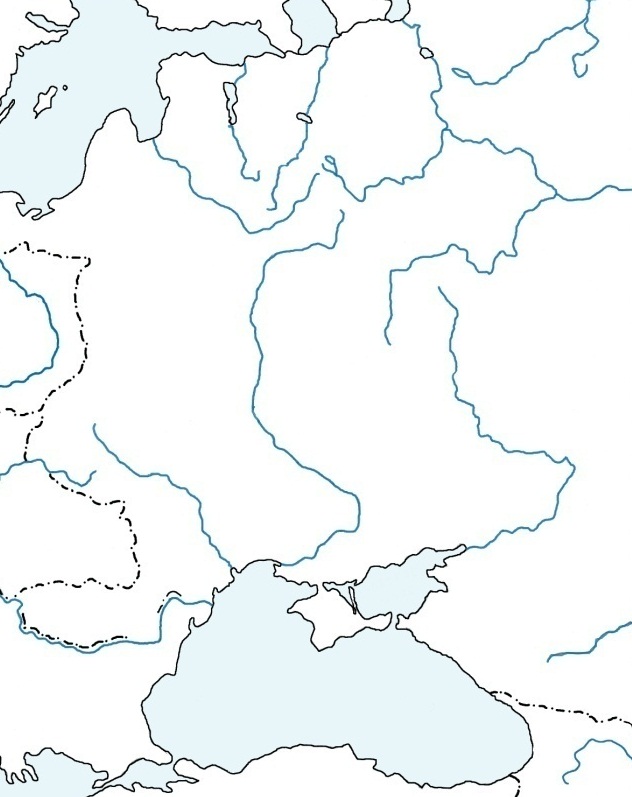 Задание № 4. Политическое и социально-экономическое развитие русских княжеств в XI–XIII вв. 	Используя основную и дополнительную методическую литературу по дисциплине «История» и дополнительные источники информации укажите особенности политического развития русских княжеств в XI–XIII вв. Тема 3 «Содержание и тенденции преобразований Нового времени. Причины и последствия различия развития стран Европы и Азии. Образование США. Возникновение и развитие Российской империи в XVIII в.»Форма(ы) текущего контроля успеваемости устный опрос;письменный опрос;терминологический диктант;тестирование;докладконтроль выполнения заданий в рабочей тетрадиОценочные материалы текущего контроля успеваемости  Основные вопросы для устного опроса на семинаре:Развитие промышленного производства и распространение капиталистических отношений в странах Европы в Новое время. Важнейшие события в политической жизни европейских государств в XVII в.Причины, характер и события Смутного времени.Земской собор 1613 г. его историческое значение.Внутренняя политика России во второй половине XVII в. Причины и характер социальных противоречий в России во второй половине XVII в..Внешняя политика России во второй половине XVII в. Расширение российской территории и начало освоения Сибири. Социально-экономическое развитие России в конце XVII в: предпосылки петровских преобразований. Реформы Петра I. Внешняя политика России конца XVII в. первой четверти XVIII в. её место и роль в мировой политике. Причины, характер, хронология и содержание эпохи «дворцовых переворотов». Роль российского дворянства в защите государственных интересов.Россия времени правления Елизаветы Петровны. Преодоление внутриполитического кризиса.Колониальная политика стран Европы и России XVII – XVIII вв.: цели, содержание, главные отличия.Борьба североамериканских колоний за независимость и образование США.Великая французская буржуазная революция и её историческое значение.   Внутренняя политика Екатерины II, характер политических противоречий. Просвещённый абсолютизм в России.Внешняя политика Екатерины II. Дальнейшее расширение границ и международного влияния Российской империи.Социальные противоречия и экономическое развитие России в XVIII в. Основные вопросы для письменного опроса на семинаре: К каким последствиям привело увеличение промышленного производства в эпоху Нового времени?Какие качества имело «новое дворянство»?Почему буржуазные революции имели объективный характер?Чем можно объяснить активную колониальную экспансию европейских государств в Новое время?  Каковы причины Смутного Времени?Чем отличаются этапы Смутного Времени?Какие политические силы принимали участие в событиях Смутного Времени?Какие социальные категории российского общества были заинтересованы в воссоздании самодержавной монархии?Как увеличилась территория России при Алексее Михайловиче?Почему XVII в. называется «бунташным»?Почему церковный раскол в XVII в. вызвал глубокий социальный кризис?Какими причинами были вызваны реформы Петра I?Реформы Петра I имели прогрессивный характер? Обоснуйте свой ответ.Какую оценку можно дать внешнеполитической деятельности Петра I?В чём заключается значение возникновения Российской империи?В чём заключается противоречивый характер внутренней политики Екатерины II? Какие общественно-политические концепции отразились на её внутренней политике? В чём заключаются достижения внешней политики России при Екатерине II?В чём заключались особенности экономического развития России в XVIII в.?Как в XVIII в. выразились социальные противоречия в России? Можно ли охарактеризовать их как глубокие?Основные понятия для терминологического диктанта: централизованная мануфактура, рассеянная мануфактура, пиратство, «новое дворянство», буржуазная революция, конституционная монархия, самозванство, «семибоярщина», иностранная военная интервенция, гражданское самосознание, народное ополчение, гражданская война, регентство, крепостное право, церковный раскол, военно-политический союз, протекционизм, меркантилизм, сенат, коллегии, рекрутская повинность, империя, синод, кумпанства, ассамблея, мануфактура, подушная подать, барщина, оброк, губерния, абсолютная монархия, имение, майорат, посадские люди, приписные крестьяне, посессионные крестьяне,  ратуша, Верховный Тайный Совет, политическая элита, секуляризация, урбанизация, политическая группировка, дворцовый переворот, фаворитизм.Тестовые задания1. Страна, соперничавшая с Англией за морское первенство в ХVI в.А) ФранцияБ) ИспанияВ) ГолландияГ) Дания2. Страна с которой Испания вела борьбу за морское владычество в ХVI в.А) ИталияБ) ФранцияВ) АнглияГ) Германия3. Нантский эдикт был подписан во Франции вА) 1558 г.Б) 1568 г.В) 1588 г.Г) 1598 г.4. Колонизация европейцами Северной Америки происходила в А) XV в.Б) XVI вВ) XVII в.Г) XVIII в.5. Испанские колонизаторы высадились на берегу Мексики во главе с КортесомА) в 1546 г.Б) в 1487 г.В) в 1519 г.Г) в 1525 г.6. Эта европейская страна захватила в XVI в. в Южной Америке все земли, кроме БразилииА) ПортугалияБ) АнглияВ) ИспанияГ) Италия7. Завоеватель МексикиА) Ф. ДрейкБ) Ф. МагелланВ) Э. КортесГ) Ф. Писарро8. О. Кромвель в годы Английской буржуазной революции XVII в. былА) руководителем армии парламентаБ) наместником короля в ИрландииВ) руководителем движения за независимость Шотландии от АнглииГ) главой английского парламента9. Назовите понятие, соответствующее описаниюКарл I был казнен, через полтора месяца парламент объявил об уничтожении королевской власти в Англии и об установлении новой формы правления.А) республикиБ) парламентской монархииВ) протекторатаГ) абсолютной монархии10. «Круглоголовыми» в годы Английской буржуазной революции называлиА) дворян, использовавших наемный трудБ) сторонников парламента в ходе Гражданской войныВ) сторонников короля в ходе Гражданской войныГ) крестьян11. Сторонников Джона Лильберна, выступавших за равноправие всех членов общества, называлиА) диггерамиБ) левеллерамиВ) пуританамиГ) гугенотами12. Английская революция XVII в. состоялась вА) 1640-1660 гг.Б) 1630-1650 гг.В) 1645-1655 гг.Г) 1640-1655 гг.13. Событие, ставшее началом революции в АнглииА) начало правления Карла І Стюарта в 1625 г.Б) подписание королем Карлом І Стюартом «Петиции о праве»В) созыв Долгого парламента в 1640 г.Г) бегство короля из Лондона в 1642 г.14. Англия была провозглашена республикойА) в 1647 г.Б) в 1649 г.В) в 1653 г.Г) в 1651 г.15. Период истории России рубежа XVI-XVII вв. получил названиеА) лихолетье Б) поруха В) межцарствие Г) Смутное время16. Первым царем, избранным Земским собором, былА) Борис Годунов Б) Лжедмитрий I В) Василий ШуйскийГ) Михаил Романов17. Земский собор избрал царем Б. Годунова вА) 1595 г.Б) 1596 г.В) 1597 г.Г) 1598 г.18. Годы царствования Бориса Годунова А) 1584-1598 гг.Б) 1598-1605 гг.В) 1605-1606 гг.Г) 1606-1610 гг.19. Восстание под руководством Хлопка произошло в А) 1601 г.Б) 1602 г.В) 1603 г.Г) 1604 г.20. Руководителем крестьянского восстания 1606-1607 гг. являлсяА) И. БолотниковБ) Е. ПугачевВ) С. РазинГ) К. Булавин21. Период правления Лжедмитрия I относится кА) 1605–1606 гг.Б) 1605–1607 гг.В) 1605–1612 гг.Г) 1606–1607 гг.22. После отречения Василия Шуйского от престола власть оказалась в рукахА) Боярской думыБ) Земского собораВ) «Семибоярщины»Г) народного ополчения23. Период правления Василия Шуйского относится кА) 1584-1598 гг.Б) 1598-1605 гг.В) 1605-1606 гг.Г) 1606-1610 гг.24. В период «Смуты» на русский престол не претендовалА) Лжедмитрий IБ) Лжедмитрий IIВ) королевич ВладиславГ) Малюта Скуратов25. «Семибоярщина» пришлась на периодА) 1598–1605 г.Б) 1605–1606 г.В) 1606–1613 г.Г) 1610–1613 г.26. С именами Д. Пожарского и К. Минина связываютА) выборы Василия Шуйского на престолБ) восстание холоповВ) второе ополчениеГ) Земский собор 1598 г.27. Прозвище «тушинский вор» получилА) Лжедмитрий IБ) Лжедмитрий IIВ) Борис ГодуновГ) Иван Болотников28. Деулинское перемирие было подписано в А) 1605 г.Б) 1610 г.В) 1618 г.Г) 1620 г.29. Отказ от присоединения к одной из сторон в войне или в дипломатическом конфликте называетсяА) нейтралитетомБ) коалициейВ) кондициейГ) монополией30. «Бунташным» веком в истории России называютА) XII в. Б) XIII в. В) XV – начало XVI в.Г) XVII в.31. Соборное Уложение было принято вА) 1649 г.Б) 1556 г.В) 1550 г.Г) 1650 г.32. Юридическое оформление крепостного права в России произошло вА) 1603 г.Б) 1611 г.В) 1613 г.Г) 1649 г.33. Временной период царствования Михаила РомановаА) 1613-1645 гг.Б) 1645-1676 гг.В) 1676-1682 гг.Г) 1682-1696 гг.34. Соборное Уложение – этоА) порядок продвижения по государственной службеБ) представительный орган при цареВ) свод законовг) литературное произведение35. Временной период царствования Алексея Михайловича РомановаА) 1613-1645 гг.Б) 1645-1676 гг.В) 1676-1682 гг.Г) 1682-1696 гг.36. Патриархом, создателем идеи «Священство выше царства» былА) Филарет Б) Иов В) Никон Г) Михаил 37. Раскол в Русской Православной церкви произошел вА) XV в.Б) XVI в.В) XVIII в.Г) XVII в.38. К причинам проведения церковной реформы Никона относитсяА) стремление к единообразию в проведении обрядовБ) стремление Никона возглавить кружок «Ревнителей Древнего благочестия»В) стремление осуществить децентрализацию русской церквиГ) стремление к обогащению церкви39. К реформе патриарха Никона из приведенных ниже положений относитсяА) открытие Славяно-греко-латинской академииБ) учреждение Святейшего синодаВ) отделение церкви от государстваГ) замена двоеперстного крестного знамения троеперстным40. Противников церковной реформы патриарха Никона называлиА) расколоучителямиБ) старообрядцамиВ) реформаторамиГ) униатами41. Идейный вдохновитель старообрядчества протопоп АввакумА) стал патриархом в 1666 г.Б) был заживо сожжен в 1682 г.В) был сослан на Соловецкие островаГ) свободно проповедовал свои взгляды42. К социальным движениям XVII в. не относитсяА) Соляной и Медный бунтыБ) Соловецкое восстаниеВ) крестьянская война под предводительством Е. ПугачеваГ) война под руководством С. Разина43. Временной период царствования Федора Алексеевича РомановаА) 1645-1676 гг.Б) 1613-1645 гг.В) 1682-1696 гг.Г) 1676-1682 гг.44. К событиям периода правления Михаила Романова относятА) Андрусовское перемирие с Речью ПосполитойБ) Деулинское перемирие с Речью ПосполитойВ) ликвидация Земских соборовГ) образование приказов45. Причина раскола Русской Православной церкви в середине XVII в.А) борьба по вопросам «правки» церковных книг и принятия греческого обрядаБ) влияние европейской реформацииВ) отстранение Никона от патриаршестваГ) борьба иосифлян и нестяжателей1. К причинам Петровских преобразований относятА) стремление получить финансовую помощь от Англии и ГолландииБ) необходимость отмены местничества и системы кормленийВ) стремление к объединению всех русских земельГ) необходимость преодоления Россией отставания от западных стран2. Предприятия, которые появились в России в XVII в. и были основаны на разделении труда и ручной ремесленной технике, называлисьА) мануфактурамиБ) комбинатамиВ) заводамиГ) фабриками3. В результате указа о единонаследии 1714 г.А) изменился принцип престолонаследияБ) дворянство лишилось привилегированного положения в обществеВ) был введен порядок занятия должностей по знатности происхожденияГ) была упразднена разница между дворянским и боярским землевладениями4. Губернская реформа 1708 г. предполагала деление страны наА) губернии, провинции и уездыБ) губернии и уездыВ) губернии, станы и волостиГ) губернии и волости5. Правительствующий Сенат заменилА) Государственный советБ) приказыВ) Боярскую думуГ) Кабинет министров6. Орган государственного управления, заменивший в 1721 г. патриарха, - этоА) СенатБ) СинодВ) Табель о рангахГ) Главный магистрат7. Сенат был учрежден Петром I вА) 1711 г.Б) 1714 г.В) 1721 г.Г) 1722 г.8. Верховный Тайный совет в 1726 г. возглавилА) А.Д. МеньшиковБ) А.И. ОстерманБ) Б.К. МинихВ) А.П. Бестужев-Рюмин9. Военная реформа Петра I заключалась в созданииА) регулярной армии на основе рекрутских наборовБ) стрелецкого войскаВ) специализированных полков: пехотных, кавалерийских, артиллерийскихГ) армии на основе всеобщей воинской повинности10. Новой столицей при Петре I стал городА) КиевБ) МоскваВ) Санкт-ПетербургГ) Новгород11. Патриаршество было заменено Духовной коллегией (Синодом) вА) 1701 г.Б) 1711 г.В) 1721 г.Г) 1724 г.12. Табель о рангах, определявшая систему чинов и порядок продвижения на государственной службе, была введена в действие вА) 1719 г.Б) 1720 г.В) 1721 г.Г) 1722 г.13. Указ о единонаследии Петра I был принят вА) 1709 г.Б) 1711 г.В) 1714 г.Г) 1721 г.14. Россия перешла на летоисчисление от Рождества Христова в период царствованияА) Петра IБ) Екатерины IIВ) Анны ИоанновныГ) Алексея Михайловича15. Академии наук в Петербурге была открыта вА) 1720 г.Б) 1721 г.В) 1725 г.Г) 1726 г.16. К мероприятиям, проведенным при Петре I, относитсяА) введение подушной податиБ) введение набора даточных людей в полки нового строяВ) введение пятинных земельГ) принятие Соборного Уложения17. Рекрутская повинность в XVIII в. представляла собойА) способ комплектования русской армииБ) обязанность крестьян работать в хозяйстве помещикаВ) прикрепление крепостных крестьян к мануфактурамГ) способ формирования рынка рабочий силы18. Россия получила выход к Балтийскому морю в результатеА) Ливонской войныБ) Смоленской войны В) Семилетней войны Г) Северной войны 19. Основной налог с податных сословий, введенный Петром I в начале XVIII в., называлсяА) подушная податьБ) выкупные платежиВ) оброкГ) пожилое20. Сенат при Петре I А) избирался из дворянБ) возглавлялся обер-прокуроромВ) назначался царем Г) стал высшим законодательным органом21. Сподвижником Петра I являлсяА) А.Д. МеншиковБ) А.Ф. АдашевВ) Б.Ф. ГодуновГ) В.В. Голицин22. В правление Петра I было осуществленоА) принятие указа о свободном предпринимательствеБ) введение подворного налогообложенияВ) отмена местничестваГ) введение паспортной системы 23. Тайная канцелярия при Петре I являласьА) органом политического сыскаБ) высшим судебным органомВ) органом, ведавшим делами гвардииГ) высшим законодательным органом24. Произведение, написанным Петром I, сталоА) «Правда воли монаршей» Б) «Юности честное зерцало» В) «История Северной войны» Г) «Жезл правления» 25. Петр I учредилА) приказыБ) министерстваВ) земстваГ) коллегии26. Подушная подать (1718 г.) А) уменьшила налоги с крестьянБ) уравняла крепостных крестьян и холоповВ) уравняла налоговые сборы с крестьян и помещиковГ) ослабила крепостную зависимость крестьян27. К реформам Петра I в сфере культуры и быта относитсяА) создание первой в России рукописной газетыБ) начало книгопечатанияВ) переход к летосчислению от сотворения мираГ) введение нового гражданского шрифта28. Петр I участвовал в Великом посольстве в Европу под именемА) царевича АлексеяБ) Петра РомановаВ) Ф.Я. ЛефортаГ) урядника Петра Михайлова29. При Петре I заметно оживилась внешняя торговля, в основу которой была положена политика меркантилизма. Суть этой политики заключалась вА) введении повышенных пошлин на импортные товары, которые конкурировали на внутреннем рынке с российскимиБ) превышении импорта над экспортомВ) привлечении иностранных коммерсантовГ) введении повышенных пошлин на импортные товары, которые конкурировали на внутреннем рынке с российскими, и привлечении иностранных коммерсантов30. Северная война проходила вА) 1689-1697 гг.Б) 1700-1721 гг.В) 1710-1719 гг.Г) 1720-1728 гг.31. К сражениям Северной войны не относитсяА) оборона КронштадтаБ) сражение у НарвыВ) битва у д. ЛеснойГ) Полтавская битва32. Полтавское сражение произошло вА) 1701 г.Б) 1709 г.В) 1711 г.Г) 1714 г.33. Полтавская битва способствовалаА) распаду Северного союзаБ) потери русскими войсками Риги и РевеляВ) потери русскими войсками НарвыГ) резкому изменению хода Северной войны34. «Матерью Полтавской баталии» Петр I назвалА) взятие НарвыБ) сражение при ЛеснойВ) взятие НотебургаГ) битву при Ниеншанце35. К итогам внешнеполитической деятельности Петра I относитсяА) присоединение к России КрымаБ) присоединение к России Средней АзииВ) завоевание Россией выхода в Балтийское мореГ) освобождение Россией народов Закавказья от иранского и османского гнета36. Россия стала империей вА) 1709 г.Б) 1721 г.В) 1722 г.Г) 1725 г.37. Период Российской истории с 1725 по 1762 гг. получил название А) эпоха дворцовых переворотовБ) эпоха временщиков В) период нестабильностиГ) «необузданный абсолютизм»38. К эпохе дворцовых переворотов относитсяА) замена коллегий министерствамиБ) учреждение СенатаВ) прекращение деятельности Земского собораГ) попытка ограничения власти монарха «кондициями»39. Верховный тайный совет с широкими полномочиями, ограничивающими царскую власть, был созданА) после стрелецкого бунта 1682 г.Б) в период «Семибоярщины»В) при подготовке коронации Анны ИвановныГ) после смерти Петра I40. Совещательный орган при монархе, созданный указом Екатерины I в 1726 г., называлсяА) СенатБ) Верховный тайный советВ) Государственный советГ) Земский собор41. Петр II находился на российском престоле вА) 1726–1727 гг.Б) 1727–1730 гг.В) 1727–1728 гг.Г) 1727–1729 гг.42. Период российской истории, получивший название «бироновщина», относится к периоду правленияА) Екатерины IБ) Елизаветы ПетровныВ) Анны ИвановныГ) Петра II43. К событиям правления Петра III не относитсяА) прекращение преследования старообрядцевБ) принятие «Манифест о вольности дворянской»В) принятие закона о свободе торговлиГ) секуляризация церковно-монастырских земель44. «Верховники» - этоА) члены Верховного Тайного Совета, фактически сосредоточившие власть в своих руках в правление Екатерины I и Петра IIБ) государственные крестьяне, платившие дополнительную подать в правление Анны ИоанновныВ) дворяне, получавшие имения по праву первородстваГ) государственные чиновники, служивших в приказе тайных дел в правление Петра III45. Кондиции – этоА) условия прохождения службы в русской армии, принятые при Анне ИоанновнеБ) свод правил поведения в дворянском кругуВ) название одной из глав «Домостроя»Г) условия вступления на престол Анны Иоанновны, выдвинутые Верховным тайным советом46. Понятия «кондиции», «бироновщина» характеризуют царствованиеА) Екатерины IБ) Елизаветы ПетровныВ) Анны ИоанновныГ) Петра II47. Временной период правления Анны ИоанновныА) 1730-1740 гг.Б) 1741-1761 гг.В) 1761-1762 гг.Г) 1762-1796 гг.48. Дочь Петра I Елизавета оказалась на российском престолеА) в результате дворцового переворотаБ) в связи с отсутствием наследников-мужчинВ) по устному завещанию Петра IIГ) по требованию участников крестьянского восстания49. Дочь Петра I Елизавета, воцарившись в 1741 г. в ходе очередного дворцового переворота, правила в течениеА) 1 годаБ) 2 летВ) 10 летГ) 20 лет50. Временной период правления Петра IIIА) 1730-1740 гг.Б) 1741-1761 гг.В) 1761-1762 гг.Г) 1762-1796 гг.1. Внутренняя политика Екатерины II называласьА) просвещенный  абсолютизмБ) тиранияВ) самодержавие Г) равенство  и свобода2. Екатерина II находилась на российском престоле вА) 1725-1727 гг.Б) 1730-1740 гг.В) 1755-1786 гг.Г) 1762-1796 гг.3. Сущность политики просвещенного абсолютизма в России состоялА) в попытке замаскировать крепостническую политику высокими идеями французского просвещенияБ) в развитии национальной культурной традицииВ) в стремлении уравнять в правах все сословияГ) в стремлении повысить уровень образования зависимых крестьян4. К признакам абсолютной монархии не относитсяА) формирование бюрократииБ) создание регулярной армииВ) подчинение церкви государствуГ) наличие парламента5. Высшую судебную и административную функцию в XVIII в. исполнялА) СенатБ) генерал-прокурорВ) канцлерГ) Приказ тайных дел6. «Жалованная грамота городам»А) делала города самоуправляющимися Б) закрепляла сословную структуру населения городаВ) расширяла право горожанГ) давала право напрямую обращаться к императору 7. К политике Екатерины II относитсяА) учреждение СенатаБ) ликвидация патриаршестваВ) ликвидация гетманства на УкраинеГ) учреждение Синода8. В результате принятия Екатериной II «Жалованной грамоты дворянству» 1785 г.А) служба для дворян стала обязательной  Б) упразднены губернские дворянские собранияВ) установлен новый порядок прохождения службы для дворянГ) были окончательно закреплены права и привилегии российского дворянства 9. Жалованная грамота городам Екатерины IIА) вводила выборность городничего и уличных старостБ) утверждала городские сословия и образовывала городские думыВ) делила город на части во главе с приставами и старостамиГ) создавала дворянские собрания10. Правительство Екатерины II впервые в русской истории разрешило помещикамА) продавать крестьян без землиБ) собирать с крестьян подушную подать в пользу государстваВ) освобождать крестьян по своему желаниюГ) ссылать без суда и следствия своих крестьян в Сибирь, отдавать в рекруты и на каторжные работы11. Учреждение, созванное Екатериной II для разработки нового свода законов, называлосьА) Уложенная комиссияБ) Земский соборВ) Верховный тайный советГ) Правительствующий сенат12. Следствием политики Екатерины II в крестьянском вопросе являлосьА) распространение крепостного права на Левобережную УкраинуБ) возможность для крепостных крестьян перейти на положение «вольных хлебопашцев»В) ограничение барщины тремя днями Г) повсеместный перевод крестьян на месячину13. Наиболее привилегированным сословием в XVIII в являлось (-лись)А) духовенствоБ) казачествоВ) мещанеГ) личное дворянство14. В 1775 г. территория России была разделена на губернии. Их число составилоА) до 50Б) до 40 В) до 30 Г) до 2015. К политике Екатерины II относитсяА) принятие Манифеста о вольности дворянстваБ) принятие указа о единонаследииВ) принятие Жалованной грамоты городамГ) принятие Манифеста о незыблемости самодержавия16. Правительство Екатерины II издало «Грамоту на права, вольности и преимущества благородного российского дворянства» вА) 1762 г.Б) 1765 г.В) 1775 г.Г) 1785 г.17. Московский университет был открытА) 25 января 1755 г.Б) 1 января 1756 г.В) 1 января 1757 г.Г) 25 января 1758 г.18. Главная заслуга в создании Московского государственного университета принадлежит:А) Петру IБ) Екатерине IIВ) М.В. ЛомоносовуГ) М.М. Сперанскому19. К достижениям науки XVIII в. относитсяА) начало освоения СибириБ) создание паровой машины И.И. ПолзуновымВ) издание труда М.Н. Карамзина «История государства Российского»Г) изобретение телефона20. «Вольное экономическое общество» было создано вА) 1762 г.Б) 1765 г.В) 1769 г.Г) 1771 г.21. Служивые люди, охранявшие границу Российского государства и в XVIII в. ставшие военным сословием, называлисьА) стрельцамиБ) рекрутамиВ) опричникамиГ) казаками22. В царствование Екатерины II произошло событие получившее названиеА) церковный раскол Б) «пугачевщина» В) «смута» Г) провозглашение России империей23. Периода крестьянской войны под руководством Е. Пугачева датируетсяА) 1667-1669 гг.Б) 1705-1706 гг.В) 1725-1727 гг.Г) 1773-1775 гг.24. Среди соратников Е.И. Пугачева былА) Салават ЮлаевБ) Иван Чика-ЗарубинВ) Кинзя АрслановГ) Иван Белобородов25. В середине XVIII в. Россия принимала участие в войне, вошедшей в историю какА) СевернаяБ) СемилетняяВ) ОтечественнаяГ) Крымская26. Одной из самых ярких страниц боевой славы русской армии в Семилетней войне стала битваА) у Гросс-ЕгерсдорфаБ) за КенигсбергВ) за БерлинГ) за овладение крепостью Кольберг27. Военачальник, прославившийся во время русско-турецкой войны 1768-1774 гг., - этоА) Ф.Ф. УшаковБ) П.А. РумянцевВ) Б.Х. Миних Г) Б.П. Шереметев28. Внешняя политика Екатерины II привела кА) утрате побережья Балтики Б) присоединению Средней АзииВ) присоединению Северного ПричерноморьяГ) утрате Крыма29. В конце ХVIII в. было произведено три раздела Речи Посполитой. Россия участвовалаА) в первом и второмБ) в третьемВ) во второмГ) во всех трех30. Территория Белоруссии вошла в состав России в правлениеА) Петра IБ) Екатерины IIВ) Анны ИоанновныГ) Елизаветы Петровны31. Россия завоевала выход в Черное море в результатеА) русско-турецкой войны 1768-1774 гг.Б) войны России с Турцией и Крымом в 1676-1681 гг.В) присоединения украинских земель в 1654 г.Г) русско-турецкой войны 1806-1812 гг.32. Выдающимися русскими полководцами, участниками Семилетней и русско-турецких войн второй половины XVIII в. былиА) П. Нахимов и В. КорниловБ) А. Суворов и П. РумянцевВ) В. Корнилов, и. УшаковГ) А. Меншиков и Б. Шереметев33. К целям и результатам внешней политики России в период правления Екатерины II относитсяА) получение прямого выхода к Балтийскому морюБ) утверждение России на Черном мореВ) передача под российский контроль проливов Босфор и ДарданеллыГ) вхождение в состав Российской империи Финляндии34. Взятие крепости Измаил произошло вА) 1783 г.Б) 1785 г.В) 1790 г.Г) 1793 г.35. Крым вошел в состав Российской империи вА) 1778 г.Б) 1783 г.В) 1785 г.Г) 1790 г.36. Свержение монархии во Франции произошлоА) 10 августа 1792 г.Б) 14 июля 1789 г.В) 31 мая 1793 г.Г) 7 апреля 1795 г.37. Веком Просвещения называютА) XVI в.Б) XVII в.В) XVIII в.Г) XIX в.38. Выберите имя французского просветителяА) ЛойолаБ) МонтескьеВ) КальвинГ) Кромвель39. Начало Великой французской революции связываютА) с взятием парижанами БастилииБ) с созданием республикиВ) с принятием Декларации прав человека и гражданинаГ) с казнью Людовика XVI40. В результате термидорианского переворотаА) начался террор против якобинцевБ) ввели максимум ценГ) восстановили монархиюГ) приняли закон о «подозрительных»41. Собрание представителей трех сословий во Франции называлосьА) кортесыБ) сеймВ) Генеральные штатыГ) Земский собор42. Французского короля, казненного во время революции, звалиА) Людовик XIVБ) Людовик XVВ) Людовик XVIГ) Карл I43. Выберите имя якобинцаА) НельсонБ) РобеспьерВ) ТалейранГ) Мирабо44. Декларация независимости США была принята КонгрессомА) 4 июня 1767 г.Б) 4 июля 1776 г.В) 14 июля 1770 г.Г) 14 июня 1777 г.45. Основным автором Декларации независимости США считаетсяА) Д. ВашингтонБ) Т. ДжефферсонВ) Т. МюнцерГ) Ф. Рузвельт46. Первая Конституция США была принята вА) 1787 г.Б) 1785 г.В) 1788 г.Г) 1776 г.47. Конституция утверждала в СШАА) абсолютную монархиюБ) республикуВ) конституционную монархиюГ) аристократию48. Первым президентом США былА) Т. ДжефферсонБ) Р. РейганВ) Д. ВашингтонГ) Б. Клинтон49. Как назывались 10 поправок, внесенных в Конституцию СШАА) Билль о поправкахБ) Новый билльВ) Билль о правахГ) Положение о штатах50. Законодательная власть по Конституции США принадлежалаА) ПрезидентуБ) КонгрессуВ) Верховному судуГ) Съезду представителей штатовТемы докладовБорьба Армии за контроль над морскими торговыми путями.Колониальная политика Испании и Португалии.Пиратство в эпоху Нового времени.Работорговля в эпоху Нового времени. Смерть царевича Дмитрия как предмет исторического исследования.Личность Степана Разина через призму народного эпоса, идеологических доктрин и рационального осмысления.Политический портрет Б. Годунова.Политический портрет К. Минина и Д. Пожарского.Духовные и социальные последствия церковного раскола.Освоение Сибири в XVII в. Народные восстания XVII в.Развитие светской культуры в России XVII в.Образ Петра I в литературе и кино.Дипломатия России в эпоху Петра I.Развитие русского военного искусства при Петре I.Развитие образования при Петре I.Б.П. Шереметьев – сподвижник Петра I. Политический портрет А.Д. Меньшикова.Птенцы гнезда Петрова.  Народные восстания первой четверти XVIII в.Культурные преобразования Петра I. Участие европейских государств во внутренней политике России середины XVIII в. Тайная дипломатия.  М.В. Ломоносов – первый русский учёный.  Политический портрет Елизаветы Петровны. И.И. Шувалов как государственный деятель.  Основание г. Оренбурга.Вклад Суворова в развитие русского военного искусства.Влияние идей французских просветителей на внутреннюю политику государств Западной Европы. Осада г. Оренбурга войском Е.И. Пугачёва.Развитие интеллигенции в России и общественная мысль во второй половине XVIII в.Исторический портрет Н.И. Новикова.Политический портрет Д. Вашингтона.Французские просветители и учёные-энциклопедисты XVIII в.Общественно-политические учения XVII – XVIII вв.Задания для рабочей тетради Задание № 1. Первые буржуазные революции в Западной Европе   Укажите сходства и отличия буржуазных революций в Голландии и в Англии.Задание № 2. Народные восстания в России XVII в.Заполните таблицу «Народные восстания в России XVII в.» Задание № 3. Реформы Петра I.   Укажите последствия петровских преобразований:Задание № 4. Образование США:Образование США оказало сильное влияние на общемировое политическое развитие. Укажите отличия политического устройства США (в годы их создания) от Европейских государств? Ответьте, какие идеологические доктрины отразились в Конституции США?____________________________________________________________________________________________________________________________________________________________________________________________________________________________________________________________________________________________________________________________________________________ Рубежный контроль по первому модулю проходит в форме тестирования в ИС ОрГМУ Тестовые задания (общим количеством 60 заданий) ИС выбирает самостоятельно из тестовых заданий для всех тем  первого модуля (тестовые задания указаны выше). Модуль 2 «Россия и Мир в XIX - начале ХХI вв.: важнейшие политические события и основные социально-экономические процессы. Борьба консерватизма и реформизма в России XIX в. Россия в условиях становления и развития советской социально-политической системы и в эпоху демократических преобразований конца ХХ – начала ХХI вв.»Тема 1 «Промышленный переворот XIX в. и его политические и социально-экономические последствия в мировом масштабе. Россия в XIX в. – эпоха борьбы консерватизма с реформизмом» Форма(ы) текущего контроля успеваемости устный опрос;письменный опрос;терминологический диктант;тестирование;докладконтроль выполнения заданий в рабочей тетрадиОценочные материалы текущего контроля успеваемости Основные вопросы для устного опроса на семинаре:Наполеоновские войны в Европе. Внутренняя политика Александра I, её основные этапы и противоречия.Внешняя политика России в первом десятилетии XIX в. Отечественная война 1812 г. её итоги и значение.  Декабристские организации – появление, развитие, состав и цели.  Буржуазно-демократические революции в Европе в XIX в.Образование независимых государств в Латинской Америке.Внутренняя политика Николая I.Социально-экономическое развитие России при Николае I:– крестьянский вопрос и народные восстания; – промышленное развитие: причины и последствия отставания от Западной Европы. Внешняя политика второй четверти XIX в. Крымская война.Общественное движение в России:– деятельность университетских кружков;– славянофилы и западники. Необходимость отмены крепостного права. Подготовка и осуществление реформы, её историческое значение. Либеральные реформы Александра II, их социально-экономическое обоснование.Общественное движение второй четверти XIX в. Либеральное, радикальное и консервативное направления.Содержание и характер внутренней политики Александра III.Национальное объединение Германии и Италии.  Гражданская война в США.Основные вопросы для письменного опроса на семинаре: Какие цели имела внешняя политика Наполеона?Какое из европейских государств было наиболее заинтересовано в ослаблении наполеоновской Франции? Почему?    Сколько этапов можно выделить в политике Александра I? Чем они отличаются?Какие причины помешали Александру I осуществить в полной мере либеральные преобразования в стране?Какое значение имела победа России в Отечественной войне 1812 г.? Что является общим в причинах буржуазно-демократических революций в Европе первой половины XIX в.?В чём проявился консервативный характер внутриполитического курса Николая I? С какой целью при Николае была разработана и активно навязывалась обществу «Теория официальной народности» С.С. Уварова? В чём причины поражения России в Крымской войне 1853 – 1856 гг.?В чём проявилось отставание России от стран Западной Европы в середине XIX в.? Какими причинами были вызваны реформы Александра II?Какое значение для социально-экономического и политического развития России имели реформы Александра II?Какие цели ставил перед собой во внутренней политике Александр III?Почему в национальном объединении Германии и Италии в большей степени была заинтересована буржуазия этих государств?К каким политическим процессам в Европе привело появление объединённых германии и Италии? Какие противоречия северных и южных штатов США привели к гражданской войне?Почему северным штатам США удалось одержать победу в гражданской войне?    Основные понятия для терминологического диктанта: министерство, конституция, Отечественная война, партизанское движение, военные поселения, декабристы, конституционный проект, республика, революция, аракчеевщина, масонство, вольные хлебопашцы, государственный совет, монополизация, чартизм, пролетариат, консерватизм, политическая цензура, государственная идеология, бюрократия, западники, славянофилы, мюридизм, радикализм, кодификация законов, месячина, жандармерия, ревизские сказки, временнообязанные отношения, гражданское общество, гражданская активность, местное самоуправление, промышленный переворот, политический террор, политика русификации, народничество, контрреформа, резервация, ку-клукс-кланТестовые задания1. Знаковое политическое событие, происходившее в период с сентября 1814 по июнь 1815 гг., участниками которого были европейские страныА) подписание Тильзитского мираБ) работа Венского конгрессаВ) сражение при ВатерлооГ) освобождение Греции 2. Укажите сражение в котором Англия сокрушила французский флотА) Аустерлицкое сражение Б) Бородинская битва В) битва под Лейпцигом Г) Трафальгарская битва 3. Период правления Александра IА) 1801-1825 гг.Б) 1825-1855 гг.В) 1855-1881 гг.Г) 1881-1897 гг.4. Негласный комитет – этоА) орган тайного политического сыскаБ) неофициальный совещательный орган при цареВ) законодательный орган при цареГ) орган, созданный для реформы русской армии5. Указ о вольных хлебопашцах предусматривалА) роспуск военных поселенийБ) выкуп за счет казны и переселение крестьян в Сибирь В) перевод посессионных крестьян в разряд государственныхГ) освобождение крестьян за выкуп по желанию помещика6. Указ о вольных хлебопашцах был принят вА) 1801 г.Б) 1803 г.В) 1809 г.Г) 1816 г.7. Работа крепостного крестьянина на земле помещика в первой половине XIX в. называласьА) оброкомБ) барщинойВ) помочьюГ) отработками8. Какая из названных групп населения в России в начале XIX в. относилась к привилегированным сословиямА) помещичьи крестьяне Б) государственные крестьянеВ) мещанеГ) духовенство9. Государственный Совет – высший совещательный орган Российской империи – создан в период царствованияА) Павла IБ) Александра IВ) Николая IГ) Александра II10. Министерская реформа была проведенаА) 1801 г.Б) 1802 г.В) 1809 г.Г) 1811 г.11. В основу государственного устройства М.М. Сперанский предлагал заложить принципА) разделения властейБ) православия, самодержавия и народностиВ) никто не может быть наказан без судебного приговораГ) единоначалия и коллегиальности12. Автором «Введения к уложению государственных законов» былА) Александр IБ) М.М. СперанскийВ) Н.Н. НовосильцевГ) А.А. Аракчеев13. Военные поселения были созданы по проектуА) М. СперанскогоБ) А. АракчееваВ) М. КутузоваГ) Александра I14. В первой четверти XIX в. с понятием «аракчеевщина» современники связывалиА) создание военных поселений, ужесточение дисциплины в армииБ) разработку проектов, ограничивающих власть царяВ) ослабление цензурного гнета, распространение иностранных книгГ) возвращение из ссылки тех, кто попал в опалу при Павле I15. 14 декабря 1825 г. произошлоА) убийство Александра II народникамиБ) восстание на Сенатской площади в Санкт-Петербурге В) первая в России стачка рабочихГ) образование Южного общества16. Программным документом декабристов «Южного общества» стала «Русская Правда», разработаннаяА) П. ПестелемБ) Н. МуравьевымВ) А. БестужевымГ) Е. Оболенским17. Н. Муравьев отстаивал идеюА) личного освобождения крестьян за выкупБ) ликвидации общинного землевладенияВ) ограничения власти царя конституциейГ) передачи власти Временному революционному правительству18. По проекту П.И. Пестеля в России устанавливаласьА) конституционная монархияБ) самодержавная монархияВ) демократическая республикаГ) аристократическая республика19. По проекту Н. Муравьева в России устанавливаласьА) демократическая республикаБ) самодержавная монархияВ) конституционная монархияГ) парламентская республика20. Членом «Южного общества» являлсяА) П.И. ПестельБ) М.С. ЛунинВ) С.П. ТрубецкойГ) Н.М. Муравьев21. Декабристы вынуждены были выступить в декабре 1825 г. ранее намеченного срока так какА) произошло объединение Южного и Северного обществБ) план восстания был готов, и члены общества не хотели терять времениВ) общества были раскрытыГ) внезапно умер Александр I22. Одна из причин поражения декабристов - этоА) пассивная тактика действийБ) поддержка Николая I лейб-гвардии Московским полкомВ) неявка на Сенатскую площадь РылееваГ) совместные действия великих князей Михаила и Константина против декабристов23. Николай I находился на российском престоле вА) 1801-1825 гг.Б) 1825-1855 гг.В) 1855-1881 гг.Г) 1881-1897 гг.24. В 1826 г. Николай I учредил Третье отделение Собственной его императорского величества канцелярии, которое сталоА) органом цензурыБ) гвардией царяВ) органом политического сыскаГ) идеологическим центром25. Министр финансов, проводивший денежную реформу в 1839-1843 гг.А) Е.Ф. КанкринБ) П. Д. КиселевВ) С.Ю. ВиттеГ) С.С. Уваров26. Усовершенствование системы государственного управления при Николае I привело кА) созданию правительственных органовБ) усилению роли СенатаВ) децентрализации управленияГ) усилению самодержавной власти и бюрократизации управления27. Основной правовой кодекс России в XIX – начале XX вв. - этоА) Соборное УложениеБ) Свод законов Российской ИмперииВ) СудебникГ) Полное собрание законов Российской Империи28. Основные идеи теории «официальной народности» – этоА) доктрина «Самодержавие, Православие, Народность»Б) идея «Москва – Третий Рим»В) марксистско-ленинская теорияГ) доктрина революционного народничества29. К положениям «теории официальной народности» не относилосьА) соборностьБ) народностьВ) православиеГ) самодержавие30. Автором «Философических писем» былА) А.С. ХомяковБ) П.Я. ЧаадаевВ) В.Г. БелинскийГ) А.И. Герцен31. Политическая полиция (III отделение) в годы царствования Николая I подчинялась А) непосредственно императору Николаю IБ) министру полицииВ) министру внутренних делГ) председателю тайной канцелярии32. Железная дорога из Петербурга в Царское Село была построена вА) 1827 г. Б) 1836 г. В) 1837 г.Г) 1838 г. 33. Работу по кодификации законов Российской империи возглавилА) И.В. Васильчиков;Б) А.Х. БенкендорфВ) М.М. СперанскийГ) К.В. Нессельроде34. К положениям реформы государственных крестьян относилосьА) создание коллективных хозяйствБ) запрет выращивать картофельВ) введение крестьянского самоуправленияГ) создание в государственной деревне текстильных предприятий35. П.Д. Киселев занимал должностьА) министра внутренних делБ) министра иностранных делВ) министра государственных имуществГ) военного министра36. Реформа государственной деревни П.Д. Киселева была проведена вА) 1816-1825 гг.Б) 1837-1841 гг.В) 1839-1845 гг.Г) 1853-1856 гг.37. Битва под Аустерлицем произошла вА) 1805 г.Б) 1807 г.В) 1813 г.Г) 1815 г.38. Бородинское сражение состоялосьА) 26 августа 1812 г.Б) 12 июня 1812 г.В) 17 ноября 1812 г.Г) 12 декабря 1812 г.39. Герасим Курин, Архип Семенов, Никита Минченков, Денис Давыдов – эти имена объединяетА) они все были поэтамиБ) они все были гусарскими офицерами, героями войны 1812 г.В) они все были участниками тайных обществГ) они все сражались в партизанских отрядах во время войны 1812 г.40. Партизанское движение в России во время Отечественной войны 1812 г. связано с именамиА) П.С. Нахимова, В.А. КорниловаБ) М.Д. Скобелева, И.В. ГуркоВ) Д.В. Давыдова, В. КожинойГ) А.В. Суворова, Ф.Ф. Ушакова41. Командующим 3-й русской армией в начале Отечественной войны 1812 г. былА) П.И. БагратионБ) М.Б. Барклай де ТолиВ) А.П. ТормасовГ) М.И. Кутузов42. Трехдневная «Битва народов», в которой были разбиты войска Наполеона, проходилаА) под БерлиномБ) под АустерлицемВ) под ЛейпцигомГ) при Ватерлоо43. По решению Венского конгресса в 1815 г. значительная часть Польши с Варшавой вошла в состав России под названиемА) Речи ПосполитойБ) Герцогства ВаршавскогоВ) Царства ПольскогоГ) Восточной Польши44. По окончании конгресса в Вене в 1815 г. русский, австрийский и прусский монархи обязались обеспечить незыблемость его решений и подписали договор, получивший названиеА) Священный союзБ) Тройственное соглашениеВ) АнтантаГ) Союз трех императоров45. «Священный союз», созданный после победы над Наполеоном, представлял собойА) объединение всех сторонников реформ в ЕвропеБ) объединение ветеранов войны 1812-1814 гг.В) объединение сторонников НаполеонаГ) коалицию европейских монархов46. Государства, подписавшие договор о Священном союзе в 1815 г.А) Россия, Австрия, ПруссияБ) Россия, Франция, ИспанияВ) Россия, Польша, ТурцияГ) Россия, Англия, Австрия47. Туркманчайский мир между Россией и Персией был подписан вА) 1826 г. Б) 1827 г. В) 1828 г. Г) 1829 г. 48. Крымская война проходила вА) 1812-1814 гг. Б) 1826-1828 гг. В) 1853-1856 гг. Г) 1870-1871 гг.49. К причинам поражения России в Крымской войне не относитсяА) оппозиция в обществе против войныБ) экономическая и техническая отсталость России от передовых стран ЕвропыВ) существование крепостного праваГ) бездарность царских генералов и адмиралов50. Русским врачом, применившим наркоз во время Крымской войны, былА) Н.И. ПироговБ) С.П. БоткинВ) Н.В. СклифосовскийГ) Н.Н. Бурденко51. Кавказская война окончилась вА) 1812 г.Б) 1856 г.В) 1961 г.Г) 1864 г.52. Актер первой половины XIX в. – один из основоположников русской театральной школы - этоА) Ф.Г. ВолковБ) М.С. ЩепкинВ) М.Н. ЕрмоловГ) В.В. Усманов53. Укажите несоответствие между архитектурными сооружениями первой половины XIX в. и их авторамиА) Большой Кремлевский дворец и здание Оружейной палаты в Москве – К.А. ТонБ) здание Биржи и ростральные колонны в Санкт-Петербурге – Т. де ТомонВ) Сенат, Синод, Александрийский театр – К.И. РоссиГ) Казанский собор в Санкт-Петербурге – А.А. Монферран54. Укажите несоответствие между научными достижениями I половины XIX в. и их авторамиА) создание парового двигателя и первой железной дороги на паровой тяге – Е.А. и М.Е. ЧерепановыБ) открытие Антарктиды 16 января 1820 г. – Ф.Ф. Беллинсгаузен и М.П. ЛазаревВ) теория «неевклидовой геометрии» – П.Л. ШиллингГ) первые в мире операции под эфирным наркозом – Н.И. Пирогов55. К характерным чертам сословной системы образования и просвещения не относитсяА) отсутствие школьного обучения для крепостных крестьянБ) организация системы уездных училищ для детей крепостных крестьянВ) гимназическое образование для дворянских детейГ) создание приходских училищ для государственных крестьян56. К характерным чертам русской литературы первой половины XIX в. не относитсяА) существование различных художественных стилейБ) поддержка передовой литературы со стороны правительстваВ) литература стала важным фактором формирования общественного сознанияГ) тесная связь литературы с передовой общественно-политической мыслью57. Автором «Истории государства Российского» былА) К.Д. КавелинБ) Н.М. КарамзинВ) М.В. ЛомоносовГ) В.Н. Татищев58. К направлениям изобразительного искусства первой половины XIX в. не относитсяА) реализмБ) импрессионизмВ) классицизмГ) романтизм1. Промышленный переворот, проходивший в России в середине XIX в., связан сА) заменой ручного труда машиннымБ) появлением новых отраслейВ) строительством железных дорогГ) повышением производительности труда2. Император Александр II находился на российском престоле вА) 1845-1885 гг.Б) 1855-1881 гг.В) 1855-1885 гг.Г) 1857-1881 гг.3. Манифест об освобождении крестьян от крепостной зависимости был подписанА) 19 февраля 1861 г.Б) 22 апреля 1861 г.В) 1 июня 1861 г.Г) 4 сентября 1964 г.4. Проведение реформ 1860-1870-х гг. в РоссииА) способствовало переходу от традиционного общества к индустриальномуБ) замедлило переход от традиционного к индустриальному обществуВ) не изменило основы традиционного обществаГ) устранило все препятствия для перехода к индустриальному обществу5. Отрезками называлиА) земли, арендованные крестьянином у помещика в дореформенной РоссииБ) часть общинной земли, принадлежащей крестьянинуВ) часть общинной земли, перешедшей крестьянину в собственность в ходе реализации реформы П.А. СтолыпинаГ) часть земли крестьян, перешедшей к помещикам в ходе крестьянской реформы Александра II6. Особенность земских учреждений второй половины XIX в. заключаласьА) в их существовании на общегосударственном уровнеБ) в обладании политическими функциямиВ) в низком имущественном цензе, обеспечивавшем равное представительство всех сословийГ) в ограничении сферы деятельности исключительно хозяйственными и культурными вопросами местного значения7. «Временнообязанным» в пореформенной России называлсяА) заводчик, бравший на время казенное предприятие в арендуБ) солдат, увольнявшийся после срочной службы в запасВ) крестьянин, не заплативший выкуп помещику и отрабатывающий барщину и оброк за пользование землейГ) арендатор земли8. Исполнительная власть в городах по Городовому положению 1870 г. принадлежалаА) городской думеБ) городской управеВ) губернаторуГ) городничему9. Мировые судьи по реформе 1864 г. занимались рассмотрением делА) об убийствахБ) об убийствах и разбояхВ) о разбоях и грабежахГ) мелких уголовных10. Манифест 19 февраля 1861 г. предоставил крестьянамА) свободу выхода из общиныБ) личную свободуВ) право самостоятельно распоряжаться имеющейся землейГ) равные права с дворянством11. Крестьяне получили право поступать в высшие учебные заведения и на государственную службу в царствованиеА) Петра IБ) Екатерины IIВ) Александра IГ) Александра II12. К мероприятиям военной реформы Александра II относилосьА) продление срока рекрутского набораБ) замораживание строительства парового морского флотаВ) создание учебных заведений для подготовки офицерского составаГ) введение всесословной воинской повинности мужчин, достигших 20 лет13. К принципам системы судопроизводства согласно реформе 1864 г. относилосьА) независимость судебных органов от администрации, несменяемость судей, гласность судебного процессаБ) отсутствие сторон обвинения и защиты в судебном процессеВ) ликвидация института присяжных заседателейГ) существование для каждого сословия своей системы судопроизводства
14. Для внесения крестьянами выкупных платежей за землю устанавливался срокА) 10 летБ) 15 летВ) 49 летГ) 70 лет15. Городская реформа Александра II была проведена вА) 1860 г.Б) 1865 г.В) 1870 гГ) 1875 г.16. Членов земских собраний называлиА) гласнымиБ) депутамиВ) согласнымиГ) заседателями17. К результатам военной реформы Александра II не относитсяА) введение всесословной воинской повинностиБ) сокращение срока службыВ) введение в армии должности комиссаровГ) перевооружение армии18. Разночинцы – этоА) люди, посвящавшие жизнь революцииБ) интеллигенты, вышедшие из разных слоев обществаВ) граждане, различающиеся по Табели о рангах Г) выходцы из мелкого дворянства 19. Студент Д. Каракозов, совершивший в 1966 г. покушение на Александра II, принадлежалА) к организации «Земля и воля»Б) к «Северному союзу русских рабочих»В) к организации «Народная воля»Г) к кружку Н.А. Ишутина20. К теоретикам народничества не относилсяА) М.Н. КатковБ) П.Н. ТкачевВ) П.Л. ЛавровГ) М.А. Бакунин21. Организация, развернувшая в конце 1870-1880-х гг. террор против правительственных чиновников и царя, называласьА) Северное обществоБ) Южное обществоВ) «Черный передел»Г) «Народная воля» 22. Идеологом русского анархизма былА) М. А. БакунинБ) П. Л. ЛавровВ) П. Н. ТкачевГ) А.И. Герцен 23. Убийство императора Александра II организовали участники организацииА) Черный переделБ) Народная воляВ) Красный флагГ) Союз народников24. «Рабочий вопрос» в конце XIX в. включал в себя комплекс проблем, в числе которых – необходимостьА) передачи предприятий в ведение трудовых коллективов Б) развития трудового законодательства В) ликвидации личной зависимости сезонных рабочих от помещика Г) объединения рабочих в землячества 25. Александр III  царствовал вА) 1825-1855 гг.Б) 1848-1883 гг.В) 1853-1874 гг.Г) 1881-1894 гг.26. Железнодорожное строительство в конце XIX в. осуществлялось главным образом за счетА) государстваБ) иностранных капиталовВ) частных русских банковГ) государства и иностранных банков27. К эпохе Александра III относитсяА) война с ТурциейБ) издание циркуляра о « кухаркиных детях»В) образование РСДРПГ) назначение С.Ю. Витте главой правительства28. Основная причина перехода к контрреформам 1880-1890-х гг. - этоА) экономическая необходимость реставрации крепостного праваБ) широкое общественное неодобрение политики Великих реформВ) множественные ошибки в проведенных реформахГ) консервативность взглядов нового царя Александра III и его ближайшего окружения29. Автором прокламации «Барским крестьянам от их доброжелателей поклон» былА) Н.Г. ЧернышевскийБ) А.Н. ДобролюбовВ) А.И. ГерценГ) В.Г. Белинский30. Золотое обеспечение российского рубля было введеноА) в 1894 г. Б) в 1895 г. В) в 1896 г. Г) в 1897 г. 31. IV Государственная дума начала работуА) в 1911 г. Б) в 1910 г. В) в 1912 г. Г) в 1904 г. 32. Синдикат» - этоА) вид монополистического объединенияБ) подпольная политическая организацияВ) взрывчатое веществоГ) название художественного стиля33. К аграрной реформе П.А. Столыпина не относится термин А) хуторБ) отрубВ) инвентаризацияГ) переселенческая политика34. Положение о «диктатуре пролетариата» содержалось в программе партииА) эсеровБ) кадетовВ) октябристовГ) социал-демократов35. Инициатором принятия закона о разрушении крестьянской общины былА) Николай IIБ) П.А. СтолыпинВ) П.Н. МилюковГ) А.И. Гучков36. Автономия университетов была ликвидирована вА) 1881 г. Б) 1882 г. В) 1883 г. Г) 1884 г. 37. В течение последней трети XIX в. численность рабочих в России увеличилась втрое и составилаА) 1,5 млн. чел.Б) 2 млн. чел.В) 3 млн. чел.Г) 8 млн. чел.38. Морозовская стачка проходила вА) 1884 г. Б) 1885 г.В) 1886 г. Г) 1887 г. 39. Акциз – этоА) косвенный налог, взимаемый с товаром массового потребленияБ) налог на наследствоВ) банкнота достоинством в 1000 руб.Г) запрет на импорт алкоголя40. Первая общая перепись населения России была проведена вА) 1822 г.Б) 1896 г.В) 1797 г.Г) 1861 г.41. Развитием марксизма в России как философской основы познания и преобразования общества занималсяА) Г.В. ПлехановБ) П.Н. МилюковВ) М.И. Туган-БарановскийГ) П.Б. Струве42. «Циркуляром о кухаркиных детях» запрещалосьА) принимать в университеты детей бедных горожанБ) обучаться в одном классе детей разных сословийВ) отказывать в поступлении в гимназии детей кучеров, лакеев, прачек, мелких лавочниковГ) принимать в гимназии детей кучеров, лакеев, прачек, мелких лавочников43. Денежная реформа, обеспечившая конвертируемость рубля, была проведена С.Ю. Витте вА) 1890 г.Б) 1900 г.В) 1892 г.Г) 1897 г.44. Прологом первой русской революции считаетсяА) Кровавое воскресенье 9 января 1905 г.Б) Манифест царя от 17 октября «Об усовершенствовании государственного порядка»В) поражение России в русско-японской войнеГ) поражение России в первой мировой войне45. В первой русской революции не участвовали представителиА) средней и мелкой буржуазииБ) мелкопоместного дворянстваВ) интеллигенции и служащихГ) рабочих и крестьян46. «Восточный вопрос» во второй половине ХIХ в. для России означалА) Кавказскую войну за присоединение Северного КавказаБ) включение в состав империи среднеазиатских народовВ) расширение территории страны в восточном направленииГ) разрешение проблемы Черного моря и черноморских проливов47. В 1870-1880-е гг. в состав Российской империи были включены территорииА) Средней АзииБ) Северного Кавказа и ЗакавказьяВ) Западной Украины и КрымаГ) Финляндии48. Портсмутский мир был подписанА) в 1905 г. Б) в 1906 г. В) в 1907 г. Г) в 1904 г. 49. Укажите несоответствие имени ученого второй половины XIX в. и его достиженияА) Д.И. Менделеев - открытие Периодического закона химических элементовБ) А.Г. Столетов - создание русской школы физиологии растенийВ) А.С. Попов - изобретение радиоГ) A.M. Бутлеров. Н.Д. Зелинский - создание классической теории химического строения органических тел50. Укажите несоответствие научного открытия и его автораА) создание новых направлений в геохимии, биохимии, радиологии - В.И. ВернадскийБ) создание основы отечественной физиологической школы И.М. - СеченовВ) создание русской школы физиологии растений - К.А. ТимирязевГ) подтверждение электромагнитной природы света - А.С. Попов51. Выберите несоответствие русских литераторов второй половины XIX в. и направления в литературеА) И.С. Тургенев, Н.А. Некрасов, Ф.М. Достоевский, И.А. Гончаров – сентиментализмБ) М.Е. Салтыков-Щедрин, В.Г. Короленко, А.П. Чехов, И.А. Бунин, А.И. Куприн - критический реализмВ) Д.С. Мережковский, А.А. Блок, К.Д. Бальмонт, В.Я. Брюсов – символизмГ) Д.Д. Бурлюк, В.В. Хлебников, В.В. Маяковский, Саша Черный – футуристы52. Автором «Курса русской истории» являетсяА) В.О. КлючевскийБ) С.М. СоловьевВ) Н.И. КостомаровГ) И.Е. Забелин53. Результат Гражданской войны в СШАА) ускорение процесса модернизации Б) распространение рабства на западные земли В) передача земли в собственность индейцев и негров Г) переход политической власти в руки плантаторов Юга54. Фермерским называется хозяйство, в которомА) используется ручной трудБ) используется труд зависимых крестьянВ) все изделия производятся для личного потребленияГ) используется наемный труд и продукция производится на продажу55. В южных штатах США в отличие от северныхА) отсутствовало помещичье землевладениеБ) начался промышленный переворотВ) развивалось фермерское хозяйствоГ) использовался труд рабов56. К требованиям аболиционистов в США относитсяА) немедленное запрещение рабстваБ) принятие рабочего законодательстваВ) запрещение распространения рабства на западные землиГ) передача вопроса об уничтожении рабства на усмотрение рабовладельца57. Гомстеды - этоА) земли, принадлежащие плантаторам ЮгаБ) территории, которые Испания уступила СШАВ) территории, отведенные для проживания коренного населенияГ) участки, которые в США предоставлялись поселенцам бесплатно или на льготных условиях58. В число стран первого эшелона модернизации входилиА) Великобритания, Германия, ЯпонияБ) Великобритания, Италия, РоссияВ) Великобритания, Франция, СШАГ) Великобритания, США, Россия59. К странам второго эшелона модернизации относилисьА) Италия, Япония, ГерманияБ) Франция, Япония, РоссияВ) США, германия, ЯпонияГ) Россия, США, Франция60. Обладание колониями содействовало укреплению социальной стабильности в метрополиях, потому что этоА) содействовало росту уровня жизни, занятости в метрополиях, создавало возможности оттока избыточной рабочей силыБ) создавало сферу выгодного вложения капиталов, способствовало их оттоку из метрополииВ) предполагало участие метрополий в борьбе за сферы влияния с другими державами, что усиливало патриотические настроенияГ) способствовало разорению слабых предприятий и выживанию сильнейших из них61. Единственной страной Азии, решившей задачи модернизации к началу XX в.А) был Китай	Б) была ТурцияВ) была ЯпонияГ) был Иран62. Какой из пунктов австрийского ультиматума Сербии от 23 июля 1914 г. был отвергнут сербами как неприемлемыйА) о запрещение деятельности на территории Сербии антиавстрийских террористических организацийБ) об участии полицейских чиновников Австро-Венгрии в расследовании антиавстрийской деятельности на территории СербииВ) о запрещение в Сербии антиавстрийской пропагандыГ) о включении Сербии в состав Австро-Венгрии 63. Впервые в Первой мировой войне отравляющие вещества были применены А) Англией, на Сомме в июле 1916 г.Б) Францией, у Вердена в феврале 1916 г.В) Германией, у Ипра в апреле 1915 г.Г) Россией, в Галиции в мае 1915 г.64. Что из перечисленного не предусматривалось условиями Брестского мира 1918 г. между Россией и ГерманиейА) демобилизация русской армииБ) объявление Россией войны странам АнтантыВ) признание независимости Украины и Финляндии65. Что побудило США в 1917 г. вступить в войну в ЕвропеА) США превратились в  крупнейшего кредитора стран Антанты и не могли допустить поражения своих должниковБ) США были заинтересованы в захвате германских колонийВ) США считали, что Германия нарушает «доктрину Монро» и угрожает Латинской АмерикеГ) США считали, что Германия угрожает планам американцев в Тихоокеанском регионеТемы докладовВоенные походы Наполеона в Северную Африку.Политический портрет М.М. Сперанского.Наполеон Бонапарт – виднейший европейский политический деятель. Герои Отечественной войны 1812 г.Участие оренбуржцев в Отечественной войне 1812 г.Декабристы в Оренбургском крае.Сохранение памяти о нравственном примере жён декабристов.Развитие науки и техники в XIX в.Политическое и правовое «наследие» Наполеона.Появление первых политических партий в странах Западной Европы.Кавказская война. Пирогов Н.И. и его вклад в развитие отечественной и мировой медицины.Биография А.И. Герцена.Биография В.Г. Белинского.Влияние периодической печати на общественную жизнь России в первой половине XIX в. Россия и её правители в поэзии А.С. Пушкина.Герои Крымской войны.Крестьянские восстания после отмены крепостного права.Народничество в России.Политический терроризм в России во второй половине XIX – начале ХХ вв.Общая характеристика «Манифеста о незыблемости самодержавия» К.П. Победоносцева.    Роль России в становление независимого болгарского государства.Политический портрет Дж. Гарибальди. Покушение на шестнадцатого президента США Авраама Линкольна.Задания для рабочей тетради Задание № 1: Заполните таблицу «Программные документы тайных обществ»Задание № 2: Подумайте и ответьте на вопросы.Что общего в причинах буржуазно-демократических революций в Европе первой половины XIX в.?______________________________________________________________________________________________________________________________________________________________________________________________________________________________________________________________________________________________________________________________________________________________________________________________________________________________________________________________________________________________________________________________В чем проявилось отставание России от стран Западной Европы в середине XIX в.?______________________________________________________________________________________________________________________________________________________________________________________________________________________________________________________________________________________________________________________________________________________________________________________________________________________________________________________________________________________________________________Задание № 3: Заполните таблицу по теме «Реформы Александра II»Задание № 4: Заполните таблицу по теме «Этапы революции 1905-1907 гг. в России»Тема 2 «Политическое и социально-экономическое развитие стран Европы, Азии и Америки в первой половине ХХ в. Причины и последствия Первой мировой войны. Становление советского государства и его развитие в 20х-30х гг. ХХ в.»Форма(ы) текущего контроля успеваемости устный опрос;письменный опрос;терминологический диктант;тестирование;докладконтроль выполнения заданий в рабочей тетрадиОценочные материалы текущего контроля успеваемости Основные вопросы для устного опроса на семинаре:Политическое и социально-экономическое развитие стран Европы и Америки в начале ХХ в. Нарастание противоречий и формирование военно-политических блоков.Политическое и социально-экономическое развитие стран Азии в начале ХХ в. Социально-экономическое развитие России в начале ХХ в.Первая Русская революция 1905-1907 гг.: причины, характер, движущие силы, этапы и последствия.Политические и экономические преобразования 1905-1913 гг.Россия в Первой мировой войне.Характер политического и социально-экономического кризиса в России перед 1917 г. Февральская буржуазная революция 1917 г. Период двоевластия. Кризисы Временного правительства. Октябрьская социалистическая революция 1917 г.Становление советского государства в России. Первые декреты советской власти и Конституция РСФСР 1918 г.Гражданская война в России и проблема её исторической оценки. Иностранная интервенция в годы Гражданской войны. Политика «Военного коммунизма» и её итоги.Причины, основные положения, противоречия и итоги НЭПа. Образование СССР и внутрипартийная борьба 20-х гг. Индустриализация и коллективизация в СССР. Становление и сущность сталинской тоталитарной политической системы.Приход к власти фашистов в Италии и Германии. Появление очагов мировой войны в Европе и Азии.Основные вопросы для письменного опроса на семинаре: В чем выражалась неравномерность политического и экономического развития европейских стран в конце XIX – начале ХХ вв.?Как использовали экономическую отсталость азиатских стран ведущие государства в конце XIX – начале ХХ вв.? Какие цели ставил перед собой во внутренней политике Николай II? К каким событиям в стране привела его внутренняя политика? В чём заключаются особенности первой российской революции 1905 – 1907 гг.?  В чём заключаются особенности развития парламентаризма в России в начале ХХ в.?Какие цели пытался достичь П.А. Столыпин посредством своих реформ? Были ли они достигнуты? В чём особенности возникновения и деятельности первых российских партий?Какие задачи стояли перед внешней политикой России в начале ХХ в.?Что общего между причинами Февральской буржуазной и Октябрьской социалистической революций 1917 г.?Имели ли революции 1917 г. объективный характер? Почему?Какие политические силы приняли участие в революциях 1917 г.?Какие альтернативы политического развития открывались перед Россией в 1917 г.?Что обеспечило победу левых партий в революциях 1917 г.?Что обеспечило победу советской республики в Гражданской войне?  В чём заключались противоречия НЭПа?Какие варианты организационных принципов для СССР предлагались советскими партийными руководителями, чем они отличались? Какими причинами были вызваны индустриализация и коллективизация в СССР? Какие факторы обеспечили победу И.В. Сталина в борьбе за власть в 20-е гг.?Каковы основные признаки тоталитаризма? Почему этот политический режим считается неблагоприятным для социального развития?Почему итальянским и немецким фашистам удалось одержать победу в борьбе за государственную власть?Какие внешнеполитические цели ставило перед собой правительство Японии перед Второй мировой войной?Каким образом усиливали политическое влияние Германия и Италия перед Второй мировой войной?Основные понятия для терминологического диктанта: колониальная система, экономическая отсталость, антиколониальное восстание, культурная изоляция, монополизация, монополия, революционная ситуация, империализм, кустарное производство, кризис роста, буржуазная революция, правительственная реакция, хутора, отруба, политическая партия, партийный спектр, «крестьянский вопрос», «рабочий вопрос», «национальный вопрос», буржуазная революция, буржуазная республика, двоевластие, «большевизация Советов», социалистическая революция декрет, диктатура пролетариата, национализация, гражданская война, продразвёрстка, НЭП, хозрасчёт, самоокупаемость, правовая дискриминация, советская буржуазия, культурная революция, партийная фракция, внутрипартийная борьба, культ личности, форсированное экономическое развитие, индустриализация, коллективизация, военно-промышленный комплекс, политические репрессии, тоталитаризм, фашизм, нацизм, антисемитизм. Тестовые задания1. Император Николай II отрекся от престола вА) феврале 1917 г.Б) марте 1917 г.В) апреле 1917 г.Г) сентябре 1917 г.2. Лидером Конституционно-демократической партии (кадеты) былА) И.Н. ЕфремовБ) П.Н. МилюковВ) В.И. ЛенинГ) В.Г. Плеханов3. Одним из лидеров партии эсеров являлсяА) В.М. ЧерновБ) Е.Г. ЗиновьевВ) П.Н. МилюковГ) В.Г. Плеханов4. Лидером партии Союз 17 октября (октябристы) являлсяА) В.М. ЧерновБ) П.Н. МилюковВ) А.И. ГучковГ) В.Г. Плеханов5. Председателем Петроградского совета рабочих и солдатских депутатов был избранА) Н. ЧхеидзеБ) Л. ТроцкийВ) Ю. МартовГ) А. Керенский6. В ходе Первой мировой войны заключить мир без аннексий и контрибуций предлагалиА) меньшевикиБ) большевикиВ) кадетыГ) октябристы7. Временное правительство было создано под председательствомА) П. МилюковаБ) А. ГучковаВ) Г. ЛьвоваГ) А. Керенского8. Одним из первых мероприятий Временного правительства являетсяА) отмена сословных ограниченийБ) объявление о созыве Учредительного собранияВ) прекращение военных действий с ГерманиейГ) ликвидация помещичьего землевладения9. Большевики взяли власть в свои рукиА) 10 октября 1917 г.Б) 20 октября 1917 г.В) 26 октября 1917 г.Г) 4 ноября 1917 г.10. На II Всероссийском съезде Советов в октябре 1917 г. было принято решениеА) о провозглашении Советской властиБ) о роспуске Учредительного собранияВ) о расстреле царской семьиГ) о предоставлении независимости Финляндии и Польше11. Первым председателем ВЦИК былА) В.И. ЛенинБ) Л.Б. КаменевВ) Б.Д. КамковГ) Е.Г. Зиновьев12. Первым председателем Совета народных комиссаров (СНК) былА) В.И. ЛенинБ) В. ЧерновВ) Л.Д. ТроцкийГ) Я.М. Свердлов13. Председателем созданной в декабре 1917 г. Всероссийской чрезвычайной комиссия по борьбе с контрреволюцией и саботажем (ВЧК) являлсяА) В.И. ЛенинБ) Ф.Э. ДзержинскийВ) Л.Д. ТроцкийГ) Н.В. Крыленко14. Высший совет народного хозяйства (ВСНХ) был образован вА) 1917 г.Б) 1918 г.В) 1920 г.Г) 1921 г.15. Управление социально-экономическими делами в государстве было сосредоточено вА) ВЧКБ) РабкринВ) ВСНХГ) ВЦИК16. Комитеты народной борьбы с контрреволюцией были созданы в связи сА) корниловским мятежомБ) с петроградской демонстрацией большевиковВ) с созывом I съезда Советов Г) с июньским кризисом Временного правительства17. Отметьте один из первых декретов советской властиА) о создании Красной АрмииБ) о созыве Учредительного собранияВ) о продразверсткеГ) об установлении 8-часового рабочего дня18. К решениям II Всероссийского съезда Советов не относитсяА) принятие декрета о миреБ) принятие декрета о землеВ) объявление революционной войны государствам АнтантыГ) формирование советского правительства19. Социальной опорой советской власти в деревне являлисьА) беднякиБ) середнякиВ) зажиточные крестьянеГ) кулаки20. Советские органы власти на местах до середины 1918 г. называлисьА) комбедыБ) городские думыВ) земские собранияГ) ревкомы21. А.В. Луначарский возглавлял наркоматА) почт и телеграфовБ) по делам национальностейВ) просвещенияГ) иностранных дел22. Характерной чертой белогвардейского движения являлосьА) опора на Германию и ее союзниковБ) отсутствие единого командованияД) согласие его лидеров па сохранение советской власти, но без большевиковЕ) стремление пригласить на престол после гибели Николая II английского монарха23. Руководителем движения белоказаков на Урале являлсяА) А.И. ДутовБ) П.Н. КрасновВ) А.М. КалединГ) Н.В. Крыленко24. К руководителям белого движения не относилсяА) П.Е. ДыбенкоБ) А.И. ДеникинВ) П.Н. КрасновГ) А.М. Каледин25. Один из генералов Белой Армии в годы гражданской войныА) А.И. ЕгоровБ) А. И. ДеникинВ) М.В. ФрунзеГ) И.И. Вацетис26. Начало гражданской войны связано с А) выступлением ВрангеляБ) восстанием чехословацкого корпусаВ) наступлением на Петроград ЮденичаГ) войной с Польшей27. Во главе Добровольческой армии, созданной на Дону в конце 1917 г., всталА) Л.Г. КорниловБ) А.М. КалединВ) А.В. КолчакГ) Е.К. Миллер28. Военное вмешательство иностранных государств во внутренние дела другого государства называетсяА) экспроприациейБ) интервенциейВ) концессиейГ) монополией29. Войска под командованием А.И. Колчака были разбиты вА) 1918 г.Б) 1919 г.В) 1920 г.Г) 1921 г.30. Войска под командованием А.И. Деникина были окончательно разбитыА) в октябре 1919 г.Б) в марте 1920 г.В) в январе 1920 г.Г) в октябре 1920 г.31. Создание Дальневосточной республики было провозглашено вА) 1918 г.Б) 1919 г.В) 1920 г.Г) 1921 г.32. К причинам, обусловившим победу большевиков в Гражданской войне, относятА) создание боеспособных вооруженных силБ) политику продразверсткиВ) введение всеобщих демократических прав и свобод Г) всеобщая поддержка крестьянством советской власти33. Восстание крестьян в Тамбовской губернии произошло вА) 1919 г.Б) 1920 г.В) 1921 г.Г) 1923 г.34. Армией Дальневосточной республики командовалА) В. БлюхерБ) А. ЕгоровВ) П. ЯкирГ) П. Уборевич 35. Среди перечисленных событий гражданской войны последним по времени былоА) поход А.И. Деникина на МосквуБ) мятеж чехословацкого корпусаВ) поход А.В. Колчака на МоскваГ) прорыв обороны П.Н. Врангеля  на Перекопском перешейке36. Командующим Добровольческой армией в период гражданской войны являлсяА) А.И. ЕгоровБ) А.И. Деникин В) П.Н. КрасновГ) А.В. Колчак37. К политике военного коммунизма не относиласьА) децентрализация экономикиБ) продразверсткаВ) национализация промышленностиГ) милитаризация труда38. К политике «военного коммунизма» относитсяА) введение демократических свобод для всех категорий населенияБ) национализация крупных предприятий, мелкие и средние находились в частных рукахВ) введение натурального обмена при отмене свободной торговлиГ) повсеместное создание колхозов39. Передача заводов и фабрик, земель, банков, отраслей хозяйства из частной собственности в собственность государства называетсяА) экспроприациейБ) социализациейВ) национализациейГ) конверсией40. Комитеты бедноты были созданы для того, чтобыА) организовать контроль пролетариата за производством на мелких и средних промышленных предприятияхБ) помочь продовольственным отрядам реквизировать хлеб у крестьянВ) помочь местным органам советской власти в проведении мобилизации в Красную АрмиюГ) борьбы с контрреволюцией41. Центральным направлением в деятельности большевиков после 1917 г. была национализация, которая предусматривалаА) объединение только государственных предприятий в единый синдикатБ) назначение на частные предприятия государственных руководителейВ) переход всех видов частной собственности в руки государстваГ) перечисление частными предприятиями в фонд государства части доходов42. Комитеты бедноты создавались с цельюА) изъятия хлеба в деревнеБ) изъятия ценностей у фабрикантов и купечестваВ) проведения «красного террора»Г) борьбы в тылу белых армий43. «Красногвардейская атака на капитал», предпринятая большевиками в 1917–1918 гг. означалаА) разгром белых армийБ) ускоренную национализацию крупных, средних и мелких предприятийВ) массовые репрессии против российских предпринимателейГ) установление жесткого контроля над предприятиями со стороны ВЧК44. К преобразованиям первых месяцев Советской власти в сельском хозяйстве относитсяА) ограничение частной собственности на землюБ) конфискация земли помещиков и крупных собственниковВ) проведение сплошной коллективизацииГ) передача земли в распоряжение ВСНХ45. Первая Конституция в России была принятаА) в сентябре 1917 г.Б) в ноябре 1917 г.В) в июле 1918 г.Г) в марте 1920 г.1. Выделите лозунг, не характерный для фашистских партийА) высшей ценностью является «единство нации»Б) «земля должна принадлежать тому, кто её обрабатывает»В) необходимо уничтожать «врагов нации», уничтожать «агентов Коминтерна»Г) «надо повысить уровень жизни народа, уменьшить социальное неравенство»2. В каком году А. Гитлер пришел к властиА) 1933 г.В) 1923 г.Б) 1928 г.Г) 1937 г.3. Каким путем была установлена фашистская диктатура в ГерманииА) в результате военного переворотаБ) после победы фашистской партии на парламентских выборахВ) после подавления революционных выступлений рабочихГ) в результате революции4. Что из перечисленного не относится к числу мер, принятых в Германии после прихода к власти фашистовА) средства массовой информации поставлены под контроль государстваБ) введен государственный контроль над экономикойВ) ликвидированы профсоюзыГ) созданы штурмовые отряды для подавления уличных манифестаций5. Какую цель преследовали коммунисты и социалисты во Франции, заключая пакт о единстве действий в 1934 г.А) дать отпор фашистской угрозе, создать единый антифашистский фронтБ) улучшить положение мелких собственниковВ) установить во Франции советскую республикуГ) установить государственный контроль над экономикой6. Характерной чертой фашистских тоталитарных режимов в странах Европы не являетсяА) террор против политических противниковБ) ликвидация гражданских и политических свободВ) контроль государства над всеми сферами жизни обществаГ) миролюбивая внешняя политика7. Участники «Антикоминтерновского пакта» 1936 г.А) Германия, США, ЯпонияБ) Германия, Япония, Англия, ФранцияВ) Англия, Франция, ИталияГ) Германия, Франция, Англия8. Назовите государства, подписавшие Мюнхенское соглашение 1938 г.А) Германия, Англия, Франция, ИталияБ) Германия, Япония, Англия, ФранцияВ) США, Англия, Франция, СССР	Г) Германия, Япония, Италия, СССР9. СССР был создан на принципах А) автономизацииБ) союзного федеративного государстваВ) унитарного государстваГ) конфедерации10. Установленный государством обязательный натуральный платеж, взимаемый с крестьянских хозяйств в соответствии с новой экономической политикой, называлсяА) продразверсткаБ) продналогВ) акцизГ) оброк11. Новую экономическую политику характеризуетА) введение всеобщей трудовой повинностиБ) разрешение иностранных концессийВ) отмена национализации банковГ) установление продовольственной диктатуры12. Государственная комиссия по электрификации России (ГОЭЛРО) была создана в 1920 г. под руководствомА) И. СталинаБ) Н. БухаринаВ) М. КалининаГ) Г. Кржижановского13. Карточная система в РСФСР была отменена вА) 1922 г.Б) 1924 г.В) в 1926 г.Г) в 1932 г.14. Результатом новой экономической политики сталоА) увеличение количества колхозовБ) увеличение валового национального продуктаВ) установление экономического равноправия в обществеГ) более 50 % промышленных предприятий РСФСР были построены на иностранные инвестиции15. К причинам политических репрессий 1920-х гг. относятА) стремление руководства РКП(б) установить идеологическую монополию в государстве и крестьянские восстанияБ) рост антибольшевистских настроений в обществеВ) раскол в партииГ) подрывная деятельность иностранных спецслужб16. К причинам свертывания НЭПа относитсяА) отсутствие экономических успеховБ) несовместимость экономической сущности нэпа с социалистической идеологиейВ) недовольство крестьян деятельностью кооперативовГ) недовольство капиталистических стран масштабами представленных концессий17. Народный комиссариат иностранных дел в 1918-1930 гг. возглавлялА) Г. ЧичеринБ) Ф. ДзержинскийВ) М. ЛитвиновГ) Л. Красин18. Процесс создания крупного машинного производства, лежащий в основе перехода от традиционного общества к индустриальному, называютА) экспансиейБ) кооперациейВ) индустриализациейГ) монополизацией19. Забойщик донбасской шахты, вырубивший за смену 102 тонны угля при норме в 7 тонн, - этоА) М. МазайБ) А. СтахановВ) А. БусыгинГ) М. Пудовкин20. Одной из причин проведения коллективизации являлось(-ась)А) обеспечение населения городов продовольствием Б) увеличение объемов поставок промышленных товаров на селоВ) более интенсивное развитие сельского хозяйства Г) поддержка крестьянства в деле строительства социализма21. Курс на «ликвидацию кулачества как класса» был провозглашен вА) 1929 г.Б) 1930 г.В) 1933 г.Г) 1938 г.22. К последствиям коллективизации относитсяА) повышение товарности сельского хозяйстваБ) повышение уровня жизни колхозников по сравнению с единоличникамиВ) возрождение общинных порядковГ) голод в деревне23. Закон «о трех колосках» был принят вА) 1927 г.Б) 1930 г.В) 1932 г.Г) 1935 г.24. Для процесса коллективизации характерна (-о)А) ликвидация частных хозяйствБ) провозглашение курса на союз с середнякомВ) укрепление товарно-денежных отношенийГ) создание комбедов25. Паспортная система была введена в СССР вА) 1929 г.Б) 1932 г.В) 1935 г.Г) 1939 г.26. Одним из результатов первых пятилеток сталоА) увеличение капиталовложений в легкую промышленностьБ) появление частного сектора в экономикеВ) решение квартирного вопроса в городахГ) строительство новых промышленных районов на Урале и Дальнем Востоке27. Вторая пятилетка реализовывалась вА) 1929-1932 гг.Б) 1933-1937 гг.В) 1938-1942 г.Г) 1942-1946 г.28. К характерным чертам политического режима 1930-х гг. относитсяА) формирование культа личностиБ) демократизация советского обществаВ) разграничение полномочий партийных и государственных органовГ) расширение полномочий профсоюзов29. Главное управление лагерями (ГУЛАГ) было создано вА) 1930 г.Б) 1935 г.В) 1937 г.Г) 1940 г.30. Руководителями НКВД В 1930-е гг. былиА) Ф. Дзержинский, В. Куйбышев, С. КировБ) К. Ворошилов, М. Калинин, Н. БухаринВ) Н. Ежов, Г. Ягода, Л. БерияГ) Г. Чичерин, М. Литвинов, В. Молотов31. Советская экономика, созданная в 1930-е гг., была основана на принципахА) кооперативной экономикиБ) централизации управленияВ) хозрасчета и самофинансированияГ) рыночной экономики под государственным контролем32. Создателем знаменитой скульптурной группы «Рабочий и колхозница» являлся(-лась)А) В. МухинаБ) Б. ИофанВ) В. ШуховГ) С. Коненков33. В годы НЭПаА) многие мелкие, средние предприятия стали частнымиБ) были запрещены иностранные концессииВ) была запрещена аренда предприятийГ) был запрещен наемный труд в крестьянском и ремесленном хозяйстве34. Командно-административная система, сложившаяся в СССР в 1930-е гг., характеризоваласьА) невмешательством государства в экономикуБ) свободой предпринимательстваВ) децентрализацией экономикиГ) внеэкономическими методами управления35. Сущность коллективизации 1930-х гг. в СССР заключалась вА) возрождении крестьянской общиныБ) огосударствлении сельского хозяйстваВ) развитии фермерского хозяйстваГ) создании агропромышленных комплексов36. К числу результатов индустриализации в СССР в 1930-е гг. относилосьА) достижение СССР экономической независимостиБ) развитие легкой промышленностиВ) создание многоукладной экономики Г) создание рыночного механизма в экономике 37. Утверждение в СССР в 1930-е гг. тоталитарного режима было связано сА) поиском руководством страны модернизации на основе рыночных отношенийБ) принятием стратегии форсированного развитияВ) использованием новой социалистической моделиГ) отсутствием политической культуры населения38. «Сталинская конституция» была принятаА) в 1933 г.Б) в 1934 г.В) в 1935 г.Г) в 1936 г.39. Концессия» - этоА) государственный заемБ) предприятие с участием иностранного капиталаВ) мера по борьбе с инфляциейГ) подпольная политическая организация40. Рабочих, направленных в деревню для проведения коллективизации, называлиА) двадцатипятитысячникамиБ) миллионерами В) правофланговымиГ) ударниками41. Для периода 1920-1930-х гг. не типичноА) появление новых имен и праздниковБ) разрушение церквейВ) закрытие университетовГ) появление детских садов н пионерских лагерей42. К характерным чертам советской политической системы не относитсяА) культ личности СталинаБ) контроль партийных органов за деятельностью научных учрежденийВ) преследование «врагов народа»Г) формальное провозглашение в Конституции принципа многопартийности43. К одному из основных направлений политики нэпа в сельском хозяйстве относитсяА) запрещение торговли сельхозпродуктамиБ) запрет на аренду землиВ) замена продразверстки продналогомГ) запрещение использования наемной силы44. Конституция СССР 1936 г. А) ввела всеобщее избирательное правоБ) сохранила ограничение в избирательных правахВ) провозгласила переход к рыночной экономикеГ) провозгласила высшим органом власти Всесоюзный съезд советов45. К экономическим и социальным последствиям индустриализации в СССР относятА) достижение экономической независимости и превращение СССР в мощную индустриально-аграрную державуБ) демилитаризацию экономикиВ) интенсивное развитие сельского хозяйстваГ) преимущественное развитие производства предметов народного потребления46. Особенностью индустриализации в СССР былоА) развитие производства товаров народного потребления – главное направление индустриализацииБ) демилитаризация экономикиВ) низкие темпы индустриализацииГ) главный источник накопления – перекачивание ресурсов из деревни47. Раскулачивание в 1930-е гг. предполагалоА) повышение налога на кулацкие хозяйстваБ) ликвидацию кулачества как классаВ) запрет продавать кулакам сельхозтехникуГ) запрет использования наемной силы в крестьянских хозяйствах48. Направление нэпа в финансовой сфере связано сА) закрытием доступа для иностранного капиталаБ) запретом страховых обществВ) разрешением частных и кооперативных банковГ) отменой государственных займов49. Целью индустриализации являлось(-ась)А) ликвидация технико-экономической отсталостиБ) развитие традиционных отраслей промышленностиВ) конверсия промышленного производстваГ) обнищание деревни50. Сближение СССР с Германией в конце 1930-х гг. было вызваноА) близостью политических интересов обеих стран на международной аренеБ) агрессивными целями Сталина, стремлением СССР к мировому господствуВ) необходимостью для СССР выполнить международные обязательства перед странами ЕвропыГ) желанием выиграть время для подготовке к неизбежной войне51. СССР вступил в Лигу Наций вА) 1928 г.Б) 1930 г.В) 1932 г.Г) 1934 г.52. Международное объединение коммунистических партий называлосьА) Коммунистический интернационалБ) Социалистический интернационалВ) Ленинский интернационалГ) Союз коммунистов53. Расширение территории СССР в 1930-е гг. произошло за счет присоединенияА) Правобережной УкраиныБ) Левобережной УкраиныВ) Курильских острововГ) Финляндии54. Дипломатические отношения между СССР и США установились вА) 1929 г.Б) 1933 г.В) 1936 г.Г) 1938 г.55. Антикоминтерновский пакт 1936 г. подписалиА) Германия и ЯпонияБ) Франция и ВеликобританияВ) СССР и ПольшаГ) США и Великобритания56. В результате Мюнхенского договора 1938 г. в состав Германии была включена территория А) ДанииБ) АвстрииВ) Данцигской области (Польша)Г) Судетской области (Чехословакия)57. К положениям пакта Молотова-Риббентропа относится следующееА) Бессарабия признавалась сферой интересов ГерманииБ) необходимость создания системы коллективной безопасности в ЕвропеВ) Япония признавалась сферой интересов СШАГ) Западная Украина и Западная Белоруссия  признавались сферой влияния СССР58. Одним из последствий Пакта между СССР Германией являетсяА) сокращение Красной АрмииБ) увеличение территории СССРВ) установление добрососедских отношений с ЯпониейГ) возобновление переговоров между СССР, Великобританией и Францией59. Советско-финская война началась вА) 1938 г.Б) 1939 г.В) 1940 г.Г) 1941 г.60. Одним из последствий советско-финской войны сталоА) исключение СССР из Лиги НацийБ) включение территории Финляндии в состав СССР В) вхождение СССР в состав Тройственного союзаГ) укрепление боеспособности советской армииТемы докладовПолитические партии России начала ХХ века: общая характеристика.П.А. Столыпин – политический портрет.Участие оренбуржцев в Первой мировой войне.«Ходынская катастрофа» Г. Распутин – мошенник или «святой»?Русское казачество в Первой мировой войне.Русско-японская война 1904-1905 гг. Опиумные войны в Китае.Эволюция социально-экономической системы Японии в XIX в.Борьба азиатских и европейских народов против стран-колонизаторов XIX в.Оренбургский край в эпоху революций 1917 г.Гражданская война в Оренбургском крае.Лидеры «белого движения».Виднейшие военачальники РККА во время Гражданской войны.Современные оценки «красного» и «белого» террора.Политический портрет Н.И. Махно.Политический портрет А.Ф. Керенского.В.И. Ленин как политический лидер.Интервенция Антанты в Россию: цели и последствия.Программы Временного Правительства.     Социальная структура советского общества в 20-е гг.: особенности и характер трансформации.План ГОЭРЛО и его реализация в 20-е гг. Ликвидация безграмотности в СССР.Развитие и деятельность Пролеткульта.Советская власть и русская интеллигенция в 20-е гг.: особенности взаимоотношений.Политический портрет Л.Д. Троцкого.Землячка Р.С. – «демон революции».Развитие ГПУ – ОГПУ – НКВД в 20–30 х гг.Индустриализация Южного Урала в годы первых пятилеток.   Осуществление коллективизации в Оренбуржье.Задания для рабочей тетради Задание № 1: Заполните таблицу «Сравнительный анализ Февральской буржуазно-демократической и Октябрьской социалистической революции 1917 г.»Задание № 2: Дискуссионный вопрос.В исторической науке существуют дискуссионные проблемы, по которым высказываются различные, часто противоречивые, точки зрения. Ниже приведена одна из спорных точек зрения, существующих в исторической науке. «Победа «красных» объясняется не их силой, а слабостью и ошибками их противников». Используя исторические знания, приведите два аргумента, которыми можно подтвердить данную точку зрения, и два аргумента, которыми можно опровергнуть ее.Ответ запишите в следующем виде. Аргументы в подтверждение: 1.________________________________________________________________________________________________________________________________________________________________________2.________________________________________________________________________________________________________________________________________________________________________3.________________________________________________________________________________________________________________________________________________________________________Аргументы в опровержение: 1.________________________________________________________________________________________________________________________________________________________________________2.________________________________________________________________________________________________________________________________________________________________________3.__________________________________________________________________________________________________________________________________________________________________Задание № 3: Подумайте и ответьте на вопросы1. С чем связано усиление внутрипартийных разногласий в большевистской партии, в 1920-е гг.? Какие этапы внутрипартийной борьбы вы можете выделить?__________________________________________________________________________________________________________________________________________________________________________3. В каком направлении и почему эволюционировал политический режим в СССР в 1930-е гг.? Каковы его характерные черты?__________________________________________________________________________________________________________________________________________________________________________1. На решение, каких задач была направлена политика индустриализации? К каким результатам она привела?____________________________________________________________________________________________________________________________________________________________________Тема 3 «Вторая мировая война: причины, основные события, итоги и значение. СССР во Второй мировой и Великой Отечественной войны. Роль СССР в разгроме фашистской Германии. Страны Европы, Азии и Америки во второй половине ХХ – начале ХХI вв. Кризис советской политической и социально-экономической системы. Россия в эпоху демократических преобразований» Форма(ы) текущего контроля успеваемости устный опрос;письменный опрос;терминологический диктант;тестирование;докладконтроль выполнения заданий в рабочей тетрадиОценочные материалы текущего контроля успеваемости  Основные вопросы для устного опроса на семинаре:Причины, участники, основные события и итоги Второй мировой войны. Геополитическое значение Второй мировой войны. Периодизация ВОВ: характеристика основных этапов и сражений. Разгром милитаристской Японии и завершение Второй мировой войны.Советское общество и советский тыл в годы ВОВ:– советское общество в годы войны – подъём патриотизма и самосознания;– перестройка системы государственного управления;– перевод экономики на «военные рельсы» и снабжение армии.Создание антифашистской коалиции в годы ВОВ: основные этапы.Итоги ВОВ и значение победы.    Политическое развитие стран Европы и Америки: основ события и важнейшие тенденции. Социально-экономическое развитие стран Европы и Америки.Крушение колониальной системы и развитие стран Азии и Африки во второй половине ХХ в.Восстановление экономики СССР после ВОВ в 1945-1953 гг.Усиление реакции сталинского режима после ВОВ и попытки преодоления сталинизма в 50х гг.– возвращения к массовым репрессиям во второй половине 40х – начале 50х гг.;– борьба за власть после смерти И.В. Сталина и победа в ней Н.С. Хрущёва. Политические, административные и экономические реформы Н.С. Хрущёва: цели, содержание, итоги и противоречия.Внутриполитический курс Л.И. Брежнева: нарастание политического консерватизма. Экономическое и социальное развитие СССР в 1953-1985 гг. Политические и социальные реформы в СССР в 1985 – 1991 гг.: причины, этапы, содержание, итоги. Социальные изменения в СССР эпохи «Перестройки».Политическое и экономическое развитие России в 1991 – 1999 гг.: цели и противоречия. Принятие и содержание конституции 1993 г.Политическое развитие современной России (2000 – 2016 гг.). Экономическое и социальное развитие современной России (2000 – 2016 гг.).Общая характеристика политического и социально-экономического развития стран мирового сообщества в начале ХХI в.: перспективы и проблемы.   Основные вопросы для письменного опроса на семинаре: В чём выразился глобальный масштаб Второй мировой войны?Какие причины имела Великая Отечественная война? Сколько этапов можно выделить в Великой Отечественной войне?Какие сражения определили ход Великой Отечественной войны?Как развивалась советская экономика в годы Великой Отечественной войны?Как жили советские граждане в годы Великой Отечественной войны?Как формировалась антифашистская коалиция в годы Великой Отечественной войны?Почему СССР одержал победу в Великой отечественной войне?Какое значение имела победа СССР в Великой отечественной войне?Какие государства после Второй мировой войны определяли основное содержание мирового политического развития?  Чем была обусловлена политика маккартизма в США?Что помогало странам Европы выйти из тяжелого экономического положения после Второй мировой войны? Почему после Второй мировой войны происходит крушение мировой колониальной системы?   Какие глобальные политические объединения возникли после Второй мировой войны?   Какие этапы имело политическое развитие СССР с 1945 по 1985 гг.?В чём выражалось политическое развитие СССР с 1945 по 1985 гг.?Как проходило развитие экономики СССР с 1945 по 1985 гг.?Какие важнейшие реформы произошли в экономике СССР с 1945 по 1985 гг.?Что можно отнести к достижениям социальной политики СССР в период 1945 – 1985 гг.?Чем характеризуется авторитарный политический режим в СССР?Почему в советском обществе нарастало разочарование в существующем политическом строе?Чем были вызваны политические изменения в СССР в 1985 – 1991 гг.? Чем были экономические реформы изменения в СССР в 1985 – 1991 гг.? Что привело к социальным изменениям в СССР в 1985 – 1991 гг.? Можно ли их назвать глубокими?Почему в конце «Перестройки» СССР оказался в глубоком политическом и социально-экономическом кризисе?Какие противоречия проявились в процессе становления новой политической системы в России в 90-х гг.?Каковы были итоги экономических реформ 90-х гг. в РФ?Какие главные направления можно выделить в политическом развитии РФ в начале ХХI в.?Какие главные направления можно выделить в экономическом и социальном развитии РФ в начале ХХI в.?В чём состоит проблема завершения «холодной войны»?Основные понятия для терминологического диктанта: «странная война», сателлит, всеобщая мобилизация, фронт, генералиссимус, антифашистская коалиция, Ленд-лиз, «тотальная война», «коренной перелом», «10 сталинских ударов», безоговорочная капитуляция, международный трибунал, Нюрнбергский процесс, маккартизм, «план Маршалла», «холодная война», локальные военные конфликты, демобилизация, демилитаризация, денацификация, движение «скоростников», политический миф, политическая реакция, «дело экономистов», «дело врачей», космополитизм, реабилитация, десталинизация, политический волюнтаризм, ресталинизация, «кадровое старение», материальное стимулирование, стагнация, гласность, демократизация, многопартийность, путч, «ускорение», самоокупаемость, хозрасчёт, президентская республика, субъект федерации, многопартийность, парламентаризм, национальный сепаратизм, либерализация цен, приватизация, ваучер, криминализация, суверенная демократия, политическая стабильность, социальное государство, праймериз, коррупция, национально-государственные корпорации, глобализация, мировой терроризм, транснациональные корпорации, многополярная геополитическая система.Тестовые задания1. Какое положение не соответствует понятию «блицкрига»А) быстрое продвижение войск вглубь территории противникаБ) роль главной ударной силы отводится танковым и механизированным соединениям, которые обходят и окружают войска противникаВ) авиация не только оказывает непосредственную поддержку своим войскам, но и наносит удары по стратегически важным объектам в глубоком тылу противникаГ) ведутся затяжные бои на истощение войск противника2. Почему историки говорят о «странной» войне между странами Запада (Англией и Францией) и Германией в 1939-1940 гг.А) противники ограничивались воздушной войной, бомбардировками городов, не предпринимая никаких действий на сушеБ) противники пытались победить друг друга исключительно экономической блокадой, не ведя боевых действийВ) война велась лишь на море, а на Западном фронте не велось никаких боевых действийГ) противники вели переговоры о заключении мира, поэтому приостановили военные действия3. С каким городом ассоциируется самое тяжелое поражение англо-французских войск во Второй мировой войнеА) ПарижБ) ДюнкеркВ) РоттердамГ) Брюссель4. Термин «коллаборационист» подразумеваетА) лицо, участвующее в движении Сопротивления в годы 2-й мировой войныБ) активист фашистской партииВ) лицо, участвующее в поддержании порядка на оккупированной территории, сотрудничающее с оккупантамиГ) глава местных полицейских формирований5. Что из перечисленного не имеет отношения к провалу плана «молниеносной войны» против СССР в 1941 г., срыву плана «Барбаросса»А) крупномасштабные поставки оружия и боеприпасов по ленд-лизу из США и АнглииБ) недооценка германским командованием мобилизационных возможностей СССРВ) партизанское движение на оккупированной территорииГ) создание новой промышленной базы на востоке СССР6. Кому из политических деятелей принадлежит фраза, сказанная в 1941 г.: «Если мы увидим, что выигрывает Германия, то нам следует помогать России, а если выигрывать будет Россия, то нам следует помогать Гитлеру и, таким образом, пусть они убивают как можно больше, хотя я не хочу победы Гитлера ни при каких обстоятельствах»А) Ф.Д. РузвельтуБ) Г. ТрумэнуВ) У. ЧерчиллюГ) Н. Чемберлену7. В каких городах в годы Второй мировой войны состоялись встречи глав государств, участников антигитлеровской коалицииА) Тегеран, Ялта, ПотсдамБ) Каир, Рим, Токио В) Тегеран, Москва, БерлинГ) Москва, Лондон, Берлин8. К причинам отступления Красной армии в первые месяцы Великой Отечественной войны относятА) репрессии среди командного состава Красной АрмииБ) отсутствие современных образцов вооружения Красной армииВ) отсутствие военных училищ по подготовке офицерских кадровГ) удаленность советских аэродромов от западных границ9. Первое крупное поражение Красная Армия нанесла противнику в сентябре 1941 г.А) под ЕльнейБ) под СмоленскомВ) под БрестомГ) под Севастополем10. Блокада Ленинграда началасьА) 8 сентября 1941 г.Б) 8 августа 1941 г.В) 28 августа 1941 г.Г) 28 сентября 1941 г. 11. Контрнаступление советских войск под Сталинградом началосьА) 29 октября 1942 г.Б) 19 октября 1942 г.В) 29 октября 1942 г.Г) 19 ноября 1942 г. 12. Операции «Багратион» началасьА) 23 августа 1944 г.Б) 23 июля 1944 г.В) 23 июня 1944 г.Г) 23 сентября 1944 г. 13. К событиям 1944 г. не относитсяА) битва на Курской дугеБ) прорыв блокады ЛенинградаВ) разгром немецких войск в КрымуГ) вступление Красной Армии в Болгарию14. Трижды звания Героя Советского Союза был удостоенА) летчик И.Н. КожедубБ) полководец К.К. РокоссовскийВ) разведчик Н.И. КузнецовГ) рядовой-пехотинец А.М. Матросов15. Подпольная антифашистская организация, созданная в городе Краснодоне, называласьА) «Капелла»Б) «Союз Спартака»В) «Молодая гвардия» Г) «Мстители» 16. «План Барбаросса» - этоА) план борьбы оккупантов с партизанскими отрядамиБ) программа физической ликвидации коммунистов и комсомольцевВ) программа создания германских войсковых частей из бывших граждан СССРГ) план «молниеносной» войны Германии против СССР 17. Оборонительное укрепление фашистов, взятое Красной Армией в ходе форсирования Днепра, называлосьА) «Линия Маннергейма»Б) «Восточный вал» В) «Линия Гиммлера»Г) «Тевтонский вал»18. Ленд-лиз – этоА) совместная деятельность разведки СССР и СШАБ) программа помощи союзников СССРВ) участие советских войск в военных действиях в НормандииГ) договор об открытии второго фронта в Европе в 1943 г. 19. Высшим органом государственной власти СССР в военный период былА) Государственный комитет обороныБ) Ставка Верховного командованияВ) Совет народных комиссаровГ) ВЦИК20. Верховным Главнокомандующим Красной Армии в годы Великой Отечественной войны являлсяА) Г.К. ЖуковБ) К.Е. ВорошиловВ) И.В. СталинГ) Л.П. Берия21. Перед началом Великой Отечественной войны военная доктрина СССР предполагалаА) ведение военных действий на территории противникаБ) опережающий удар по ГерманииВ) ведение войны на два фронтаГ) заключение тайного союза с членами германского блока22. В экономике СССР в военный период А) усилились элементы хозрасчетаБ) усилилась централизация управленияВ) расширились рыночные отношенияГ) приоритетными стали отрасли легкой промышленности23. План «молниеносной войны» Германии против СССР предусматривал А) захват территории СССР до линии Архангельск-АстраханьБ) захват Прибалтики, Белоруссии, УкраиныВ) оккупацию Северо-Запада СССРГ) оккупацию Сибири и Дальнего Востока24. Людские потери Советского Союза в Великой Отечественной войне составилиА) 7 млн. человекБ) 17 млн. человекВ) 27 мин. человекГ) 37 млн. человек25. Советско-германский пакт о ненападении был подписанА) в 1922 г.Б) в 1933 г.В) в 1936 г.Г) в 1939 г.26. Идея «блицкрига» была заложена германским генштабом в планА) «Ост»Б) «Тайфун»В) «Барбаросса»Г) «Кремль»27. Приказ № 227 от 28 июля 1942 г. в армии получил известность какА) «Ни шагу назад!»Б) «Смерть оккупантам!»В) «Против трусов и дезертиров!»Г) «Только вперед!»28. Контрнаступление Красной армии под Москвой началосьА) 5 декабря 1941 г.Б) 30 сентября 1941 г.В) 5 июля 1943 г.Г) 19 ноября 1942 г.29. План разгрома немецких войск под Сталинградом получил названиеА) «Уран»Б) «Тайфун»В) «Цитадель»Г) «Багратион»30. Крупнейшее танковое сражение Великой Отечественной войны произошло в ходеА) битвы под МосквойБ) Курской битвыВ) Сталинградской битвыГ) битвы за Днепр31. «Котел» – этоА) линия обороны стратегически важного объектаБ) район наиболее плотного артиллерийского огняВ) район развертывания основных войск перед наступлениемГ) изоляция группировки противника для последующего уничтожения, пленения32. Процесс массового перемещения в восточные районы страны населения, промышленных предприятий, художественных ценностей и т.д. называется А) депортациейБ) эвакуациейВ) мобилизациейГ) репатриацией33. В июне 1944 г. операция «Багратион» осуществлялась А) на Ленинградском направленииБ) на Киевском направленииВ) на Белорусском направленииГ) на Кишиневском направлении34. Самое популярное в годы войны стихотворение «Жди меня» написалА) К. СимоновБ) М. Исаковский В) А. Сурков Г) С. Гудзенко35. Государственная программа, по которой США передавали своим союзникам во Второй мировой войне боеприпасы, технику, продовольствие и стратегическое сырье, включая нефтепродукты, называласьА) БлицкригБ) Ленд-лизВ) План МаршаллаГ) План Моргентау36. Кодовым названием германской операции, проведенной летом 1943 г., былоА) «Цитадель»Б) «Тайфун»В) «Вихрь»Г) «Уран»37. Первый Салют в годы Великой отечественной войны был запущен в честь освобождения городовА) Курска и ХарьковаБ) Севастополя и КерчиВ) Орла и БелгородаГ) Киева и Минска38. Второй фронт был открытА) 6 июня 1943 г.Б) 25 июля 1944 г.В) 6 июня 1944 г.Г) 1 января 1945 г.39. Начальником центрального штаба партизанского движения во время Великой Отечественной войны былА) Г. К. ЖуковБ) П. К. ПономаренкоВ) А. Н. КосыгинГ) Н. С. Хрущев40. Тегеранская конференция состояласьА) в марте-апреле 1943 г.Б) в август 1943 г.В) в ноябре-декабре 1943 г.Г) в январе 1944 г.41. Автором известной поэмы «Василий Теркин» былА) А. ТвардовскийБ) К. СимоновВ) М. ШолоховГ) С. Михалков42. Автор Седьмой симфонии, написанной в блокадном Ленинграде, -А) П.И. ЧайковскийБ) Д.Д. ШостаковичВ) М. БлантерГ) А.Я. Эшпай43. Берлинская операция проходилаА) 30 марта - 21 апреля 1945 г.Б) 16 апреля - 8 мая 1945 г.В) 1 мая - 9 мая 1945 г.Г) 23 апреля - 9 мая 1945 г.44. Основной вопрос, решавшийся на Ялтинской конференции, - этоА) вступление СССР в войну с ЯпониейБ) применение атомной бомбыВ) капитуляция ГерманииГ) послевоенное устройство Европы45. Знамя Победы на рейхстаге водрузил(и)А) М. Егоров и М. КантарияБ) Я. ПавловВ) А. МатросовГ) И. Сталин46. Международный судебный процесс по делу бывших руководителей фашистской Германии получил названиеА) МюнхенскийБ) ГамбургскийВ) НюрнбергскийГ) Трибунальный47. Обязательство вступить в войну с Японией Советский Союз взялА) при подписании Декларации Объединенных НацийБ) на Тегеранской конференцииВ) на Ялтинской конференцииГ) на Потсдамской конференции48. Причиной исключения СССР из Лиги Наций былоА) введение советских войск в ПольшуБ) нападение СССР на ФинляндиюВ) заключение СССР договора с ГерманиейГ) нападение на Румынию49. Среди перечисленных международных конференций к событиям второй мировой войны не относитсяА) ЯлтинскаяБ) ГенуэзскаяВ) ТегеранскаяГ) Потсдамская50. Вторая мировая война началасьА) 1 августа 1939 г.Б) 1 сентября 1939 г.В) 22 июня 1941 г.Г) 23 сентября 1941 г.51. Великая Отечественная Война началасьА) 1 августа 1939 г.Б) 1 сентября 1939 г.В) 22 июня 1941 г.Г) 23 сентября 1941 г.52. В годы Второй мировой войны СССР не воевал сА) ГерманиейБ) ИталиейВ) ЯпониейГ) США53. К причинам победы СССР над фашистской Германией и ее союзниками не относитсяА) военная слабость Германии и ее союзниковБ) патриотизм советских гражданВ) огромные людские и природные ресурсыГ) жестко централизованная экономика СССР54. Великая Отечественная война закончиласьА) 2 мая 1945 г.Б) 9 мая 1945 г.В) 5 июня 1945 г.Г) 2 сентября 1945 г.55. Для работы тыла в годы Великой Отечественной войны характерным лозунгом не являетсяА) «Все для фронта, все для победы» Б) «Кто не работает, тот не ест» В) «В тылу как на фронте»Г) «Работать за себя и за товарища, ушедшего на фронт»56. Парад победы в Москве состоялсяА) 10 мая 1945 г.Б) 30 мая 1945 г.В) 16 июня 1945 г.Г) 24 июня 1945 г.57. Господствующая высота в Сталинграде, за которую шли упорные бои, - этоА) Мамаев курганБ) Малахов курганВ) Красная долинаГ) Зееловские высоты 58. Группировка германских войск под командованием маршала Паулюса капитулировалаА) 31 декабря 1942 г.Б) 19 ноября 1942 г.В) 2 февраля 1943 г.Г) 5 января 1943 г.59. Контрнаступление советских войск на Курской дуге началосьА) 12 июля 1943 г.Б) 5 июля 1943 г.В) 5 августа 1943 г.Г) 23 августа 1943 г.60. Советские войска полностью овладели БерлиномА) 15 апреля 1945 г.Б) 30 апреля 1945 г.В) 2 мая 1945 г.Г) 9 мая 1945 г.1. Кампания 1950-1953 гг. в США, вошедшая в историю как «охота на ведьм», была связанаА) с переходом к политике изоляционизма на международной аренеБ) с ускорением работ по созданию новых видов оружияВ) с выявлением «неблагонадежных» граждан, «агентов мирового коммунизма», проникших в ряды государственных служащихГ) с содействием обеспечения равенства белых и небелых граждан, наказанием тех руководителей, которые препятствовали продвижению афроамериканцев на государственную службу2. Организация, стремившаяся методами террора покончить с расизмом в СШАА) «Красные бригады»Б) «Черные пантеры»В) «Серые волки»Г) ИРА3. О ком из президентов США идет речь в следующем предложении: «В годы пребывания его у власти произошла значительная эволюция политики в отношении СССР – от полного отказа поддерживать какие-либо отношения с советской «империей зла» до установления отношений сотрудничества в деле уменьшения угрозы ядерной войны»А) Р. РейганаБ) Дж. КеннедиВ) Дж. БушаГ) Р. Никсона4. Характерной чертой социально ориентированной рыночной экономики являетсяА) увеличение продолжительности рабочего дня и интенсивности трудаБ) сокращение государственной поддержки малоимущимВ) направление большей части бюджетных расходов на военные целиГ) содействие государства созданию новых рабочих мест, обеспечении полной занятости5. Целями модернизации 1980-х гг. в США и странах Западной Европы являлось достижение следующих результатовА) поддержка нерентабельных предприятийБ) создание автоматизированных и роботизированных производственных комплексов, овладение высокими технологиямиВ) переход к административно - командным методам управления экономикойГ) ликвидация профсоюзного движения6. На базе какого объединения высокоразвитых стран сформирован такой наднациональный орган, как Европейский парламентА) Европейская ассоциация свободной торговли (ЕАСТ)Б) Организация экономического сотрудничества и развития торговли (ОЭСР)В) Европейское экономическое сообщество (ЕЭС)Г) Международный валютный фонд (МВФ)7. В каком году произошли события, получившие название «пражской весны»А) в 1956Б) в 1981В) в 1968Г) в 19898. С каким лидером в Китае связывают переход к курсу «прагматических реформ»А) Дэн СяопинБ) Сунь ЯтсенВ) Мао ЦзэдунГ) Чан Кайши9. Обстоятельство, препятствовавшее модернизации и ускоренному индустриальному развитию стран Латинской АмерикиА) после второй мировой войны возрос спрос на их аграрную продукциюБ) в послевоенные годы увеличился приток квалифицированной рабочей силы в латиноамериканские страныВ) у власти постоянно чередовались военные и гражданские правительстваГ) США открыто вмешивались во внутренние дела латиноамериканских государств10. Лидер кубинской революции, ставший премьер-министром КубыА) С. АльендеБ) А. ПиночетВ) Ф. КастроГ) Че Гевара11. Особенности модернизации стран Латинской Америки состояли в том, чтоА) особую роль в проведении модернизации играли военные режимыБ) большое значение для модернизации имела помощь стран социалистического лагеряВ) исключительно высокими темпами рос объем ВВП Г) большое значение для модернизации имела помощь стран капиталистического лагеря12. Четвертый пятилетний план в СССР был принят А) в 1946 г. Б) в 1947 г. В) в 1948 г. Г) в 1949 г. 13. Международное объединение коммунистических партий, созданное в 1947 г., - этоА) Второй Коминтерн Б) Союз ленинцев В) Сталинский союзГ) Коминформ 14. К политике И.В. Сталина в 1945-1953 гг. относится А) создание многопартийной системыБ) реабилитация депортированных в годы войны народовВ) возобновление массовых репрессийГ) ликвидация Коминтерна15. Платежи, взыскиваемые с государства-агрессора в счет возмещения ущерба, называются А) облигациямиБ) репарациями В) конфискациейГ) реституцией16. В 1953 г. председателем Совета Министров СССР сталА) Г.М. МаленковБ) Л.М. КагановичВ) Л.П. БерияГ) М.И. Калинин17. Ликвидация системы ГУЛАГа была начатаА) в 1945 г.Б) в 1947 г.В) в 1953 г.Г) в 1956 г.18. В докладе Н.С. Хрущева «О преодолении культа личности и его последствий» было заявленоА) о вине Сталина за массовые репрессииБ) о реабилитации Н.И. Бухарина, Л.Д. ТроцкогоВ) о необходимости пересмотра стратегических целей партииГ) об ответственности высших военных за трагическое начало Великой Отечественной войны19. Отметьте характерную черту «оттепели» в политической жизни СССР во второй половине 1950-х гг.А) разрешение многопартийностиБ) снижение идеологической цензурыВ) снятие запретов на критику сталинских репрессийГ) о вине Сталина за массовые репрессии20. Организация Варшавского договора была созданаА) в 1952 г.Б) в 1955 г.В) в 1961 г.Г) в 1963 г.21. Одной из главных причин Карибского кризиса являетсяА) недовольство США размещением советских ракет на КубеБ) попытка СССР создать военную базу на территории ТурцииВ) испытание в СССР ядерной бомбыГ) выступление У. Черчилля в Фултоне22. К экономической политике Н.С. Хрущева относитсяА) увеличение капиталовложений в сельское хозяйствоБ) ликвидация бирж трудаВ) приоритетное направление развития тяжелой промышленностиГ) увеличение численности и оснащенности армии23. Для развития социальной сферы СССР в хрущевский период было характерноА) увеличение цен на продукты питанияБ) разрешение свободной предпринимательской деятельностиВ) введение системы страхования рабочихГ) прекращение обязательного приобретения облигаций государственных займов24. Советы народного хозяйства (совнархозы) были созданы вместо отраслевых министерствА) в 1954 г.Б) в 1957 г.В) в 1961 г.Г) в 1963 г.25. Отметьте дату начала «кукурузной эпопеи»А) начало 1950-х гг.Б) вторая половина 1950-х гг.В) начало 1960-х гг.Г) вторая половина 1960-х гг.26. Разработкой проекта ядерной бомбы руководилА) А.Ф. ИоффеБ) С.П. КоролевВ) И.В. КурчатовГ) Н.И. Вавилов27. Кто из названных писателей является автором повести о жизни заключенных ГУЛАГа, опубликованной в журнале «Новый мир»А) А. СолженицынБ) А. ФадеевВ) В. ДудинцевГ) В. Шукшин28. Л.И. Брежнев был избран председателем Президиума Верховного Совета СССРА) в 1958 г.Б) в 1964 г.В) в 1977 г.Г) в 1982 г.29. Инициатором введения хозрасчета на предприятиях былА) А.А. ГромыкоБ) Э.А. ШеварднадзеВ) А.Н. КосыгинГ) М.В. Суслов30. К характерным чертам общественной жизни в СССР в 1960-1970-е гг. относитсяА) ослабление цензурыБ) расширение молодежных неформальных организацийВ) создание детских скаутских лагерейГ) расширение туристических контактов с европейскими государствами31. Для экономики брежневского периода характерным былоА) снижение темпов развитияБ) увеличение инвестиций в легкую промышленностьВ) быстрое внедрение научно-технических новшеств в производствоГ) решение продовольственной проблемы32. Отметьте положение, характеризующее политическую жизнь СССР во второй половине 1960 – начале 1980-х гг.А) введение возрастных ограничений для занятия партийных должностейБ) процесс демократизации партии и обществаВ) ликвидация национальных автономийГ) усиление национальных элит33. Причиной обострения отношений между СССР и Китаем стало А) стремление СССР усилить влияние в ГонконгеБ) претензия Китая на советские территории на Дальнем ВостокеВ) недовольство китайского руководства сближением СССР и ЯпонииГ) претензии СССР на территорию Ляодунского полуострова34. По отношению к социалистическим странам СССР осуществлял политику А) невмешательства во внутренние делаБ) поддержки компартий этих странВ) поощрение многовариантности путей строительства социализмаГ) активизации деятельности Коминтерна35. Министерство иностранных дел СССР в 1970-е гг. возглавлял А) А.А. ГромыкоБ) А.Н. КосыгинВ) М.В. СусловГ) В.М. Молотов36. Для внутриполитической жизни СССР конца 1960-х начала 1980-х гг. характерноА) борьба за качество жизни СССРБ) идеологическая цензура за печатными изданиямиВ) разрешение вещания иностранных радиостанций на территории СССРГ) поощрение критики существующих недостатков в жизни общества37. А. Сахаров и И. Шафаревич – это представителиА) литературной интеллигенцииБ) театральной режиссурыВ) правозащитного движенияГ) кинематографистов38. Людей, не разделявших господствующую в обществе идеологию, называлиА) репатриантамиБ) диссидентамиВ) правозащитникамиГ) коллаборационистами39. Борьба с инакомыслием в брежневский период находилась в сфере деятельностиА) ВЧКБ) КГБВ) Верховного суда СССРГ) Президиума Верховного Совета40. Последствием введения советских войск в Афганистан стало(-а)А) отмена Сенатом США ратификации Договора об ОСВ-2Б) размещение военных баз НАТО в АлбанииВ) исключение СССР из ООНГ) прекращение дипломатического сотрудничества между СССР и США41. В 1982 г. генеральным секретарем ЦК КПСС был избран А) К.У. ЧерненкоБ) Ю.В. АндроповВ) М.С. ГорбачевГ) Э.А. Шеварднадзе42. Для внутренней политики Ю.В. Андропова характерно А) укрепление трудовой дисциплиныБ) завершение строительства советских «долгостроев»В) отмена идеологической монополииГ) демократизация политической жизни43. Для экономического развития СССР первой половины 1980-х гг. характерноА) широкое применение в производстве достижений НТРБ) создание бирж трудаВ) развитие теневой экономикиГ) разрешение частной трудовой деятельности под контролем государства44. Эпоху противостояния восточного и западного блоков называютА) «странная война»Б) «холодная война» В) «необъявленная война»Г) «непонятная война»45. ХХ съезд КПСС проходил А) в 1953 г. Б) в 1954 г.В) в 1955 г.Г) в 1956 г. 46. Запуск первого искусственного спутника Земли состоялсяА) 4 октября 1957 г. Б) 4 сентября 1957 г. В) 4 октября 1958 г. Г) 1 апреля 1960 г. 47. Территориальные органы управления хозяйством, созданные в 1957 г. называлисьА) советы уполномоченных Б) фабрично-заводские комитеты В) ревкомыГ) совнархозы 48. Конституция СССР была принятаА) в 1973 г.Б) в 1975 г.В) в 1977 г. Г) в 1979 г. 49. Проведение экономической реформы А.Н. Косыгина началосьА) в 1965 г.Б) в 1966 г. В) в 1967 г. Г) в 1968 г. 50. Эпоха «потепления» международных отношений в 1970-х гг. называласьА) «разрядка»Б) «перемирие»В) «вечный мир» Г) «передышка» 51. Обострение международной обстановки в конце 1970-х гг. было вызваноА) военной помощью Советского Союза Анголе Б) размещением советских ракет в НикарагуаВ) вводом советских войск в Афганистан Г) заявлением советского МИДа о возможном нанесении ядерного удара по США 52. Характерной чертой брежневской эпохи считаютА) массовые чистки в КПСС Б) коррупцию в партийно-государственном аппарате В) увольнение на пенсию руководящих работников, достигших 70-лет-него возраста Г) организацию государством «декоративных» оппозиционных партий53. Организация, созданная странами Восточной Европы в 1949 г., - этоА) Совет экономической взаимопомощи (СЭВ)Б) Лига нацийВ) Варшавский ДоговорГ) НАТО54. Съезд КПСС, вошедший в историю как съезд, разоблачивший культ личности И.В. Сталина и внесший большие изменения в политику КПСС, - это А) XIX Съезд КПССБ) XX Съезд КПССВ) XXII Съезд КПССГ) XXIII Съезд КПСС55. Начало «холодной войне» положил (а) А) «доктрина Трумэна»Б) план МаршаллаВ) интервью И.В.Сталина газете «Правда»Г) речь У.Черчилля в Фултоне56. В борьбе за власть после смерти И.В. Сталина победу одержалА) Н.С. ХрущевБ) В.М. МолотовВ) Л.П. БерияГ) К.Е. Ворошилов57. Ввод советских войск в Афганистан по просьбе правительства этой страны был осуществлен А) в 1976 г.Б) в 1979 г.В) в 1980 г.Г) в 1985 г.58. Диссидентами в СССР в 1960-1990 гг. в основном былиА) художники-авангардистыБ) ученые и инженеры, жившие в закрытых городах и создававшие ракетно-ядерное оружиеВ) инакомыслящие интеллигенты, критиковавшие советский строй с либерально-демократических позицийГ) шпионы-иностранцы в пользу США59. Экономические реформы середины 1960-х гг. предполагалиА) введение элементов хозрасчета в деятельность предприятийБ) снижение закупочных цен на зерновые культурыВ) введение ограничений личных хозяйств колхозниковГ) разукрупнение производства60. Проявления политического кризиса СССР в конце 1970-х – начале 1980-х гг. выразилосьА) в ослаблении власти партийных органовБ) в роспуске КПСС и переходе к многопартийностиВ) в увеличении административного аппаратаГ) в ослаблении диссидентского и правозащитного движения61. Попытки реформирования советского общества после смерти Л.И. Брежнева связаны с именемА) К.У. ЧерненкоБ) Ю.В. АндроповаВ) А.Н. ЯковлеваГ) М.С. Горбачева62. Главная черта общественно-политической жизни в СССР в 1970-1980-е гг., приведшая к кризису советской системы, - этоА) расширение гласности и демократииБ) ослабление партийного контроля в результате «разбухания» КПССВ) нарушение принципа стабильности номенклатурыГ) углубление разрыва между программными заявлениями, идеологическими установками партии и реальными делами63. С приходом к власти Л.И. Брежнева связывают переход кА) политике десталинизацииБ) умеренно-консервативному курсу общественного развитияВ) полному реформированию во всех сферах общественной жизниГ) новой экономической политике64. Проявлениями кризиса в социальной сфере СССР в конце 1970-х – начале 1980-х гг. считаютА) появление избытка трудовых ресурсов и рос безработицыБ) низкий уровень темпов роста реальных доходовВ) снижение зарплатыГ) рост негативных явлений в поведении людей, пьянство, спекуляция, взяточничество65. Конституция СССР 1977 г. провозгласилаА) построение развитого социализмаБ) построение основ коммунизмаВ) переход к строительству коммунизмаГ) укрепление диктатуры пролетариата1. Понятие «новое политическое мышление», появившееся в период «перестройки» в СССР, означалоА) нормализацию отношений Восток-Запад через разоружениеБ) использование военной силы в решении спорных вопросовВ) свертывание торговых отношений со странами ЗападаГ) восстановление «железного занавеса» 2. «Антиалкогольная кампания» началась в СССРА) в мае 1985 г. Б) в январе 1986 г. В) в ноябре 1986 г. Г) в октябре 1989 г. 3. М.С. Горбачев был избран президентом СССРА) съездом народных депутатовБ) всенародным голосованиемВ) Пленумом ЦК КПСС Г) Государственной Думой4. XIX Всесоюзная партконференция КПСС проходила А) в 1986 г. Б) в 1987 г. В) в 1988 г. Г) в 1985 г. 5. К последствиям политики гласности в СССР относится А) падение интереса к истории социалистического обществаБ) начало реабилитации жертв сталинских репрессийВ) отмена секретности государственных тайнГ) рост рядов КПСС6. Советско-американский договор о сокращении и ограничении стратегических наступательных вооружений был подписанА) в 1987 г. Б) в 1989 г. В) в 1985 г.Г) в 1991 г. 7. Для внутриполитического курса М.С. Горбачева было характерноА) укрепление авторитета сталинских кадровБ) «омоложение» высших партийных кадровВ) усиление позиций силовых структурГ) усиление центральной власти на местах8. Для борьбы за качество выпускаемой продукции во второй половине 1980-х гг. было решеноА) ввести госприемкуБ) начать компанию по укреплению трудовой дисциплиныВ) закрыть нерентабельные предприятияГ) повысить заработную плату на предприятиях9. Авария на Чернобыльской АЭС произошлаА) в апреле 1986 г. Б) в мае 1989 г. В) в марте 1988 г.Г) в апреле 1990 г.10. А.Г. Аганбегян, Т.И. Заславская, С.С. Шаталин - это А) режиссеры театра и киноБ) лидеры «неформальных» политических организаций В) писатели-эмигрантыГ) ученые-экономисты 11. Оппозиционные общественно-политические организации, возникшие в союзных республиках в период «перестройки», называлисьА) союзами демократовБ) народными фронтамиВ) антикоммунистическими фронтами Г) рабочими союзами12. В период «перестройки» вооруженные столкновения происходили А) в Нагорном КарабахеБ) в Карелии В) в Эстонии Г) в Липецкой области 13. К последствиям экономических реформ в период «перестройки» можно отнестиА) резкий рост производстваБ) усиление социального расслоения обществаВ) увеличение доходов населенияГ) ликвидацию безработицы14. В период «перестройки» в системе государственного управления А) объединены полномочия партийных и советских органовБ) расширено содержание 6 статьи Конституции СССРВ) ужесточена государственная политика по отношению к религии и церквиГ) введены выборы на альтернативной основе в партийные и советские органы15. К направлениям и событиям внешней политики СССР в период «перестройки» не относитсяА) укрепление взаимоотношений с социалистическими странамиБ) «разрядка» в отношениях с капиталистическими странамиВ) конверсия военного производстваГ) вывод войск из Афганистана16. Последствием экономических реформ «перестройки» являетсяА) прекращение процесса приватизацииБ) рост доходов населенияВ) сокращение производства и рост инфляцииГ) усиление командно-административной системы управления экономикой17. Договор о роспуске СССР был подписан А) 12 июня 1990 г. в МосквеБ) 8 декабря 1991 г. в Беловежской пущеВ) 23 апреля 1991 г. на правительственной даче в Ново-ОгарёвоГ) 19 августа 1991 г. в Москве18. ГКЧП был создан А) 12 июня 1990 г.Б) 19 августа 1991 г.В) 12 декабря 1991 г.Г) 25 декабря 1991 г.19. Суверенитет РСФСР был провозглашен А) в 1989 г.Б) в 1990 г.В) в 1991 г.Г) в 1993 г.20. Референдум по вопросу о сохранении Советского Союза состоялсяА) 19 марта 1991 г.Б) 12 июня 1991 г.В) 19 августа 1991 г.Г) 12 октября 1991 г.21. Отметьте одну из целей участников ГКЧПА) стимулирование развития рыночных отношений в СССРБ) усиление позиции республик в центральных органах власти СССРВ) сохранение централизованного советского государстваГ) развитие институтов гражданского общества22. «Шоковая терапия» - ускоренный переход России к рыночной экономике – стала осуществлятьсяА) с 1992 г.Б) с 1996 г.В) с 1998 г.Г) с 2000 г.23. Для политики «шоковой терапии» характерно А) ликвидация колхозов и совхозовБ) введение госприемки на промышленных предприятияхВ) либерализация ценГ) государственная финансовая помощь малорентабельным предприятиям24. Политику «шоковой терапии» на практике осуществлялиА) Е Гайдар и А. ЧубайсБ) Г. Явлинский и С. ШаталинВ) Е. Лигачев и Н. РыжковГ) М. Горбачев и Е. Лигачев25. Денежная реформа, укрепившая национальную валюту, была проведена в РФА) в 1993 г.Б) в 1996 г.В) в 1999 г.Г) в 2000 г.26. Переход государственной собственности в частную называетсяА) конверсиейБ) экспроприациейВ) приватизациейГ) монополизацией27. Одним из результатов экономической политики Б. Ельцина в начале 1990-х гг. сталоА) формирование рыночных отношенийБ) создание агрогородов для решения продовольственной проблемыВ) снижение уровня безработицыГ) введение централизации управления экономики в условиях экономического кризиса28. Отметьте черту экономической политики правительства В.С. ЧерномырдинаА) приоритетное развитие тяжелой промышленностиБ) накопление валютного запасаВ) обеспечение страны отечественными продуктами питанияГ) регулярные финансовые заимствования у Международного Валютного Фонда29. Е.Т. Гайдара на посту главы правительства сменилА) А.Б. Чубайс Б) С.В. КириенкоВ) В.С. Черномырдин Г) Б.Е. Немцов30. Деятельность Советов всех уровней была прекращенаА) в 1991 г.Б) в 1992 г.В) в 1993 г.Г) в 1995 г.31. Партию «Яблоко» возглавлялА) В. ЖириновскийБ) Г. ЯвлинскийВ) Г. ЗюгановГ) В. Черномырдин32. Федеративный договор между субъектами Российской Федерации был подписан А) в 1992 г.Б) в 1995 г.В) в 1997 г.Г) в 1999 г.33. Одним из результатов внутренней политики Б. Ельцина являетсяА) прекращение национальных конфликтовБ) ликвидация автономий республик, входящих в ФедерациюВ) создание федеральных округовГ) урегулирование взаимоотношений между центром и субъектами Федерации34. В 1992 г. Федеративный договор не подписали республикиА) Татарстан и ЧечняБ) Якутия и ТуваВ) Башкортостан и Северная ОсетияГ) Ингушетия и Северная Осетия35. Для экономического развития Российской Федерации второй половины 1990-х гг. было характерноА) установление профицита бюджетаБ) увеличение количества безработныхВ) увеличение расходов на вооруженные силы страныГ) проведение политики «шоковой терапии»36. Одной из причин дефолта 1998 г. являлось(-ись)А) высокие темпы инфляцииБ) увеличение цен на нефтьВ) увеличение трат на социальные программыГ) деятельность коммерческих предприятий37. Решающая роль в выводе страны из кризиса после дефолта 1998 г. сыграл А) А.Б. ЧубайсБ) Е.М. ПримаковВ) С.В. КириенкоГ) В.В. Путин38. Новым явлением общественно-политической жизни России в 1990-е гг. сталоА) проведение выборов на безальтернативной основеБ) развертывание движения диссидентовВ) формирование многопартийностиГ) подчинение системы местного самоуправления центральной власти39. Причиной сокращения промышленного производства в СССР в начале 1990-х гг. являлся(-лась)А) отказ от командных методов руководства экономикойБ) осуществление приватизации государственной собственностиВ) массовое забастовочное движение против реформГ) непоследовательность экономических реформ М. Горбачева40. Неформальным лидером демократической оппозиции с начала 1990-х гг. в СССР сталА) А.В. РуцкойБ) Б.Н. ЕльцинВ) В.В. ЖириновскийГ) А.Б. Чубайс41. Характерной чертой экономического развития России в 1990-е гг. называютА) переход от директивной системы управления к рыночной экономикеБ) переход к территориальной системе управления хозяйствомВ) введение полного хозяйственного расчёта на предприятияхГ) совершенствование государственного планирования в экономике42. В 1990-е гг. президент РФ вступал в должность в результатеА) избрания Государственной ДумойБ) назначения Федеральным СобраниемВ) назначения Конституционным СудомГ) всенародных выборов43. Ныне действующая Конституция Российской Федерации была принятаА) 12 декабря 1993 г. Б) 12 июня 1993 г. В) 12 июня 1994 г. Г) 12 декабря 1994 г. 44. Б.Н. Ельцин покинул пост Президента РФ А) по решению Государственной думы РФБ) по решению Федерального собрания РФВ) по решению общероссийского референдумаГ) по собственному решению45. Вначале 1990-х гг. проведение приватизации в РФ связано с деятельностьюА) А.Б. ЧубайсаБ) А.В. РуцкогоВ) Р.И. ХасбулатоваГ) С.В. Кириенко46. Политический кризис 3-4 октября 1993 г. был вызванА) принятием новой КонституцииБ) запрещением КПССВ) решением Ельцина распустить Верховный Совет РСФСРГ) отставкой М.С. Горбачева с поста Президента СССР47. Назовите страну Восточной Европы, которая в 1980-1990-е гг. стала ареной вооруженных столкновений из-за обострения межнациональных отношенийА) ЧехословакияБ) БолгарияВ) ЮгославияГ) Венгрия48. Страны, официально признанные как обладатели ядерного оружияА) США, Россия, Англия, Франция, Китай, Индия, ПакистанБ) США, Россия, Англия, Франция, Германия, Япония, Китай В) США, Россия, Англия, Франция, Индия, Бразилия, Израиль Г) США, Россия, Англия, Франция, Германия, Япония, Иран49. Международные объединения, контролирующие 40% мирового промышленного производства и 60% мировой торговли, называютсяА) экономические комиссии европейского СоюзаБ) транснациональные корпорации (ТНК)В) Международный валютный фонд (МВФ)Г) Международный банк реконструкции и развития (МБРР)50. Развитые страны Запада, в которых этнические проблемы проявляются наиболее остроА) Канада, Великобритания, Испания, ФранцияВ) Канада, Швейцария, Испания, ФранцияБ) Канада, Япония, Испания, ФранцияГ) Канада, Китай, Испания, Франция51. Всемирная торговая организация (ВТО) была созданаА) для предотвращения «торговых войн», либерализации внешней торговлиБ) для содействия афро-азиатским странам в решении проблем развитияВ) для согласования мер в области безопасного использования ядерной энергииГ) для содействия бедным странам мира в решении социальных проблем52. Понятие «миротворческая операция» не включает в себяА) оказание гуманитарной помощи жертвам конфликтаБ) свержение недемократических режимов и их замена временной администрацией ООНВ) боевые операции с целью пресечения действий, нарушающих международные правовые нормыГ) оказание гуманитарной помощи беженцам53. Федеральные округа были учреждены в РФА) 1996 г. Б) 1998 г. В) 2000 г. Г) 2002 г. 54. Пост главы правительства России не занималА) С.В. Кириенко Б) А.Б. Чубайс В) Е.М. Примаков Г) В.В. Путин 55. В состав СНГ не входитА) Казахстан Б) Узбекистан В) Латвия Г) Российская Федерация 56. Консультативным органом, учрежденным в 2005 г. в России, являетсяА) Общественная палата Б) Общественная дума В) Народная палата Г) Народный фронт57. «Большая восьмерка» - этоА) объединение крупнейших экспортеров нефтиБ) экономический союз в рамках СНГ В) международная экологическая организации Г) неформальное объединение лидеров крупнейших индустриальных Держав58. В.В. Путин был избран Президентом Российской Федерации вА) 1999 г.Б) 2000 г.В) 2002 г.Г) 2003 г.59. Для укрепления роли Федерального центра (вертикали власти) в 2000-е гг. президент В.В. Путин учредил А) Общественную палатуБ) федеральные агентстваВ) федеральные округаГ) Федеральное Собрание60. В результате выборов 1999 г. большинство мест в Государственной Думе получила партияА) «Отечество – вся Россия»Б) КПРФВ) «Единство»Г) «Единая Россия»61. В 2000-2004 гг. в России появился А) Конституционный судБ) Верховный судВ) суд присяжныхГ) республиканский суд62. Для экономической жизни России в 2004-2008 гг. характерноА) дефицит бюджетаБ) увеличение золотого запаса страныВ) введение госконтроля за мелким и средним бизнесомГ) регулярные заимствования у иностранных государств63. Для развития федеративных отношений в 2004-2008 гг. характерно А) усиление национальных элитБ) укрупнение регионов В) подписание нового Федеративного договораГ) делегирование полномочий Центра правительствам субъектов Федерации64. На выборах в Государственную Думу в 2007 г. победу одержала партияА) «Единая Россия»Б) «Справедливая Россия»В) ЛДПРГ) «Демократическая Россия»65. Для политической жизни России в 2004-2008 гг. характерно А) увеличение количества партий в странеБ) укрепление влияния Президента в регионахВ) усиление сепаратизма субъектов ФедерацииГ) активизация политической борьбы в парламенте66. Вначале 2000-х гг. Россия во внешней политике сблизиласьА) с Францией и ГерманиейБ) с США и ВеликобританиейВ) с США и ЯпониейГ) с Китаем и Австралией67. Министры иностранных дел России в 2000-2008 гг. А) М. Суслов и Э. ШеварднадзеБ) С. Лавров и И.ИвановВ) Е. Примаков и А. КозыревГ) С. Миронов и С. Шойгу68. Одним из результатов внешнеполитического курса России в 2000-2008 гг. являетсяА) усиление влияния России в Азии и Латинской АмерикеБ) прекращение «холодной войны»В) снижение угрозы международного терроризмаГ) прекращение деятельности военных блоков.69. Партия «Единая Россия» была образована А) в 1996 г.Б) в 1998 г.В) в 2001 г.Г) в 2005 г.70. Закон «О политических партиях», вступивший в силу 1 января 2006 г. А) увеличил минимальную численность партий, подлежащих регистрации в Минюсте, от 10 до 50 тыс. человекБ) увеличил минимальную численность партий, подлежащих регистрации в Минюсте, от 3 до 10 тыс. человекВ) уменьшил минимальную численность партий, подлежащих регистрации в Минюсте, от 10 до 50 тыс. человекГ) уменьшил минимальную численность партий, подлежащих регистрации в Минюсте, от 10 до 3 тыс. человек71. Победу на президентских выборах в марте 2008 г. одержалА) В.В. ПутинБ) Д.А. МедведевВ) В.В. ЖириновскийГ) С.М. Миронов72. Приоритетные национальные проекты «Здоровье», «Образование», «Жилье», «Развитие АПК» начали реализовываться А) в 2000 г.Б) в 2004 г.В) в 2006 г.Г) в 2010 г.73. Государственный Совет – совещательный орган, предназначенный для диалога федеральной и региональной властей, был созданА) в сентябре 2000 г.Б) в сентябре 2004 г.В) в декабре 2006 г.Г) в марте 2008 г.74. Территория Крымского полуострова вернулась в состав Российской Федерации А) в 2010 г.Б) в 2012 г.В) в 2014 г.Г) в 2015 г.75. Зимние олимпийские игры в Сочи проходили А) в 2008 г.Б) в 2010 г.В) в 2012 г.Г) в 2014 г.76. Монетизация льгот была проведена в России вА) 2001 г.Б) 2005 г.В) 2008 г.Г) 2010 г.77. Атомная подводная лодка «Курск» затонулаА) 12 августа 2000 г.Б) 4 октября 2001 г.В) 26 октября 2002 г.Г) 4 марта 2004 г.78. Первое проведение Евровидения в России состоялось в А) 2009 г.Б) 2010 г.В) 2012 г.Г) 2014 г.79. Авария на Саяно-Шушенской ГЭС произошла вА) 2002 г.Б) 2005 г.В) 2009 г.Г) 2010 г.80. Минимальный барьер для прохождения партий в Государственную Думу был повышен до 7 % вА) 2003 г.Б) 2005 г.В) 2007 г.Г) 2009 г.Темы докладовСоветская авиация в годы ВОВ.Советская бронетехника в годы ВОВ.Советские женщины на полях ВОВ.Партизанское движение в ВОВ.Советская разведка и контрразведка в годы ВОВ.Идеологическая работа в СССР в годы ВОВ.Разгром японских войск в Маньчжурии. Помощь Оренбуржья фронту в годы ВОВ.Эвакуация промышленных и социальных объектов в Оренбургскую областьВиднейшие советские военачальники в годы ВОВ.Покушения на президентов США во второй половине ХХ в.: факты и домыслы.Политический портрет Шарля де Голля. Политический портрет Маргарет Тетчер. Участие ведущих мировых держав в локальных конфликтах второй половины ХХ в.  Вклад Махатма Ганди в мировую антиколониальную борьбу. 58 статья УК СССР – основная характеристика содержания и направленности. Развитие науки и искусства в условиях ужесточения государственно-партийного контроля после ВОВ.  Экономическое развитие Оренбургский края в 50–70 е гг. ХХ в.Развитие культуры и образования в Оренбургском крае в 50–70 е гг. ХХ в.Реабилитация советских граждан в эпоху «оттепели».Политический портрет Н.С. Хрущёва.Политический портрет Л.И. Брежнева.Развитие ядерного оружия в СССР в 40–80-х гг. ХХ в.Советские диссиденты 60–80х гг.Причины кризиса советской государственно-партийной идеологии в эпоху «застоя».  Политический портрет М.С. Горбачёва.Национальные в СССР конфликты в 80-х гг. ХХ в.Теневая экономика СССР в 70 – 80-х гг. ХХ в.Развитие неформальных молодёжных организаций в СССР в 80-х гг. ХХ в.Борьба за власть в государственном руководстве СССР в 80-х гг. ХХ в.Политика «нового мышления»: её содержание и итоги.Телевидение и кино в эпоху «перестройки», их влияние на общественную идеологию.Развитие кооперативов и частного предпринимательства в СССР.Общественные движения и развитие многопартийности в СССР в конце 80-х гг. ХХ в.  Политический портрет Б.Н. Ельцина.Появление олигархов в РФ в конце ХХ – начале ХХI вв.Развитие многопартийной системы в РФ в конце ХХ – начале ХХI вв.Основные черты и проявления политического кризиса в РФ в конце ХХ в.Распространение религиозного терроризма в РФ в конце ХХ – начале ХХI вв.Задания для рабочей тетради Задание № 1: Заполните таблицу «Социально-экономическое развитие СССР в 1945-1984 гг.»Задание № 2: Ответьте на вопросы по теме «перестройка» в СССР1. Какие цели преследовал курс на ускорение социально-экономического развития? Насколько, по-вашему, были достижимы цели этого курса в существовавших условиях?__________________________________________________________________________________________________________________________________________________________________________2. Какие изменения произошли в системе управления государством в период «перестройки»? К каким результатам они привели?__________________________________________________________________________________________________________________________________________________________________________3. Назовите основные этапы «перестройки» СССР. Каковы итоги каждого из этапов?____________________________________________________________________________________________________________________________________________________________________Задание № 3: Заполните таблицу «Социально-экономическое развитие РФ в 2000-е гг.»Рубежный контроль по второму модулю проходит в форме тестирования в ИС ОрГМУ Тестовые задания (общим количеством 60 заданий) ИС выбирает самостоятельно из тестовых заданий для всех тем второго модуля (тестовые задания указаны выше). Критерии оценивания, применяемые при текущем контроле успеваемости, в том числе при контроле самостоятельной работы обучающихся.Оценочные материалы промежуточной аттестации обучающихся.Промежуточная аттестация по дисциплине в форме экзамена проводится по экзаменационным билетам, в устной форме с дополнительным использованием компьютерного тестирования                                                                                         Структура билета:Компьютерное тестирование в Информационной системе университетаДва теоретические вопросы на выявление уровня сформированности теоретических знаний по дисциплине «Экономическая теория». Практическое задание на выявление уровня сформированности умений и навыков по дисциплине.Критерии, применяемые для оценивания обучающихся на промежуточной аттестации  Проходной экзаменационный рейтинг – 7 баллов (70,9 % тестовый балл).Расчет дисциплинарного рейтинга (Рд) осуществляется следующим образом: Рд=Ртс+Рбс+РэРасчет дисциплинарного рейтинга осуществляется следующим образом:если форма промежуточной аттестации по дисциплине – экзамен: Рд=Рт+Рб+Рэ, гдеРб - бонусный рейтинг;Рд - дисциплинарные рейтинг;Рт - текущий рейтинг;Рэ - экзаменационный рейтингКритерии, применяемые для оценивания обучающихся на промежуточной аттестации для определения зачетного/экзаменационного рейтинга.  11-15 баллов. Ответы на поставленные вопросы излагаются логично, последовательно и не требуют дополнительных пояснений. Полно раскрываются причинно-следственные связи между историческими фактами, событиями и процессами. Делаются обоснованные выводы. Демонстрируются глубокие знания исторических дат, персоналий фактов. Соблюдаются нормы литературной речи. (Тест: количество правильных ответов> 90 %).6-10 баллов. Ответы на поставленные вопросы излагаются систематизировано и последовательно. Не достаточно полное знание исторических фактов и дат. Материал излагается уверенно. Раскрыты причинно-следственные связи между явлениями и событиями. Демонстрируется умение анализировать материал, однако не все выводы носят аргументированный и доказательный характер. Соблюдаются нормы литературной речи. (Тест: количество правильных ответов> 70 %).3-5 баллов. Допускаются нарушения в последовательности изложения. Имеются упоминания об отдельных исторических фактах, событиях, персоналиях. Неполно раскрываются причинно-следственные связи между историческими событиями и процессами. Демонстрируется поверхностное знание вопроса, с трудом решаются конкретные задачи. Имеются затруднения с выводами. Допускаются нарушения норм литературной речи. (Тест: количество правильных ответов> 50 %).0-2 балла. Материал излагается непоследовательно, сбивчиво, не представляет определенной системы знаний по дисциплине. Не раскрываются причинно-следственные связи между историческими фактами, событиями и процессами. Не проводится анализ. Выводы отсутствуют. Ответы на дополнительные вопросы отсутствуют. Имеются заметные нарушения норм литературной речи. (Тест: количество правильных ответов <50 %).Вопросы для проверки теоретических знаний по дисциплинеЭкзаменационные вопросы1.	История как наука: особенности, научные принципы, методы, функции, подходы к изучению истории. 2.	Понятие исторической концепции. Общая характеристика основных исторических концепций (название, авторы, важнейшие положения).  3.	Основные этапы древнейшей истории Человечества. Важнейшие факторы социального и экономического развития. 4.	Причины появления первых государств и факторы их развития. Общая характеристика теорий государств.  5.	Политическое и социально-экономическое развитие Древневосточных и Античных государств. 6.	Этногенез восточных славян. Восточные славяне в VII – IX вв.: хозяйственная деятельность, общественное устройство, религия.7.	Понятие, особенности и периодизация Средневековья как исторического периода. Причины и особенности возникновения первых государств в Европе, их политическое и социально-экономическое развитие в период раннего средневековья.8.	Процесс образования древнерусского государства: условия и причины. Норманнская и антинорманнская теории. 9.	Политическое, социальное и экономическое развитие Древней Руси IX – XI вв.10.	Принятие христианства в Древней Руси. Причины и последствия христианизации Руси. 11.	Северо-Восточные и Юго-Западные русские земли в период феодальной раздробленности XII – XIII вв. Сходства и отличия политического и социально-экономического развития. 12.	Северо-Западные русские земли в XII – XIII вв. Специфика политического устройства и социально-экономического развития Новгорода и Пскова. Борьба со шведской и немецкой агрессией.13.	Важнейшие европейские политические события в период классического средневековья.    14.	Монголо-татарское нашествие и его последствия для русских земель. Характер отношений Золотой Орды и русских княжеств.    15.	Причины, этапы и особенности процесса образования Русского централизованного государства в XIV – первой половине XVI вв.16.	Политические и социально-экономическое развитие государств Европы в период позднего Средневековья и Возрождения. Факторы определившие кризис феодализма.17.	Политические и социально-экономическое развитие государств Азии в XIII – XVI вв.18.	Внутренняя политика Ивана IV: реформы Избранной Рады и опричнина (цели, задачи, ход, результаты) 19.	Внешняя политика Ивана IV. Расширение территории России в XVI в. 20.	Развитие промышленного производства и распространение капиталистических отношений в странах Европы в XVI-XVIII вв. Важнейшие события в политической жизни европейских государств этого периода.21.	Этапы закрепощения крестьян в Российском государстве. Народные восстания в XVII в.22.	Смутное время в России: альтернативы политического развития.23.	Правление первых Романовых. Церковный раскол в России в XVII в. 24.	Политические, экономические,  социальные и культурные преобразования Петра I. Становление Российской империи.25.	Эпоха дворцовых переворотов в России: причины, движущие силы, основные события, последствия. 26.	Общая характеристика внутренней и внешней политики Екатерины II. «Просвещённый абсолютизм» в российских условиях.27.	Борьба североамериканских колоний за независимость и образование США.28.	Великая французская буржуазная революция и её историческое значение.   29.	Правление Александра I: попытки либерализации и противоречивость внутренней политики. 30.	Внешняя политика России в конце XVIII – первой четверти XIX вв. Борьба России с Наполеоновской Францией, Отечественная война 1812 г., заграничные походы русской армии и Венский конгресс.  31.	Организации декабристов: динамика развития, состав, цели, восстание на Сенатской площади и значение движения декабристов.32.	Буржуазно-демократические революции в Европе в XIX в. и образование независимых государств в Латинской Америке.33.	Внутренняя политика Николая I – поворот к политическому консерватизму. Социальные и экономические реформы.  34.	Внешняя политика России во второй четверти XIX в. Крымская война и её значение.35.	Отмена крепостного права в России: подготовка, основные положения, осуществление и значение реформы. 36.	Земская, городская, судебная и военная реформы Александра II. Значение либеральных преобразований для политического и социально-экономического развития России. 37.	Общественное движение в России XIX в. после декабристских организаций (кружки; славянофилы и западники; народники; либеральное и консервативное направления.)  38.	Внутриполитический курс Александра III – свертывание либеральных реформ.39.	Социально-экономическое развитие России на рубеже XIX – XX в. (до 1905 г.) Роль С.Ю. Витте в модернизации России и причины её ограниченности. 40.	Национальное объединение Германии и Италии.  41.	Политическое и социально-экономическое развитие США в XIX в. Гражданская война в США.42.	Первая русская революция 1905 – 1907 гг. и проблема исторического выбора. Её итоги и последствия. 43.	Становление первых политических партий в России в конце XIX – начале XX вв. Опыт российского парламентаризма 1906 – 1914 гг. (I, II и III, IV Государственные думы, третьеиюньская монархия.) 44.	Реформы П.А. Столыпина и их значение. 45.	Россия перед Первой мировой войной и в её условиях. Общенациональный кризис в конце 1916 г.46.	Политическое и социально-экономическое развитие стран Европы и Америки в конце XIX – начале ХХ вв. Нарастание противоречий и формирование военно-политических блоков.47.	Февральская буржуазно-демократическая революция 1917 г. и период двоевластия. Варианты политического развития России.48.	Становление советской государственности (октябрь 1917 – июль 1918 гг.)  Первые декреты Советской власти и Конституция РСФСР 1918 г.49.	Гражданская война и интервенция в России: проблемы периодизации и оценки, участники и их цели, итоги и значение. 50.	Политика «военного коммунизма»: причины введения, основное содержание, итоги и значение. Красный и белый террор.51.	Советская Россия в 20-е гг. Новая экономическая политика: причины, содержание, противоречия и значение. 52.	Образование СССР: причины, подходы, принципы устройства и значение. Социальная и культурная политика 20-х гг. в советском государстве.53.	Борьба за власть в государственном и в партийном руководстве в 20-е гг., её этапы и итоги. Становление сталинской политической системы. Общая характеристика тоталитаризма. Массовые репрессии.  54.	Экономические реформы в СССР в конце 20-х – в 30-х гг.: коллективизация и индустриализация, их итоги и значение.   55.	Приход к власти фашистов в Италии и Германии. Появление очагов мировой войны в Европе и Азии.56.	Внешняя политика СССР в 20 – 30-е гг.    57.	Причины, участники, основные события и итоги Второй мировой войны. Геополитическое значение Второй мировой войны. 58.	СССР в Великой Отечественной войне (1941 – 1945гг.): причины, общая характеристика этапов и сражений войны. Источники и значение победы.59.	Советский тыл в годы Великой Отечественной войны. Партизанское движении. Создание Антифашистской коалиции: основные этапы и важнейшие конференции.60.	Политическое развитие стран Европы и Америки: основные события и важнейшие тенденции второй половины ХХ в. Социально-экономическое развитие стран Европы и Америки во второй половине ХХ в. Крушение колониальной системы и развитие стран Азии и Африки во второй половине ХХ в.61.	Послевоенное восстановление и развитие СССР. Репрессии конца 40-х – начала 50-х гг. XX в.62.	Политическое и социально-экономическое развитие СССР в 1953 – 1964 гг. ХХ съезд партии и его значение.  63.	Смена политического курса, противоречия экономического и социального развития СССР с середины 60-х до середины 80-х годов XX в. 64.	Причины и попытки реформирования союзного договора СССР. Политический кризис августа 1991 г., его итоги, значение и последствия.65.	Попытки реформирования союзного договора СССР и политический кризис августа 1991 г. Итоги и значение августовского путча 1991 г.66.	Принятие Конституции 1993 г., её основная характеристика. Структура государственной власти в России. Конституционные права граждан РФ. 67.	Политическое, социально-экономическое развитие России в 90-е гг. ХХ в. содержание и основные противоречия. Особенности развития современного российского парламентаризма. 68.	Общая характеристика политического и социально-экономического развития стран мирового сообщества в начале ХХI в.: перспективы и проблемы.   69.	Политическое развитие России с 2000 г. по настоящее время.70.	Экономическое и социальное развитие России с 2000 г. по настоящее время. 71.	Внешняя политика СССР в годы «Холодной войны». Участие СССР в локальных конфликтах72.	Внешняя политика России с 90-х гг. ХХ в. по настоящее время: задачи, противоречия, перспективы.Образец экзаменационного билетаПеречень дидактических материалов для обучающихся на промежуточной аттестации.	Практическое задание № 1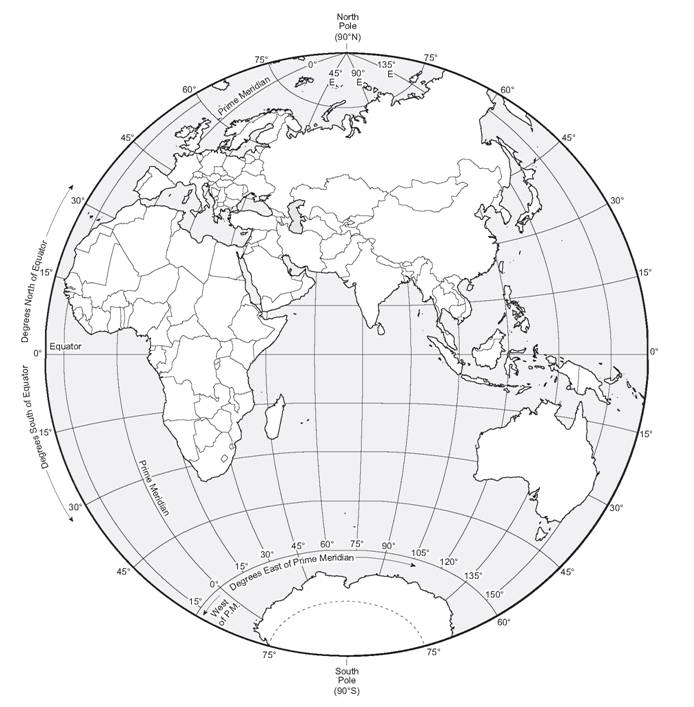 Укажите на карте Восточного полушария места появления древнейших государств и определите общее в их географическом расположении. Сделайте обоснованный вывод о влиянии климата на процесс исторического развития народов и стран.   Практическое задание № 2	Укажите авторов и этапы представленных концепций исторического развития Человечества. Этапы нужно перечислить последовательно, в соответствии с порядком их смены.  Практическое задание № 3Ознакомьтесь с вариантами объяснения происхождения государства, представленными ниже. Используя основную и дополнительную методическую литературу по дисциплине «История» и дополнительные источники информации, определите соответствие указанных вариантов существующим теориям о происхождении государства. Название выбранной концепций напишите в матрице с номерами вариантов. Вариант 1. Правители Древнего Египта – фараоны считались приемниками и воплощениями бога Хора (сына Осириса), объединившего Верховье и Низовье Нила. Бог Тот наказал египтянам заботиться о фараонах и всячески их оберегать. Любые неповиновения им, или оскорбительные слова о них должны были безжалостно караться. Правящие фараоны поддерживают миропорядок, установленный богиней Маат. Благодаря им Солнце всходит, когда положено, и не сворачивает со своего пути, вовремя сменяются времена года, дают всходы зёрна, посеянные в землю, и в положенное время благодатно разливается Нил – ибо перед началом подъёма воды фараоны бросают в Нил папирус с указом, повелевающим Реке разлиться. Вариант 2. Во второй половине XIX в. в европейском обществе набирает популярность социологическая теория, объясняющая развитие общества посредством анализа процесса роста и усложнения его структуры и функций. Появление государства было следствием постепенного объединения «агрегатов» (различных мелких групп в более крупные и сложные). Этим названием охватывались такие общественные группы и объединения, как племя, союз племен, города-государства, империи. Возникнув, данные объединения (агрегаты) испытывают воздействие иных факторов перемен – социально-классовой дифференциации, специализации в виде разделения труда, образования органов политической власти (регулятивная система), а также возникновения земледелия, ремесел (система органов «питания»), возникновения специализированной «распределительной системы» (торговли, транспорта и иных средств сообщения)Вариант 3. На политических взглядах одного из отцов-основателей США, первой демократической республики Нового времени, Томаса Джефферсона сильно отразилась очень известная политическая концепция, появившаяся в XVII–XVIII вв. Являясь её приверженцем, он выступал за демократическую республику, в которой все граждане имеют равные права (прежде всего политические). По его мнению «свобода – это свобода собственности», «правительство – это всего лишь слуга народа, оно создается для охраны естественных прав человека, власть правительства покоится на согласии народа быть в подчинении». Также он выступал за ограничение количества президентских сроков для одного лица, добился принятия в 1791г. Билля о правах, регламентирующих права человека, явившийся неотъемлемой частью Конституции США).Вариант 4. В начале XVI в., после воссоздания централизованного Русского государства в форме его правления происходят существенные изменения. Вместо великих князей московских страной с 1547 г. начинают править цари, первым этот титул принял Иван IV (Грозный). Появление царского титула было связано и с политическими целями и распространившимися ранее в России православными христианскими мистическими представлениями об особой роли страны, унаследовавшей роль защитницы истинной веры после падения Константинополя. Сам же Иван Грозный писал, что его роль как правителя определена не «многомятежным человеческим хотением, а Божьи соизволением». Основываясь на представления себя, как защитника православных, он начинает проводить жестокую политику, направленную на борьбу со своими противниками в период Опричнины, ухудшает положение значительной части населения страны, осуществляет агрессивную внешнюю политику.Вариант 5. Ещё одна известная социологическая теория XIX в. рассматривала проблему происхождения государства. Согласно ей, в самую отдаленную эпоху Человечества, войны между отдельными родами за овладение тем или иным имуществом завершались уничтожением побежденной группы. Позднее людей из таких групп стали оставлять в живых и превращать в рабов, эксплуатировать. Победители (ими оказывались расы с более высокими интеллектуальными способностями и лучшей воинской дисциплиной), чᴛᴏбы упрочить ϲʙᴏё господствующее положение и держать в повиновении поверженных, должны были предпринимать ряд организационных и иных мер. Их результатом и явилось возникновение государства. Существование общества без государственного принуждения невозможно.Вариант 6. Со второй половины XIX в. сначала в Европе, а потом и в других частях Земли нашла многих приверженцев политэкономическая теория, выделявшая конечную причину и решающую движущую силу всех важных исторических процессов в экономическом развитии общества. По мнению её авторов, определенная ступень развития производства, обмена и потребления, формирует определенный общественный строй, определенную организацию семьи, сословий или классов – словом, определенное гражданское общество. Определенное гражданское общество неразрывно связано с определенным политическим строем, официально выражающим интересы данного гражданского общества». Исходя из этого чётко формулируется всеобщий закон исторического развития – экономика есть «реальный базис», который всегда остается первичным и определяющим моментом для политической и юридической надстройки. Вариант 7. Среди различных теорий и концепций, затрагивающих проблему появления государства определённый интерес вызывает и те, которые объясняют появление государства, как неизбежный и необходимый процесс для подавления инстинктивного стремления человека к неограниченному удовлетворению своих потребностей. Государство и общество силой навязывают индивидам некий компромисс интересов, который позволяет частично реализовать потребности большинства. Вводиться понятие «принципа реальности», который противостоит «принципу удовольствия». Принцип реальности осуществляется в социально-политических институтах, нормах и практиках. Следовательно, основная задача государства – силовое поддержание закона и порядка, для защиты общества от деструктивных импульсов человеческой психики.Практическое задание № 4На представленной карте отметьте области расселения восточнославянских племён и места расположения Новгорода и Киева, укажите маршрут торгового пути «из варяг в греки». Объясните закономерности расселения восточных славян и в  каких аспектах проявлялось выгодное положение пути «из варяг в греки»? Практическое задание № 5Перечислите важнейшие культурные достижения стран Европы, Азии и Америки, относящиеся к различным историческим эпохам. Укажите факты обмена культурными достижениями, причины и следствия культурных различий.Практическое задание № 6	Период Нового времени характеризуется развитием образования, науки и просвещения, именно поэтому на политический курс европейских государств оказывали сильное влияние политические идеологии либерализма и консерватизма. Россия, со времени Петровских преобразований активно участвовала в политической жизни Европы, и указанные идеологии также влияли на политику российских самодержцев. Используя полученные исторические знания, определите характер внутриполитического курса императоров и императриц Российской империи (в XVIII– XX вв.), соответствующие либеральному, или консервативному направлению.             Практическое задание № 7	Прочитайте, приведённый ниже отрывок представленного документа (императорского указа) и определите, к какой реформе он относится. В чём проявились противоречия последствий (положительные и отрицательные) этой реформы.«Божиим провидением и священным законом престолонаследия быв призваны на прародительский всероссийский престол, в соответствие сему призванию мы положили в сердце своем обет обнимать нашею царскою любовию и попечением всех наших верноподданных всякого звания и состояния, от благородно владеющего мечом на защиту Отечества до скромно работающего ремесленным орудием, от проходящего высшую службу государственную до проводящего на поле борозду сохою или плугом.Вникая в положение званий и состояний в составе государства, мы усмотрели, что государственное законодательство, деятельно благоустрояя высшие и средние сословия, определяя их обязанности, права и преимущества, не достигло равномерной деятельности в отношении к людям крепостным, так названным потому, что они частию старыми законами, частию обычаем потомственно укреплены под властию помещиков, на которых с тем вместе лежит обязанность устроять их благосостояние. Права помещиков были доныне обширны и не определены с точностию законом, место которого заступали предание, обычай и добрая воля помещика. В лучших случаях из сего происходили добрые патриархальные отношения искренней правдивой попечительности и благотворительности помещика и добродушного повиновения крестьян. Но при уменьшении простоты нравов, при умножении разнообразия отношений, при уменьшении непосредственных отеческих отношений помещиков к крестьянам, при впадении иногда помещичьих прав в руки людей, ищущих только собственной выгоды, добрые отношения ослабевали и открывался путь к произволу, отяготительному для крестьян и неблагоприятному для их благосостояния, чему в крестьянах отвечала неподвижность к улучшениям в собственном быте.Усматривали cиe и приснопамятные предшественники наши и принимали меры к изменению на лучшее положение крестьян; но это были меры, частию нерешительные, предложенные добровольному, свободолюбивому действованию помещиков, частию решительные только для некоторых местностей, по требованию особенных обстоятельств или в виде опыта. Так, император Александр I издал постановление о свободных хлебопашцах, и в бозе почивший родитель наш Николай I – постановление об обязанных крестьянах. В губерниях западных инвентарными правилами определены наделение крестьян землею и их повинности. Но постановления о свободных хлебопашцах и обязанных крестьянах приведены в действие в весьма малых размерах.Таким образом, мы убедились, что дело изменения положения крепостных людей на лучшее есть для нас завещание предшественников наших и жребий, чрез течение событий поданный нам рукою провидения.……Призвав Бога в помощь, мы решились дать сему делу исполнительное движение.…….В силу означенных новых положений, крепостные люди получат в свое время полные права свободных сельских обывателей.»Практическое задание № 8В Средние века Католическая церковь занимала важнейшее положение во всех сферах общественной жизни Европы. Используя полученные исторические знания, укажите, как проявлялось это влияние в политике, экономике, социальных отношениях и культуре европейских государств. Сравните положение Католической и Русской православной церкви, определите их сходства и отличия.          Практическое задание № 9Укажите, к каким войнам относятся эти карты.Назовите последствия этих войн. 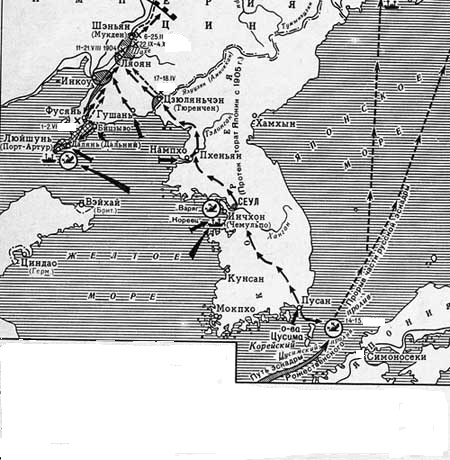 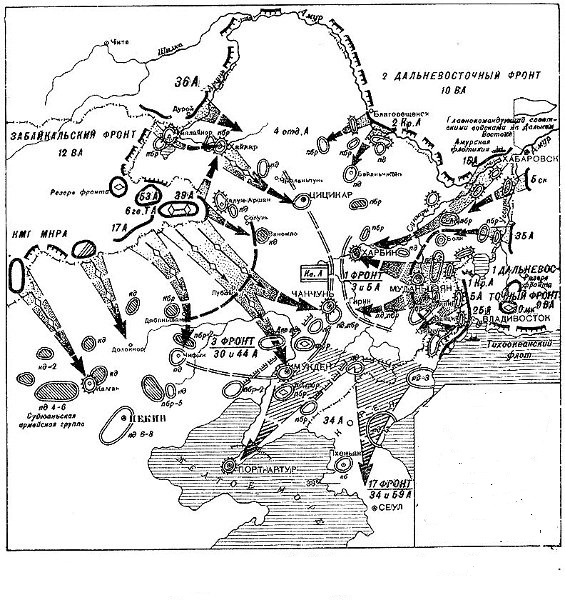 Практическое задание № 10	Ответьте на вопросы.Практическое задание № 11	Прочитайте исторические документы, приведённые ниже и ответьте на вопросы: Что это за документы, когда и в связи с чем они появились?Какие перспективы развития эти открывались перед страной, в соответствии с содержанием этих документов?1.Божьей милостью Мы, Николай Второй, Император и Самодержец Всероссийский, Царь Польский, Великий Князь Финляндский, и прочая, и прочая, и прочая. Объявляем всем Нашим верноподданным:Смуты и волнения в столицах и во многих местностях Империи Нашей великою и тяжкою скорбью преисполняют сердце Наше. Благо Российского Государя неразрывно с благом народным и печаль народная Его печаль. От волнений, ныне возникших, может явиться глубокое нестроение народное и угроза целости и единству Державы Нашей.Великий обет Царского служения повелевает Нам всеми силами разума и власти Нашей стремиться к скорейшему прекращению столь опасной для Государства смуты. Повелев подлежащим властям принять меры к устранению прямых проявлений беспорядка, бесчинств и насилий, в охрану людей мирных, стремящихся к спокойному выполнению лежащего на каждом долга, Мы, для успешного выполнения общих намечаемых Нами к умиротворению государственной жизни мер, признали необходимым объединить деятельность высшего Правительства.На обязанность Правительства возлагаем Мы выполнение непреклонной Нашей воли:1. Даровать населению незыблемые основы гражданской свободы на началах действительной неприкосновенности личности, свободы совести, слова, собраний и союзов.2. Не останавливая предназначенных выборов в Государственную Думу, привлечь теперь же к участью в Думе, в мере возможности, соответствующей краткости остающегося до созыва Думы срока, те классы населения, которые ныне совсем лишены избирательных прав, предоставив этим дальнейшее развитие начала общего избирательного права вновь установленному законодательному порядку.и 3. Установить как незыблемое правило, чтобы никакой закон не мог восприять силу без одобрения Государственной Думы и чтобы выбранным от народа обеспечена была возможность действительного участия в надзоре за закономерностью действий поставленных от Нас властей.Призываем всех верных сынов России вспомнить долг свой перед Родиной, помочь прекращению этой неслыханной смуты и вместе с Нами напрячь все силы к восстановлению тишины и мира на родной земле.2.О призыве всех верных подданных к служению верою и правдою Его Императорскому Величеству и Государству, к искоренению гнусной крамолы,  к утверждению веры  и  нравственности, доброму воспитанию детей, к истреблению неправды и хищения, к водворению порядка и правды в действии учреждений РоссииОбъявляем всем верным Нашим подданным:Богу, в неисповедимых судьбах Его, благоугодно было завершить славное Царствование Возлюбленного Родителя Нашего мученической кончиной, а на Нас возложить Священный долг Самодержавного Правления.Повинуясь воле Провидения и Закону наследия Государственного, Мы приняли бремя сие в страшный час всенародной скорби и ужаса, пред Лицем Всевышнего Бога, веруя, что, предопределив Нам дело Власти в столь  тяжкое и многотрудное время, Он не оставит Нас Своею Всесильной помощью. Веруем также, что горячия молитвы благочестиваго народа, во всем свете известнаго любовию и преданностью своим Государям, привлекут благословение Божие на Нас и на предлежащий Нам труд Правления.В Бозе почивший Родитель Наш, прияв от Бога Самодержавную власть на благо ввереннаго Ему народа, пребыл верен до смерти принятому Им обету и кровию запечатлел великое Свое служение. Не столько строгими велениями власти, сколько  благостью ея и кротостью совершил Он величайшее дело Своего Царствования – освобождение крепостных крестьян, успев привлечь к содействию в том и дворян-владельцев,  всегда послушных гласу добра и чести;утвердил в Царстве Суд и подданных Своих, коих всех без различия соделал  навсегда свободными, призвал к распоряжению делами местнаго  управления и общественнаго хозяйства. Да будет память Его благословенна вовеки!Низкое и злодейское убийство Русского Государя, посреди вернаго народа, готоваго положить за Него жизнь свою, недостойными извергами из народа, – есть дело страшное, позорное, неслыханное в России и омрачило всю землю нашу скорбию и ужасом.Но посреди великой Нашей скорби Глас Божий повелевает Нам стат бодро на дело Правления в уповании на Божественный Промысел, с верою в силу и истину Самодержавной Власти, которую Мы призваны утверждать и охранять для блага народного от всяких на нее поползновений.Да ободрятся же пораженныя смущением и ужасом сердца верных Наших подданных, всех любящих Отечество и преданных из рода в род Наследственной Царской Власти. Под сению Ея и в неразрывном с Нею союзе земля наша переживала не раз великия смуты и приходила в силу и в славу посреди тяжких испытаний и бедствий, с верою в Бога, устрояющего судьбы ея.	Посвящая Себя великому Нашему служению, Мы призываем всех верных подданных Наших служить Нам и Государству верой и правдой к искоренению гнусной крамолы, позорящей землю Русскую, – к утверждению веры и нравственности, – к доброму воспитанию детей, – к истреблению неправды и хищения, – к водворению порядка и правды в действии учреждений, дарованных России Благодетелем ея, Возлюбленным Нашим Родителем.Практическое задание № 12Соотнесите исторических деятелей и исторические событияПрактическое задание № 13Определите и перечислите основные отличия периода Античности от раннего Средневековья в развитии европейских государств. Практическое задание № 14Сравните Неолитическую революцию и Промышленный переворот, как важнейшие события мировой истории. Определите сходства и отличия между нимиСходства ________________________________________________________________________________________________________________________________________________________________________________________________________________________________________________________________________________________________________________________________________________________________________________________________________________________________________________________________________________________________________________________________________________________________________________________________________________________________________________________________________________________________________________________________________________Отличия________________________________________________________________________________________________________________________________________________________________________________________________________________________________________________________________________________________________________________________________________________________________________________________________________________________________________________________________________________________________________________________________________________________________________________________________________________________________________________________________________________________________________________________________________________  Практическое задание № 15Знаменитый английский историк ХХ в. Арнольд Тойнби, в своей исторической концепции предложил закон вызова и ответа (англ. Challenge and response) – закономерности, которая определяет развитие цивилизации. Историческая ситуация или природные факторы ставят перед обществом проблему («вызов»). Дальнейшее развитие общества определяется выбором варианта решения («ответом»). Адекватный (нужный) ответ не только решает проблему, но и выводит общество на новый уровень развития. Если же нужный ответ не найден, в обществе возникают аномалии, накопление которых приводит к «надлому», а затем к упадку.Так, например А. Тойнби рассматривает возникновение египетской цивилизации как реакции на иссушение земель на афразийской территории, в результате этого древние египтяне переместились в долину Нила и изменили свой образ жизни, также они двинулись в гиблые болота и превратили их своим динамическим актом в благодатные земли;Как вы считаете, что стало таким «вызовом» для России? Практическое задание № 16Дополните текст	В период Нового времени в государствах западной Европы _________________________  форма правления стала препятствием для дальнейшего социально-экономического развития. Постепенно возникли объективные и субъективные условия для установления более прогрессивной формой правления – __________________________________________, в основе которой лежал принцип разделения властей. Это форма правления, в свою очередь, привела к появлению политических группировок, со временем ставших __________________. Принцип сменяемости и выборности высших государственных должностных лиц стал основой для формирования ______________________ системы.В период Нового времени экономическое производство также переживает радикальные изменения. Господствовавшее в Средневековье ___________________________ хозяйство, с доминирующим ____________________________ сектором исчезает. Возникают новые промышленные предприятия – ________________________, использовавшие наёмный труд производства большого количества рабочих. Производство стало ориентироваться на массового потребителя и нуждалось в ____________ сбыта. Поэтому активизировались _____________________ компании, распространявшие продукцию в разных странах и на разных континентах.       Неизбежно меняется и социальная структура. Средневековые ________________, уступают место классам. Распространяются либеральные идеи, обосновывающие необходимость ________________ и равенства для всех людей. С этого времени социальная значимость человека определялась не его происхождением, а его ______________________. Именно они делали возможным достижение богатства и власти.      Практическое задание № 17Соотнесите исторических деятелей и исторические событияПрактическое задание № 18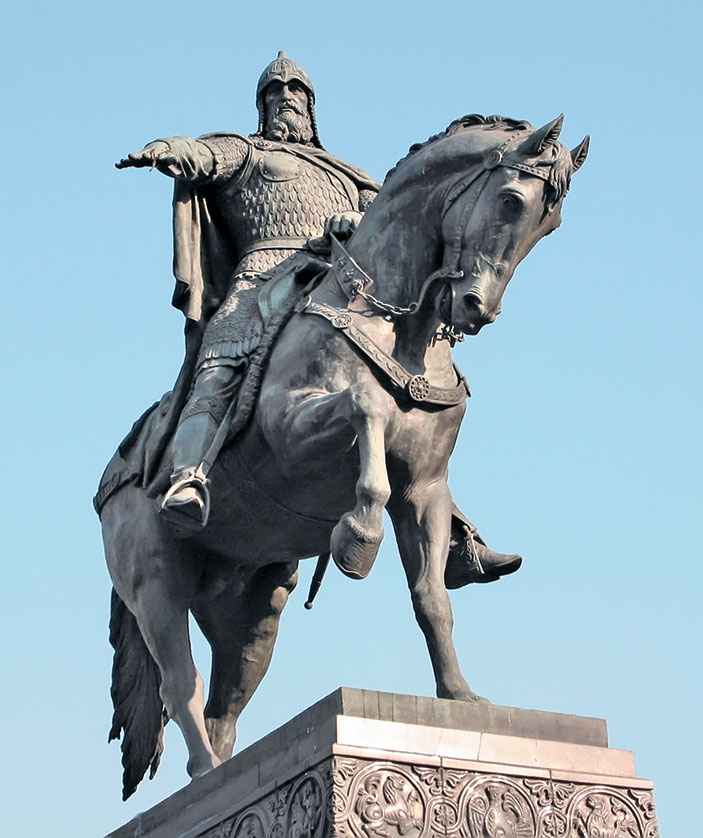 Практическое задание № 19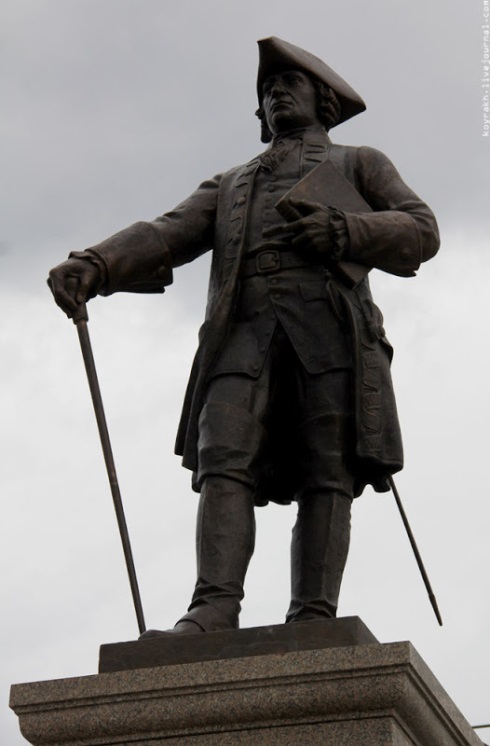 Практическое задание № 20Сравните Первую русскую революцию 1904-1905 гг. и Февральскую буржуазно-демократическую революцию 1917 г. Укажите важнейшие сходства и отличия.Сходства________________________________________________________________________________________________________________________________________________________________________________________________________________________________________________________________________________________________________________________________________________________________________________________________________________________________________________________________________________________________________________________________________________________________________________________________________________________________________________________________________________________________________________________________________________________________________________________________________________________Отличия________________________________________________________________________________________________________________________________________________________________________________________________________________________________________________________________________________________________________________________________________________________________________________________________________________________________________________________________________________________________________________________________________________________________________________________________________________________________________________________________________Практическое задание № 21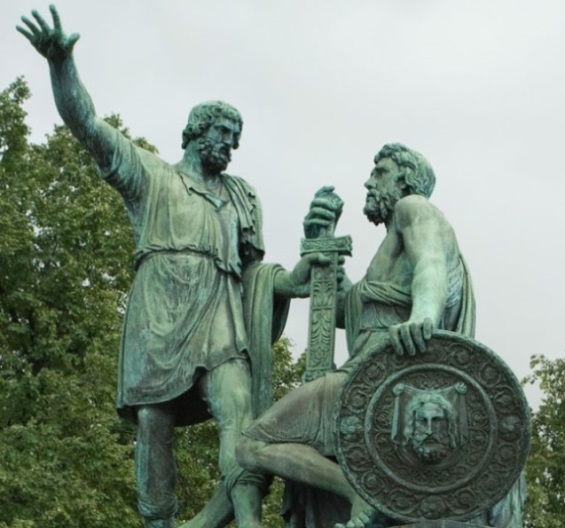 Практическое задание № 22Сравните периоды политического развития СССР в 1928-1953 гг. и 1953-1985 гг. Укажите руководителей государства, перечислите важнейшие сходства и отличия советской политической системы указанных периодов. Кто возглавлял СССР?________________________________________________________________________________________________________________________________________________________________________________________________________________________________________________________________________________________________Сходства________________________________________________________________________________________________________________________________________________________________________________________________________________________________________________________________________________________________________________________________________________________________________________________________________________________________________________Отличия________________________________________________________________________________________________________________________________________________________________________________________________________________________________________________________________________________________________________________________________________________________________________________________________________________________________________________________________________________________________________________________________________________________________________________________________Практическое задание № 23Сравните важнейшие сражения переломного этапа Второй мировой войны и сделайте вывод о значимости и масштабности военных действий на советского-германском фронте, театрах военных действий в Северной Африке и Тихоокеанском регионе. Как вы считаете, где решался главный исход Второй мировой войны?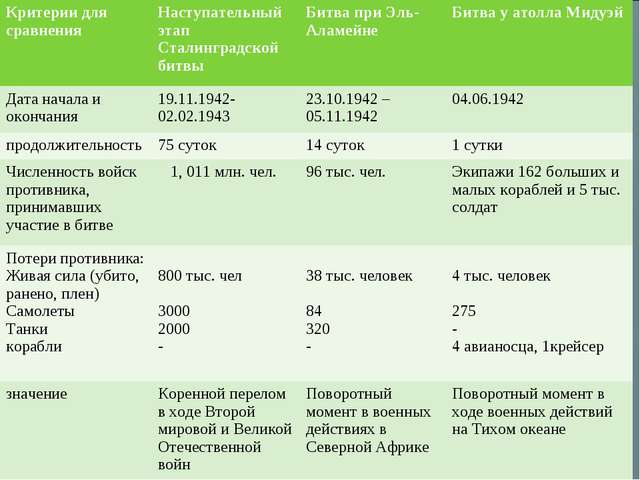 Практическое задание № 24Используя исторические примеры, объясните взаимосвязь между развитой экономикой страны и её успехом в военных действиях, направленных на защиту своей государственной территории, или завоевание других стран (народов, континентов).История России:Победы в военных действиях (войнах)________________________________________________________________________________________________________________________________________________________________________________________________________________________Поражения в военных действиях (войнах)________________________________________________________________________________________________________________________________________________________________________________________________________________________Мировая историяПобеды в военных действиях (войнах)________________________________________________________________________________________________________________________________________________________________________________________________________________________Поражения в военных действиях (войнах)________________________________________________________________________________________________________________________________________________________________________________________________________________________________________________________________________________________________Практическое задание № 25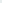 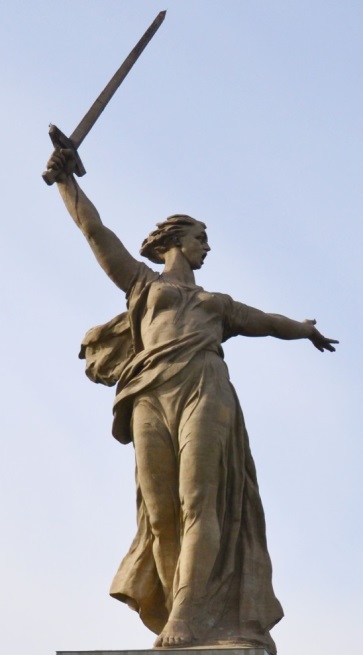 Практическое задание № 26	На представленной ниже карте укажите пути завоевательных походов персов, македонян, римлян, гуннов, арабов, крестоносцев, турок-сельджуков. Ответьте на вопросы:Через какие территории чаще проходили завоевательные походы? Как это можно объяснить?Какие выгоды давал контроль над этими территориями? Какие государства в разные исторические эпохи пытались воспользоваться этими выгодами?  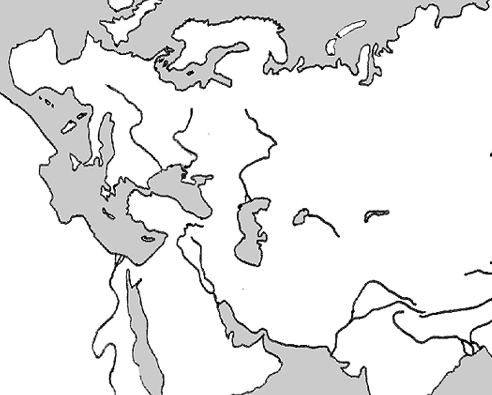 Практическое задание № 27	Индустриализация 1930х гг. проходившая в СССР, привела к созданию развитой машинной индустрии, поэтому советские лидеры и научные деятели второй половины ХХ века официально причисляли советское общество к «индустриальному» типу. Использовалась классификация обществ, предложенная американским учёным Дэниелом Беллом.      При этом ориентирами развития индустриального общества по Д. Беллу должны быть:в сфере человеческой деятельности — рост материального производства;в сфере организации производства — частное предпринимательство;в сфере политических отношений — правовое государство и гражданское общество:в сфере государства — обеспечение государством правил общественной жизни (с помощью закона и порядка) без вмешательства в ее сферы;в сфере социальных структур — приоритет технико-экономических структур общества (профессиональных, стратификационных) над классово-антагонистическими;в сфере организации обращения — рыночное хозяйство;в сфере отношений народов и культур — взаимообмен как движение к взаимопониманию на основе компромиссов.Исходя из перечисленных критериев индустриального общества, согласны ли вы с вышеуказанной официальной оценкой состояния советского общества второй половины ХХ в.? Обоснуйте своё мнение. Практическое задание № 28Соотнесите указанные составляющие советской политики в сельско-хозяйственном секторе с политическими курсами и реформами, проводимыми советским государственным руководством в разные периоды истории СССРПрактическое задание № 29Назовите фамилии военачальников представленных на фотографиях.Укажите, в какой войне и с какими целями они принимали участие?Идеологами какого движения являлись некоторые из них? Кто именно?   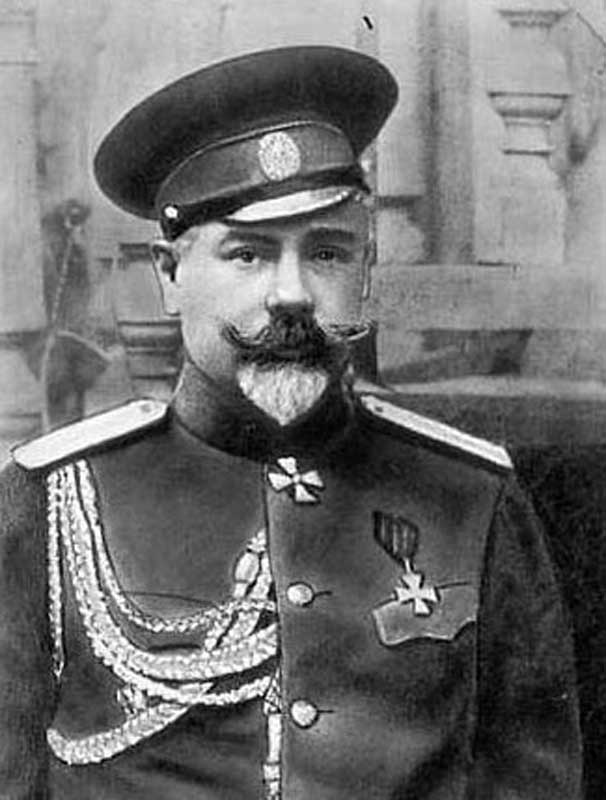 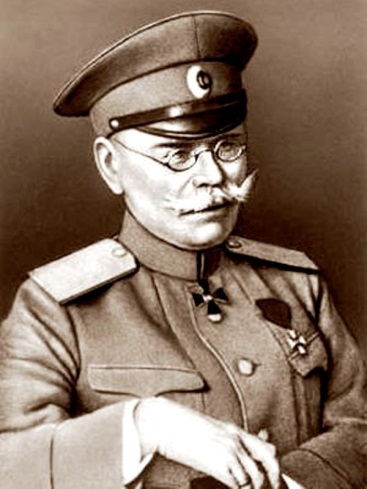 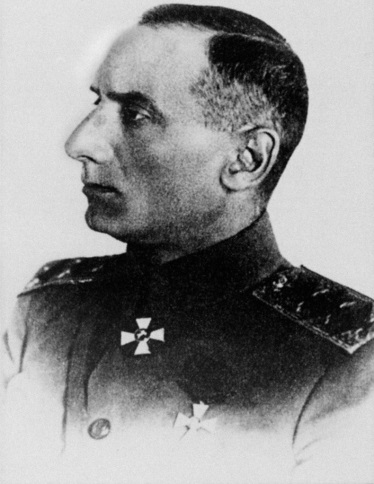 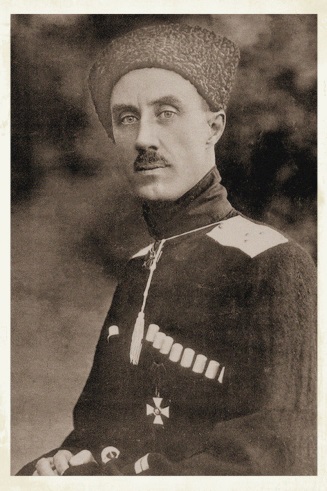 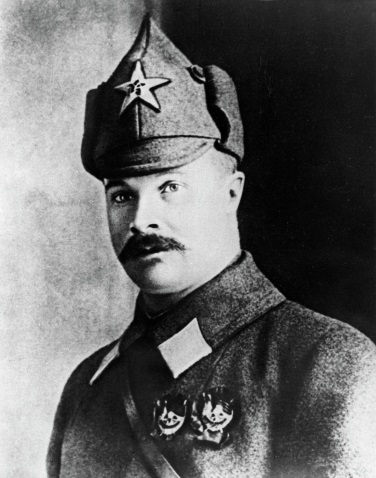 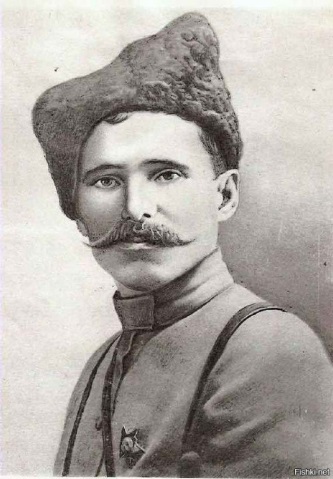 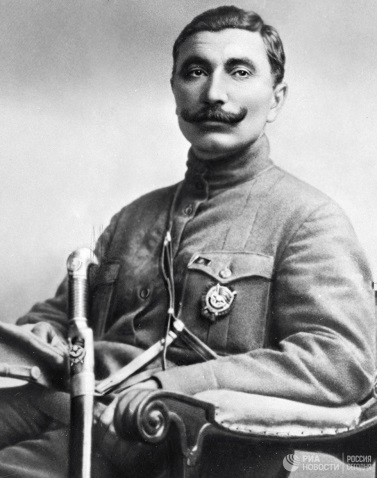 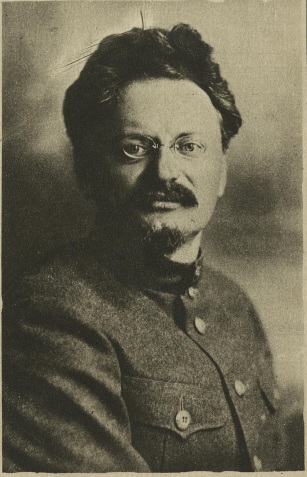 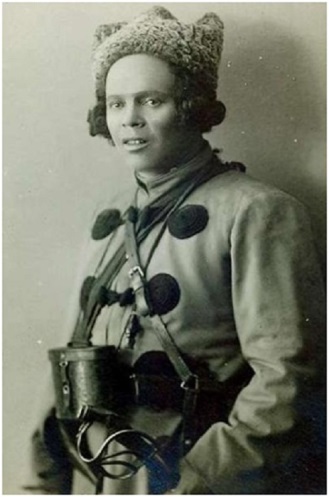 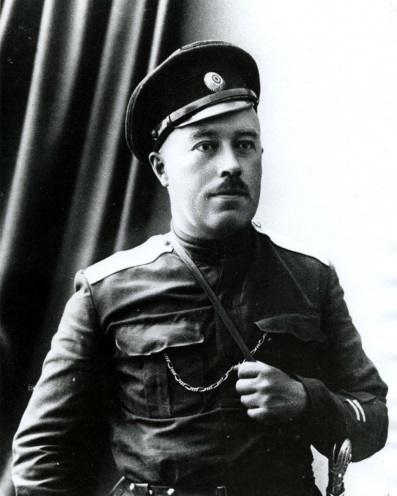 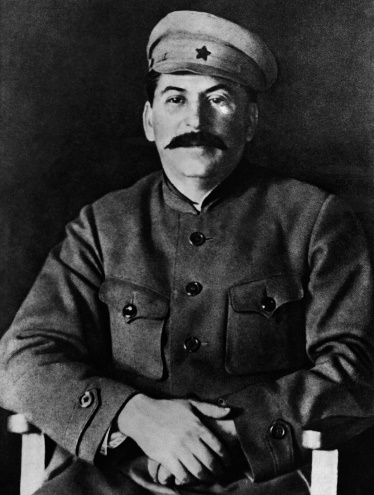 Практическое задание № 30Прочитайте документы, приведённые ниже и ответьте на вопросы: К каким событиям относятся их появление?Кто и с какой целью их распространял?Как назывались подобные документы?      «17 декабря 1773 г.Указ его императорского величества самодержца Всероссийского Петра Фёодоровича и прочая, и прочая, и прочая.Всех моих верноподданных рабов желаю содержать в моей, яко то от бога дарованной мне, милости всякого человека тех, которые ныне желают быть в моём подданстве и послушании по самопроизвольному желанию. А естли кто, сверх сего моего, до всего народа чинимаго милосердия, останется в своём недоразумении, тот уже напоследок восприимет от меня великое истязание и ничем себя не защитит. Сверх же сего и те, которые, как прежде, услуги приносили неизменные деду моему императору Петру Первому такие, что за его императорское величество до жизни своей пребывали в неисчерпаемых службах, за что и воспринимали немалые награждения и похвалы, но и ныне кто таковы мне будут приносить неизменные услуги, а заслужа, и я про тех всеусердно слышать желаю и без награждения никого не оставлю за те их услуги.И естли кто ныне познает сие моё оказанное милосердие, действительно я уже вас всех пожаловал сим награждением; землёю, рыбными ловлями, лесом, бортями, бобровыми гонами и протчими угодьями, также вольностию. Сверх же сего, как от бога дарованной мне власти обещаюсь, что впреть никакого уже вы отягощения не понесёте.А естли кто не будет на сие моё воздаваемое милосердие смотреть, яко то: помещики и вотчинники, так, как сущих преступников закона и общаго покоя, злодеев и противников против воли моей императорской, лишать их всей жизни, то есть казнить смертию, а домы и всё их имение брать себе в награждение. А на оное их, помещиков, имение и богатство, также яство и питие было крестьянского кошта, тогда было им веселие, а вам отягощение и разорение»2.    «От Великого войска Донского и от Олексея Григорьевича в город Харьков полкъовнику Грицьку и всем мещаном челобитье. В нынешнем во 179-ом году октября в 15 день по указу великого государя и по грамоте его, великого государя, вышли мы, великое войско Донское, з Дону Донцом ему, великому, государю, на службу, потому что у нево, великого государя, царевичев не стала и от них, изменников бояр, и мы, великое войско Донское, стали за дом Пресвятыя Богородицы и за ево, великого государя и за всю чернь. И вам бы, атаманом молотцом, Грицко полковник, со всеми городовыми людьми и мещанами, стать с нами, великим войском Донским, заедина за дом Пресвятыя Богородицы и за ево, великого государя, и за всю чернь потому, чтобы нам всем от них, изменников бояр, в конец не погибнуть. К сей грамоте великого войска Донского атаман Алексей Григорьевичь печать приложил. Отдать ся грамота в Харкове полковнику и всем городовым людей.»Практическое задание № 31	Ознакомьтесь с картами представленными ниже. К какой войне относятся эти карты? Какие важнейшие сражения отражены на этих картах? Какую информацию содержат эти карты? В какой последовательности должны располагаться эти карты?1  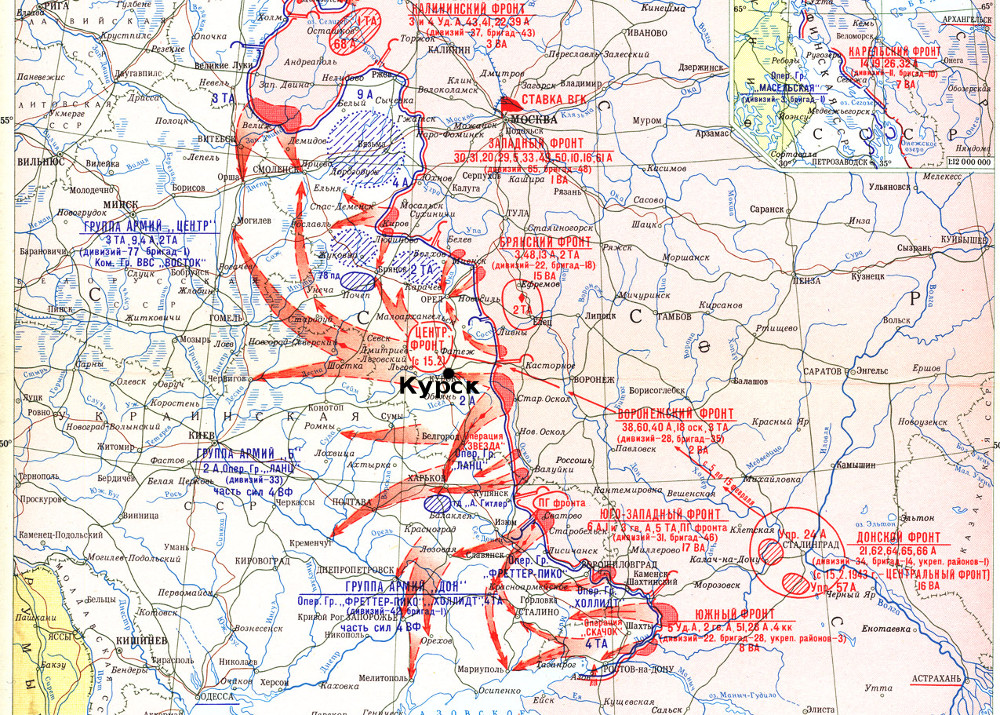 2  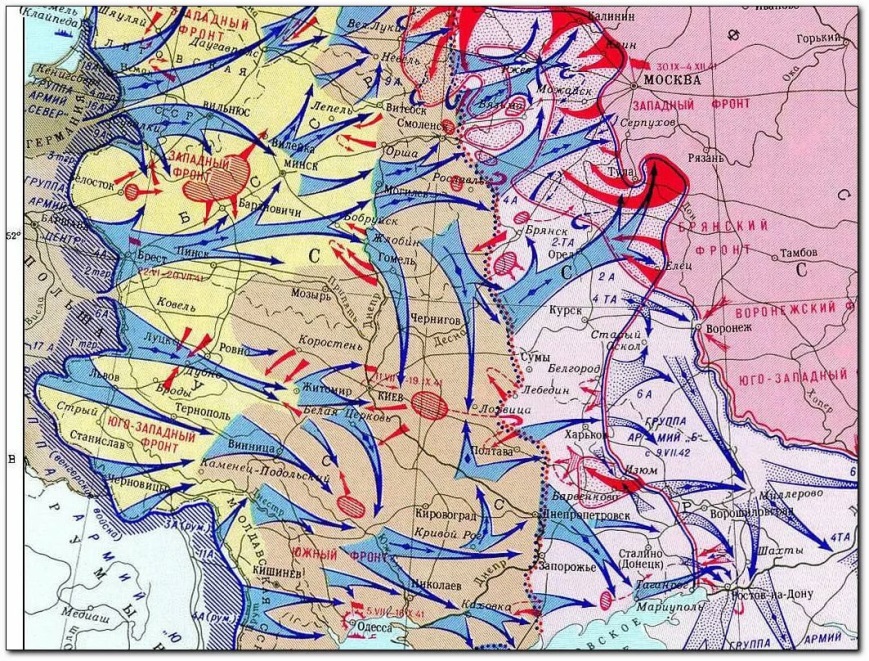 Практическое задание № 32	Прочитайте нижеуказанные фразеологизмы (поговорки) и определите к каким историческим событиям они относятся.Перейти Рубикон.Новые русские.Семеро пойдут, Сибирь возьмут.	Отогрелся в Москве, да замерз на Березине.Красный Питер бока Юденичу вытер.Приехал Кутузов бить французов.Вот тебе, бабушка, и Юрьев день!Был такой Махно, да утек от нас давно.До Москвы на танках, а от Москвы на санках.Лучше грозный царь, чем семибоярщина.У каждого Наполеона есть свое Ватерлоо.Потемкинские деревни.Столыпинский галстук.Парад суверенитетов.Караул устал.Практическое задание № 33Прочитайте отрывок из произведения А.С. Пушкина «Стансы». Ответьте на вопросы:Какому правителю России посвящено это произведение? Какие личные качества выделяет Пушкин у этого правителя? Как великий русский поэт характеризует его стиль правления? …Но правдой он привлек сердца,Но нравы укротил наукой,И был от буйного стрельцаПред ним отличен Долгорукий.Самодержавною рукойОн смело сеял просвещенье,Не презирал страны родной:Он знал ее предназначенье.То академик, то герой,То мореплаватель, то плотник,Он всеобъемлющей душойНа троне вечный был работник.Семейным сходством будь же горд;Во всем будь пращуру подобен:Как он, неутомим и тверд,И памятью, как он, незлобен.Практическое задание № 34Создатель Советского государства, лидер ВПБ(б) В.И. Ленин дал чёткую установку на понимание значения и содержания культурной революции в Советской России. Это подтверждается тезисом из его работы «О пролетарской культуре»: В Советской рабоче-крестьянской республике вся постановка дела просвещения, как в политико-просветительной области вообще, так и специально в области искусства, должна быть проникнута духом классовой борьбы пролетариата за успешное осуществление целей его диктатуры, т. е. за свержение буржуазии, за уничтожение классов, за устранение всякой эксплуатации человека человеком.» Какие отличительные черты в итоге приобрела советская культура? Как они отразились в системе советского образования и в различных видах советского искусства (литература, кино, театр, музыкальное творчество)? Практическое задание № 35Прочитайте отрывок из документа, представленного ниже. Ответьте на вопросы:Чьи официальные обращения к советским гражданам здесь приводятся? С какими целями были сделаны эти обращения?Какие политические процессы, проходившие в стране отражены в этих документах?   «В тяжкий, критический для судеб Отечества и наших народов час обращаемся мы к вам! Над нашей великой Родиной нависла смертельная опасность! Начатая по инициативе М. С. Горбачева политика реформ, задуманная как средство обеспечения динамичного развития страны и демократизации общественной жизни, в силу ряда причин зашла в тупик. На смену первоначальному энтузиазму и надеждам пришли безверие, апатия и отчаяние. Власть на всех уровнях потеряла доверие населения. Политиканство вытеснило из общественной жизни заботу о судьбе Отечества и гражданина. Насаждается злобное глумление над всеми институтами государства. Страна по существу стала неуправляемой.Воспользовавшись предоставленными свободами, попирая только что появившиеся ростки демократии, возникли экстремистские силы, взявшие курс на ликвидацию Советского Союза, развал государства и захват власти любой ценой. Растоптаны результаты общенационального референдума о единстве Отечества. Циничная спекуляция на национальных чувствах - лишь ширма для удовлетворения амбиций. Ни сегодняшние беды своих народов, ни их завтрашний день не беспокоят политических авантюристов. Создавая обстановку морально-политического террора и пытаясь прикрыться щитом народного доверия, они забывают, что осуждаемые и разрываемые ими связи устанавливались на основе куда более широкой народной поддержки, прошедшей к тому же многовековую проверку историей. Сегодня те, кто по существу ведет дело к свержению конституционного строя, должны ответить перед матерями и отцами за гибель многих сотен жертв межнациональных конфликтов. На их совести искалеченные судьбы более полумиллиона беженцев. Из-за них потеряли покой и радость жизни десятки миллионов советских людей, еще вчера живших в единой семье, а сегодня оказавшихся в собственном доме изгоями. Каким быть общественному строю, должен решать народ, а его пытаются лишить этого права.     …»«К гражданам РоссииВ ночь с 18 на 19 августа 1991 года отстранен от власти законно избранный Президент страны. Какими бы причинами ни оправдывалось это отстранение, мы имеем дело с правым реакционным антиконституционным переворотом. При всех трудностях и тяжелых испытаниях, переживаемых народом, демократический процесс в стране приобретает все более глубокий размах, необратимый характер.Народы России становятся хозяевами своей судьбы, существенно ограничивают бесконтрольные права неконституционных органов, включая партийные. Руководство России заняло решительную позицию по Союзному договору, стремясь к единству Советского Союза, единству России. Наша позиция по этому вопросу позволила существенно ускорить подготовку этого договора, согласовать его со всеми республиками и определить дату его подписания — 20 августа.Такое развитие событий вызвало озлобление реакционных сил, толкнуло их на безответственные авантюристические попытки решения сложнейших политических и экономических проблем силовыми методами. Ранее уже предпринимались попытки осуществления переворота. Мы считали и считаем, что такие силовые методы неприемлемы, они дискредитируют СССР перед всем миром, подрывают наш престиж в мировом сообществе, возвращают нас к эпохе холодной войны и изоляции Советского Союза от мирового сообщества.Все это заставляет нас ОБЪЯВИТЬ НЕЗАКОННЫМ ПРИШЕДШИЙ К ВЛАСТИ ТАК НАЗЫВАЕМЫЙ КОМИТЕТ. Соответственно объявляются незаконными все решения и распоряжения этого комитета. Уверены, органы местной власти будут неукоснительно следовать конституционным законам и Указам Президента РСФСР.Призываем граждан России дать достойный ответ путчистам и требовать вернуть страну к нормальному конституционному развитию. Безусловно, необходимо обеспечить возможность Президенту страны Горбачеву выступить перед народом.Требуем немедленного созыва Чрезвычайного Съезда народных депутатов СССР.Мы абсолютно уверены, что наши соотечественники не дадут утвердиться произволу и беззаконию потерявших всякий стыди совесть путчистов.Обращаемся к военнослужащим с призывом проявить высокую гражданственность и не принимать участия в реакционном перевороте.Для выполнения этих требований ПРИЗЫВАЕМ К ВСЕОБЩЕЙ БЕССРОЧНОЙ ЗАБАСТОВКЕ. Не сомневаемся, что мировое сообщество даст объективную оценку циничной попытке правого переворота.Практическое задание № 36Назовите, представленные на фотографиях культурно-исторические объекты и города, где они находятся (или находились). Укажите, что можно выделить общего между ними (как всеми, так и некоторыми из них)?   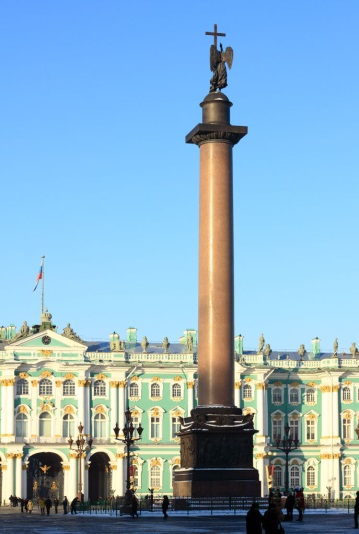 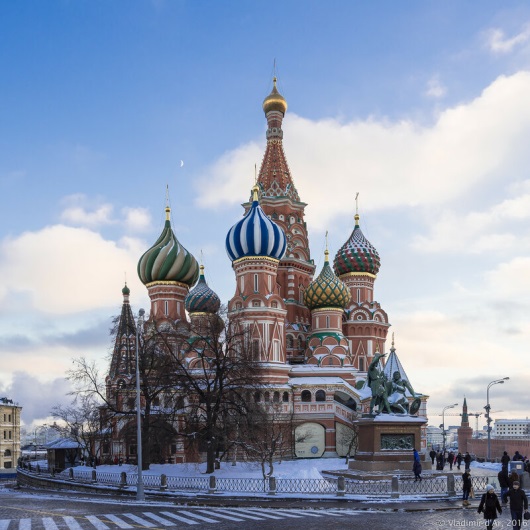 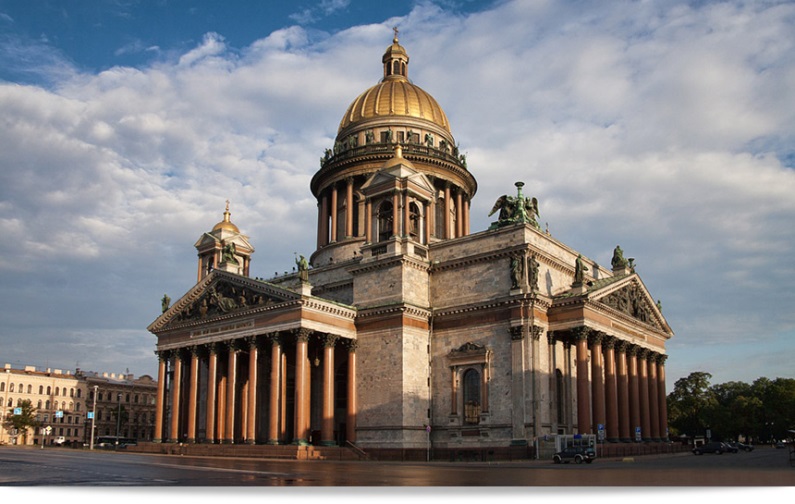 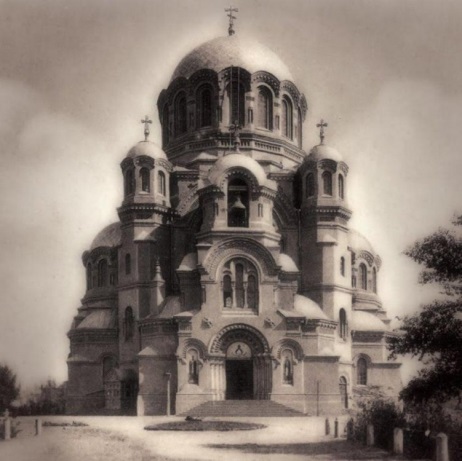 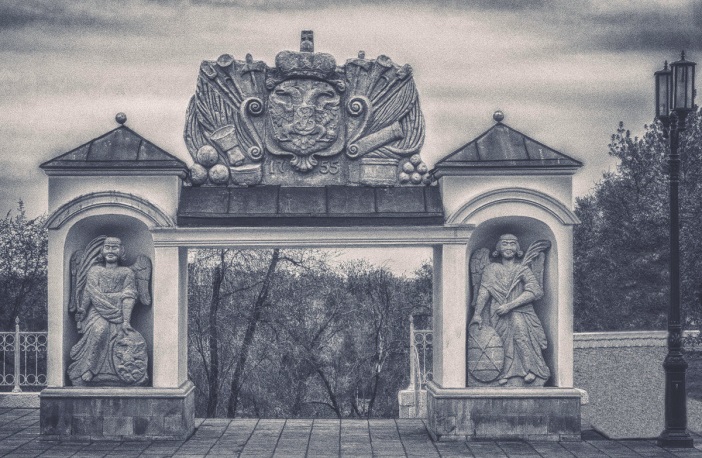 Таблица соответствия результатов обучения по дисциплине и -оценочных материалов, используемых на промежуточной аттестации.4   Методические рекомендации по применению балльно-рейтинговой системы оценивания учебных достижений обучающихся в рамках изучения дисциплины «История»В рамках реализации балльно-рейтинговой системы оценивания учебных достижений обучающихся по дисциплине в соответствии с положением «О балльно-рейтинговой системе оценивания учебных достижений обучающихся» определены следующие правила формированиятекущего фактического рейтинга обучающегося;бонусного фактического рейтинга обучающегося.4.1. Правила формирования текущего фактического рейтинга обучающегося.Текущий фактический рейтинг (Ртф) по дисциплине (максимально 5 баллов) рассчитывается как суммарный фактический модульный рейтинг. Модульный рейтинг рассчитывается как среднее арифметическое значение результатов (баллов) всех контрольных точек, направленных на оценивание успешности освоения дисциплины в рамках аудиторной и внеаудиторной работы (КСР): - текущего контроля успеваемости обучающихся на каждом семинаре по дисциплине (Тк); - рубежного контроля успеваемости обучающихся по дисциплине (Рк).По каждому семинару предусмотрено от 1 до 3-х контрольных точек (входной контроль, выходной контроль, доклад; выполнение практических заданий), за которые обучающийся получает от 0 до 5 баллов включительно. Устный и письменный ответ, доклад не является обязательной контрольной точкой на каждом занятии. Входной контроль и выполнение практических заданий – являются обязательными контрольными точками, если это предусмотрено структурой семинара. В модуле I «Особенности "Истории" как науки и как учебной дисциплины в высшем образовании. Древнейшая история Человечества. Основные составляющие политического и социально-экономического развития стран Европы, Азии и Америки в Древности, Средневековье и первой половине Нового времени. Особенности становления российской государственности. Возникновение и развитие Российской империи в XVIII в.» – 12 контрольных точек, в них входят: 10 контрольных точек по темам модуля, 1 по КСР и 1 по рубежному контролю по модулю. В модуле II «Россия и Мир в XIX - начале ХХI вв.: важнейшие политические события и основные социально-экономические процессы. Борьба консерватизма и реформизма в России XIX в. Россия в условиях становления и развития советской социально-политической системы и в эпоху демократических преобразований конца ХХ – начала ХХI вв.» – 11 контрольных точек: 9 контрольных точек по темам модуля, 1 по КСР и 1 по рубежному контролю по модулю. Критерии оценивания каждой формы контроля представлены в ФОС по дисциплине.Среднее арифметическое значение результатов (баллов) рассчитывается как отношение суммы всех полученных студентом оценок (обязательных контрольных точек и более) к количеству этих оценок.При пропуске семинарского занятия за обязательные контрольные точки выставляется «0» баллов. Обучающемуся предоставляется возможность повысить текущий рейтинг по учебной дисциплине в часы консультаций в соответствии с графиком консультаций кафедры.4.2. Правила формирования бонусного фактического обучающегося.Бонусный фактический рейтинг по дисциплине (максимальное количество баллов устанавливается по факту набранных бонусных баллов студентами данного учебного года по данному направлению специальности и не имеет конкретного максимального значения).Таблица 1 – виды деятельности, по результатам которых определяется бонусный фактический рейтинг.ОК-3 способность анализировать основные этапы и закономерности исторического развития общества для формирования гражданской позицииЗнать:	 основные этапы исторического развития общества; их характерные черты; произошедшие в них важнейшие исторические события; основные закономерности развития обществаУметь:	анализировать основные этапы развития общества; выявлять их особенности и уровень развития в политической и экономической деятельности, социальном устройстве, культурных достижениях; раскрывать содержание основных закономерностей исторического развития общества; раскрывать их на примерах конкретных исторических событийВладеть:	основными приёмами анализа исторических событийОценка «ОТЛИЧНО» выставляется если обучающимся выполнены все требования к написанию и защите реферата: обозначена проблема и обоснована её актуальность, сделан краткий анализ различных точек зрения на рассматриваемую проблему и логично изложена собственная позиция, сформулированы выводы, тема раскрыта полностью, выдержан объём, соблюдены требования к внешнему оформлению, даны правильные ответы на дополнительные вопросы.Оценка «ХОРОШО» выставляется если обучающимся выполнены основные требования к реферату и его защите, но при этом допущены недочеты. В частности, имеются неточности в изложении материала; отсутствует логическая последовательность в суждениях; не выдержан объем реферата; имеются упущения в оформлении; на дополнительные вопросы при защите даны неполные ответы.Оценка «УДОВЛЕТВОРИТЕЛЬНО» выставляется если обучающийся допускает существенные отступления от требований к реферированию. В частности, тема освещена лишь частично; допущены фактические ошибки в содержании реферата или при ответе на дополнительные вопросы; во время защиты отсутствует вывод.Оценка «НЕУДОВЛЕТВОРИТЕЛЬНО» выставляется если обучающимся не раскрыта тема реферата, обнаруживается существенное непонимание проблемыОценка «ОТЛИЧНО» выставляется при условии 90-100% правильных ответовОценка «ХОРОШО» выставляется при условии 75-89% правильных ответовОценка «УДОВЛЕТВОРИТЕЛЬНО» выставляется при условии 60-74% правильных ответовОценка «НЕУДОВЛЕТВОРИТЕЛЬНО» выставляется при условии 59% и меньше правильных ответов.  Периоды исторического развитияИсторические ИсточникиПервобытное обществоДревний мирСредние векаПозднее средневековье и эпоха Возрождения Новое времяНовейшее времяЭтап развития исторической науки в РоссииНаиболее известные отечественные авторы исторических исследований и выдающиеся историкиНаиболее известные исторические трудыСо средних веков до конца XVIII в.С начала XIX в по 1917 г.С 1917 по 1991 г.С 1991 г. по настоящее времяВ политическом устройстве государствВ экономической деятельностиВ социальной структуреВ культуре и мировоззренииНорманнская теория происхождения Древнерусского государстваАнтинорманнская теория происхождения Древнерусского государстваОсновные представители теорииОсновные представители теорииОсновные доводы, обосновывающие данную теориюОсновные доводы, обосновывающие данную теориюСтепень научной обоснованности теории (с указанием «сильных» и «слабых» положений теории)Степень научной обоснованности теории (с указанием «сильных» и «слабых» положений теории)Основные русские княжества XI–XIII вв. Оценка геостратегического положенияФорма правления, особенности политического устройства государственной властиВыдающиеся князья, особенности их правленияГлавные ГородаСходства Голландской и Английской буржуазных революцийОтличия Голландской и Английской буржуазных революцийНазвание и годы восстанияПричинывосстанияУчастникивосстанияОсновные событияИтогивосстанияПоследствия политических реформ Петра I:Последствия экономических реформ Петра I:Последствия социальных реформ Петра I:Последствия культурных реформ Петра I:Конституция Н. МуравьеваРусская правда П.И. ПестеляОтношения к крепостному праву и освобождение крестьянОтношение к самодержавию и представление о будущей форме правления в РоссииПолитические свободы и выборыОтношение к собственностиКаким путем хотели достигнуть цели?Решение аграрного вопроса: судьба помещичьего землевладения, наделение крестьян землейРеформаДатыпроведенияАвторыПроектовНормативныедокументыОсновные положенияЯнварь - сентябрь1905 г.Октябрь - декабрь1905 г.Январь 1906 – июнь 1907 гг.Характеристика этапаХарактеристика этапаХарактеристика этапаНачало и развитиереволюции по восходящей линииВысший подъем революцииСпад и отступлениеРеволюцииОсновные события революцииОсновные события революцииОсновные события революцииКритериисравненияФевральская революцияОктябрьская революцияДата революцииХарактерреволюцииПричиныреволюцииХод революции (не менее 5-7 событий)Итоги иПоследствияреволюцииЭтапыРазвитие экономикиРазвитие экономикиИзменения в социальнойсфереЭтапыРеформы в областисельского хозяйстваРеформы в промышленностиИзменения в социальнойсфере1945-1953 гг.1953-1964 гг.1965-1984 гг.Политические преобразованияРеформы в области экономикиРеформы в социальной сфереФорма контроля Критерии оцениванияустный опросОценкой "ОТЛИЧНО" оценивается ответ, который показывает прочные знания основных вопросов изучаемого материала, отличается глубиной и полнотой раскрытия темы; владение терминологическим аппаратом; умение объяснять сущность явлений, процессов, событий, делать выводы и обобщения, давать аргументированные ответы, приводить примеры; свободное владение монологической речью, логичность и последовательность ответа.устный опросОценкой "ХОРОШО" оценивается ответ, обнаруживающий прочные знания основных вопросов изучаемого материла, отличается глубиной и полнотой раскрытия темы; владение терминологическим аппаратом; умение объяснять сущность явлений, процессов, событий, делать выводы и обобщения, давать аргументированные ответы, приводить примеры; свободное владение монологической речью, логичность и последовательность ответа. Однако допускается одна - две неточности в ответе.устный опросОценкой "УДОВЛЕТВОРИТЕЛЬНО" оценивается ответ, свидетельствующий в основном о знании изучаемого материала, отличающийся недостаточной глубиной и полнотой раскрытия темы; знанием основных вопросов теории; слабо сформированными навыками анализа явлений, процессов, недостаточным умением давать аргументированные ответы и приводить примеры; недостаточно свободным владением монологической речью, логичностью и последовательностью ответа. Допускается несколько ошибок в содержании ответа.устный опросОценкой "НЕУДОВЛЕТВОРИТЕЛЬНО" оценивается ответ, обнаруживающий незнание изучаемого материла, отличающийся неглубоким раскрытием темы; незнанием основных вопросов теории, несформированными навыками анализа явлений, процессов; неумением давать аргументированные ответы, слабым владением монологической речью, отсутствием логичности и последовательности. Допускаются серьезные ошибки в содержании ответа.письменные заданиявключают:терминологический диктантписьменные ответызадания по рабочим тетрадямОценкой "ОТЛИЧНО" оценивается ответ, который показывает прочные знания основных вопросов изучаемого материала, в ответе отражена чёткая логика и структурированность изложения материала, глубина и полнота раскрытия темы; владение терминологическим аппаратом; умение наличие продуманной структуры объяснять сущность явлений, процессов, событий, делать выводы и обобщения. письменные заданиявключают:терминологический диктантписьменные ответызадания по рабочим тетрадямОценкой "ХОРОШО" оценивается ответ, обнаруживающий прочные знания основных вопросов изучаемого материла, отличается глубиной и полнотой раскрытия темы; владение терминологическим аппаратом; умение объяснять сущность явлений, процессов, событий, делать выводы и обобщения, логичность и последовательность ответа. Однако допускается одна - две неточности в ответе.письменные заданиявключают:терминологический диктантписьменные ответызадания по рабочим тетрадямОценкой "УДОВЛЕТВОРИТЕЛЬНО" оценивается ответ, свидетельствующий в основном о знании изучаемого материала, отличающийся недостаточной глубиной и полнотой раскрытия темы; знанием основных вопросов теории; слабо сформированными навыками анализа явлений, процессов, недостаточным умением давать аргументированные ответы и приводить примеры; недостатки в логичности и последовательности ответа. Допускается несколько ошибок в содержании ответа.письменные заданиявключают:терминологический диктантписьменные ответызадания по рабочим тетрадямОценкой "НЕУДОВЛЕТВОРИТЕЛЬНО" оценивается ответ, обнаруживающий незнание изучаемого материла, отличающийся неглубоким раскрытием темы; незнанием основных вопросов теории, несформированными навыками анализа явлений, процессов; неумением давать аргументированные ответы, отсутствием логичности и последовательности. Допускаются серьезные ошибки в содержании ответа.тестирование Оценка «ОТЛИЧНО» выставляется при условии 90-100% правильных ответовтестирование Оценка «ХОРОШО» выставляется при условии 75-89% правильных ответовтестирование Оценка «УДОВЛЕТВОРИТЕЛЬНО» выставляется при условии 60-74% правильных ответовтестирование Оценка «НЕУДОВЛЕТВОРИТЕЛЬНО» выставляется при условии 59% и меньше правильных ответов.доклад Оценка «ОТЛИЧНО» выставляется, если обучающимся выполнены все требования к подготовке и представлению доклада; обозначена проблема и обоснована её актуальность, сделан краткий анализ различных точек зрения на рассматриваемую проблему и логично изложена собственная позиция, сформулированы выводы, тема раскрыта полностью, выдержан объём, соблюдены требования к внешнему оформлению, даны правильные ответы на дополнительные вопросы.доклад Оценка «ХОРОШО» выставляется, если обучающимся выполнены основные требования к докладу и его представлению, но при этом допущены недочеты. В частности, имеются неточности в изложении материала; отсутствует логическая последовательность в суждениях; не выдержан объем доклада; имеются упущения в оформлении; на дополнительные вопросы при защите даны неполные ответы.доклад Оценка «УДОВЛЕТВОРИТЕЛЬНО» выставляется если обучающийся допускает существенные отступления от требований к подготовке и представлению доклада. В частности, тема освещена лишь частично; допущены фактические ошибки в содержании реферата или при ответе на дополнительные вопросы; во время защиты отсутствует вывод.доклад Оценка «НЕУДОВЛЕТВОРИТЕЛЬНО» выставляется, если обучающимся не раскрыта тема доклада, обнаруживается существенное непонимание проблемы, не соблюдаются требования к его оформлению и представлениюМаксимальный % тестирования   -   это 15 баллов Рэ= результат студента 15/5Результат тестирования студента   -   Х баллов Рэ= результат студента 15/5Количество баллов по пятибальной системеКоличество баллов по 70-балльной системеХарактеристика ответа«ОТЛИЧНО»В ответе показаны прочные знания основных вопросов изучаемого материала, отличается глубиной и полнотой раскрытия темы; владение терминологическим аппаратом; умение объяснять сущность явлений, процессов, событий, делать выводы и обобщения, давать аргументированные ответы, приводить примеры; свободное владение монологической речью, логичность и последовательность ответа.«ХОРОШО»Ответ показывает прочные знания основных вопросов изучаемого материла, отличается глубиной и полнотой раскрытия темы; владение терминологическим аппаратом; умение объяснять сущность явлений, процессов, событий, делать выводы и обобщения, давать аргументированные ответы, приводить примеры; свободное владение монологической речью, логичность и последовательность ответа. Однако допускается одна - две неточности в ответе.«УДОВЛЕТВОРИТЕЛЬНО»Ответ показывает наличие знаний о изучаемом материале, отличается недостаточной глубиной и полнотой раскрытия темы; знанием основных вопросов теории; слабо сформированными навыками анализа явлений, процессов, недостаточным умением давать аргументированные ответы и приводить примеры; недостаточно свободным владением монологической речью, логичностью и последовательностью ответа. Допускается несколько ошибок в содержании ответа.«НЕУДОВЛЕТВОРИТЕЛЬНО»Ответ показывает незнание изучаемого материла, отличающийся неглубоким раскрытием темы; незнанием основных вопросов теории, несформированными навыками анализа явлений, процессов; неумением давать аргументированные ответы, слабым владением монологической речью, отсутствием логичности и последовательности. Допускаются серьезные ошибки в содержании ответа.ФЕДЕРАЛЬНОЕ ГОСУДАРСТВЕННОЕ БЮДЖЕТНОЕ ОБРАЗОВАТЕЛЬНОЕ УЧРЕЖДЕНИЕ ВЫСШЕГО ОБРАЗОВАНИЯ«ОРЕНБУРГСКИЙ ГОСУДАРСТВЕННЫЙ МЕДИЦИНСКИЙ УНИВЕРСИТЕТ»  МИНИСТЕРСТВА ЗДРАВООХРАНЕНИЯ РОССИЙСКОЙ ФЕДЕРАЦИИкафедра истории Отечестванаправление подготовки (специальность) 31.05.01 Лечебное дело    дисциплина: «История»ЭКЗАМЕНАЦИОННЫЙ  БИЛЕТ № 1I. ВАРИАНТ НАБОРА ТЕСТОВЫХ ЗАДАНИЙ В ИС УНИВЕРСИТЕТА II. ТЕОРЕТИЧЕСКИЕ ВОПРОСЫИстория как наука: особенности, научные принципы, методы, функции, подходы к изучению истории. 2. Правление Александра I: попытки либерализации и противоречивость внутренней политики.III. ПРАКТИЧЕСКАЯ ЧАСТЬ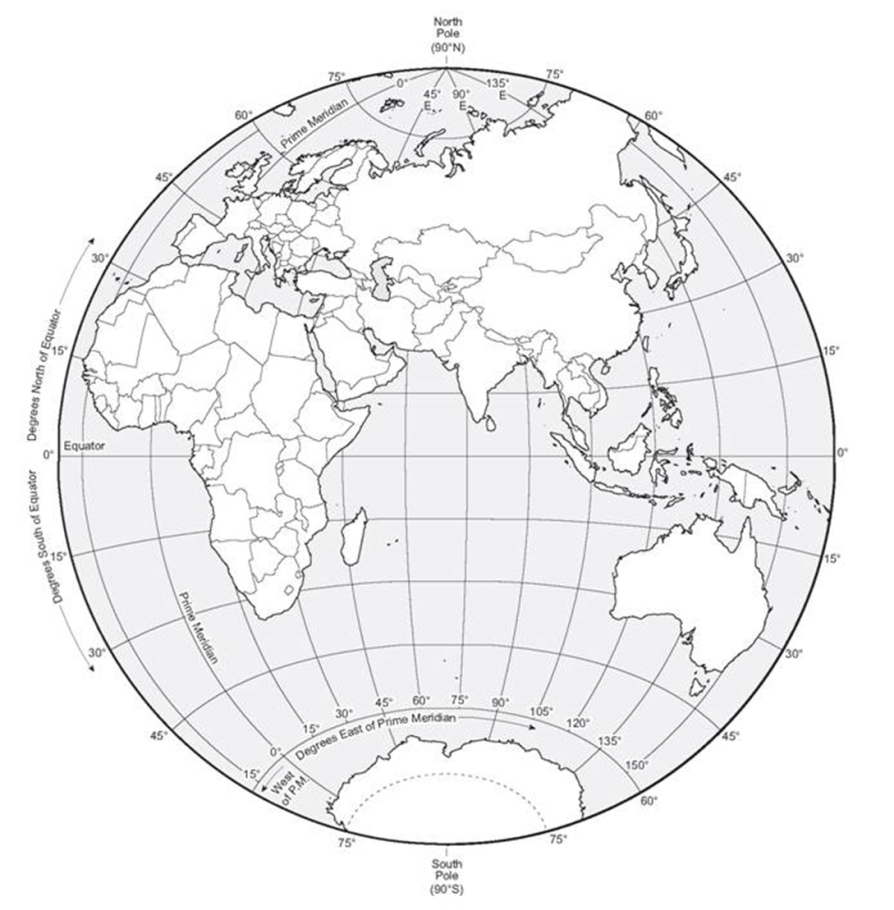 Укажите на карте Восточного полушария места появления древнейших государств и определите общее в их географическом расположении. Сделайте обоснованный вывод о влиянии климата на процесс исторического развития народов и стран.Заведующий кафедрой, к.и.н., доцент                                             (Савицкий  Г.В.)Декан лечебного факультета,  д.м.н., доцент                                  (Лященко Д.Н)                                                              «____»_______________2019 г.Номер вариантаНазвание концепции1234567Важнейшие культурные достижения Важнейшие культурные достижения Важнейшие культурные достижения Важнейшие культурные достижения ЕвропаАзияАзияАмерикаДревнейший периодДревнейший периодДревнейший периодДревнейший периодСредние векаСредние векаСредние векаСредние векаНовое времяНовое времяНовое времяНовое времяНовейшее времяНовейшее времяНовейшее времяНовейшее времяПричины культурных различийПричины культурных различийСледствия культурных различийСледствия культурных различий	Укажите средневековые государства, где глава государства одновременно является духовным лидером В каких средневековых государствах раньше остальных возникли представительные органы власти? Где происходил долгий процесс отвоевания захваченных арабами территорий? Какие еретические учения возникли в Средневековой Европе?Какие европейские государства первыми стали осуществлять попытки найти морские пути на Восток?Как в арабских странах назывались почётные духовные наставники, богословы? В какой азиатский стране был создан большой дворцовый комплекс, который считался «запретным городом»?Чем расплачивался сёгун с самураями за их службу?Какие азиатские государства проводили политику «изоляции» от остального мира?Какие части Света были открыты первыми в результате кругосветных мореплаваний?Чем занималась «Святая инквизиция»?Какая средневековая война длилась дольше других? Укажите даты её начала и завершения?Представители какого католического монашеского ордена имели право оставаться в «миру» для проповеди христианского учения?Кому принадлежала «Непобедимая армада»? Кто и когда нанёс ей сокрушительное поражение? Какие цивилизации американских индейцев были уничтожены европейскими колонизаторами?Укажите, какие первые виды огнестрельного оружия использовать в Европе?К чему призывали «95 тезисов»?Владимир I (Красное Солнышко)  Осада ОренбургаИ. В. СталинЗапуск в космос первого спутникаАвраам ЛинкольнСражение при ВатерлооМ.С. ГорбачёвСозыв Уложенной комиссии Александр МакедонскийСоздание армии «железнобоких»Цинь Шихуанди  Завоевательные походы в Персию и ИндиюОливер КромвельОсвобождение Орлеана от англичан в столетней войнеНаполеон БонапартПоход «чернорубашечников» на РимЕкатерина IIХХ съезд КПССИван ГрозныйОсада ХерсонесаБорис ГодуновПрисоединение к России Западной СибириЕмельян ПугачёвСмутное время в РоссииБенито Муссолини Национальное объединение ИталииН.С. ХрущёвОрганизация Белой АрмииС.П. КоролёвДоговор между СССР и США о ликвидации их ракет средней дальности и меньшей дальности (РСМД)Жанна Д АркЗавершение эпохи Сражающихся государствА.И. ДеникинФорсированная индустриализация Джузеппе Гарибальди Гражданская война в СШАВ политическом устройстве государствВ экономической деятельностиВ социальной структуреВ культуре и мировоззренииИван IIIБрак с Софией Палеолог СпартакНачало Крестовых походовФранклин Рузвельт«Великая депрессия» в США  Симеон Боливар Образование независимых государств в Латинской АмерикеАлександр II  Создание М.И. КутузовБородинское сражение Отто фон БисмаркНациональное объединение ГерманииС.М. Будённый Создание Первой конной армии Уильям Уоллес Борьба шотландцев против Англии за национальную независимость  Л.И. БрежневЭпоха «застоя» в СССРРимский Папа Урбан IIПоявление ПротестантизмаПетр ВеликийСоздание КоллегийЕ.Т. ГайдарПриватизация в РоссииМартин ЛютерВосстание рабов в РимеШ. Де ГолльБорьба с фашистскими Германией и Италией   П.А. СтолыпинСоздание хуторов в русской деревнеС.С. УваровСоздание «Теории официальной народности»Дмитрий Донской Куликовское сражениеАктивная мелиорация земельПолитика военного коммунизмаЛиквидация кулачестваПолитика военного коммунизмаУвеличение посевов кукурузыПолитика военного коммунизмаСоздание МТСПолитика военного коммунизмаСоздание МТСНовая экономическая политикаРазрешение сдавать земли в арендуНовая экономическая политикаПродразвёрсткаНовая экономическая политикаОрганизация колхозов и совхозовНовая экономическая политикаСписание долгов колхозовНовая экономическая политикаРазрешение колхозникам иметь приусадебное хозяйствоНовая экономическая политикаРазрешение колхозникам иметь приусадебное хозяйствоКоллективизацияПродналогКоллективизацияНасильственная организация коммунКоллективизацияНасильственная организация коммунРеформы Н.С. Хрущёва в сельском хозяйствеЛиквидация МТСРеформы Н.С. Хрущёва в сельском хозяйствеУкрупнение колхозовРеформы Н.С. Хрущёва в сельском хозяйствеУсиление механизации, химизации, электрификации в с/х Реформы Н.С. Хрущёва в сельском хозяйствеОсвоение целины«Брежневский» курс политики в сельском хозяйстве  Освобождение бедняцких и коллективных хозяйств от государственных налогов«Брежневский» курс политики в сельском хозяйстве  Введение гарантированной минимальной заработной платы для колхозников«Брежневский» курс политики в сельском хозяйстве  №Проверяемая компетенцияДескрипторКонтрольно-оценочное средство (номер вопроса/практического задания)1ОК-3Знать основные этапы исторического развития общества; их характерные черты; произошедшие в них важнейшие исторические события; основные закономерности развития общества.вопросы № 1, 2, 3, 4, 5, 6, 7, 8, 9, 10, 11, 12, 13, 14, 15, 16, 17, 18, 19, 20, 21, 22, 23, 24, 25, 26, 27, 28, 29, 30, 31, 32, 33, 34,  35, 36, 37, 38, 39, 40, 41, 42, 43, 44, 45, 46, 47, 48, 49, 50, 51, 52, 53, 54, 55, 56, 57, 58, 59, 60, 61, 62, 63, 64, 65, 66, 67, 68, 69, 70, 71, 72.1ОК-3Уметь анализировать основные этапы развития общества; выявлять их особенности и уровень развития в политической и экономической деятельности, социальном устройстве, культурных достижениях;раскрывать содержание основных закономерностей исторического развития общества; раскрывать их на примерах конкретных исторических событий.практические задания № 1, 2, 5,13, 14, 15, 20, 22, 26, 27, 30, 31,33, 35.1ОК-3Владеть основными приёмами анализа исторических событий.практические задания № 3, 4, 6, 7, 8, 9, 10, 11, 12, 16, 17, 18, 19, 21, 23, 24, 25, 28, 29, 32, 34, 36.№Вид бонусной работыБаллы 		ПримечаниеАктивность33 – регулярные ответы и дополнения на семинарских занятияхВыполнение научно-исследовательской работыдо 10 Статья (реферат, тематический стенд, графическое пособие, объёмная модель и т.д.) по результатам научно-исследовательской работы Отчет о проделанной работе, диплом (сертификат) участника конкурса,  фото (подтверждение) (не менее 3-х  фотографий)Выступление на итоговой конференции СНО 5-8Копия сертификата участникаОпубликование тезисов студенческой НИР3-5Электронный вариант и копии тезисовПосещение студенческого научного кружка (СНК)1Регистрация участникаДоклад на СНК5Презентация и докладУчастие в конференциях различного уровнятезисывыступление5-105 - за публикацию тезисов, статьи в сборнике конференции;8 - выступление на секции.Участие в конкурсе рефератов в рамках СНО:представление реферата на конкурс I место в конкурсеII место в конкурсеIII место в конкурсе5-107 - за подготовку и представление реферата на конкурс;8 -  за призовое третье место на конкурсе;9 - за призовое второе место на конкурсе;10 - за призовое первое место на конкурсе.Разработка дидактических материалов5-65–разработка монотематическая;6–разработка политематическая. Участие в творческих конкурсах5-85 - за подготовку и представление творческого продукта на конкурс;6 -  за призовое третье место на конкурсе;7 - за призовое второе место на конкурсе;8 - за призовое первое место на конкурсе.